TORPABACKETORP1/12 dels mantal frälsehemmanAvstyckat från Torpa 1704, se kartaKänd boplats från c:a 1660Enl. Skedevi kyrkoböcker:BrukarenMåns Larsson i Backetorph1. Kerstin Månsdtr			bg. 1676-04-02h2. Ingrid Olofsdtr	1621	g. 1677-11-21	bg. 1678-04-07, 57 årh3. Karin Jönsdtr		g. 1679-01-19d. Brita	1680-01-01SkomakareJon Olofsson fr. Skarbjörke	1653	g. 1674-12-28	bg. 1745-10-20, 92 årh. Anna Månsdtr	1652		bg. 1726-11-13, 74 ård. Brita	1675-06-20s. Måns	1680-05-23d. Anna	1687-04-05		bg. 1694-03-11, 7 år	         “7 år 11 månader och några dagar, död af en mycket  hetsig swulnad”Per Persson i Backetorp	1669	g. 1706-11-25	bg. 1715-02-27, 46 årh. Kerstin Jonsdtr	1654		bg. 1732-04-02, 78 års. Jon	1707-08-21s. Per	1710-12-27s. Måns	1712-05-06s. Olof	1714-02-02		bg. 1715-01-23Anders Svensson fr. Vingåker 1683	g. 1716-03-11	bg. 1766-11-04, 83 årh. Kerstin Jonsdtr	1684		bg. 1753-12-09, 69 ård. Kerstin	1716-10-30s. Olof	1719-01-11d. Anna	1721-02-04s. Anders	1723-10-06s. Sven	1727-02-19Bengt Bengtsson		g. 1740-11-09h. Kerstin Andersdtr	1716-10-30d. Kerstin	1741-08-31d. Anna	1744-06-01Olof Persson		g. 1742-12-28h. Brita Svensdtr	1724		bg. 1752-02-23, 28 år		                           “död i barnsäng utan at föda”Sven Andersson	1727-02-19	g. 1754-10-06	bg. 1809-05-11, 82 årh. Brita Andersdtr fr. Ruda	1730		bg. 1814-11-15, 84 år			(döda i Ryd)d. Anna	1755-10-20s. Anders	1758-10-21d. Kerstin	1761-02-26d. Brita	1764-01-21Erik Olofsson	1712	g. 1747-09-20	bg. 1776-09-11, 64 årh. Brita Andersdtr	1731		bg. 1809-04-09, 78 års. Anders	1758-06-23s. Erik	1761-04-14Per Olofsson	1741-08-15	g. 1764-09-30	bg. 1810-05-07, 69 årh. Elin Andersdtr fr. Byle	1745-02-24		bg. 1815-01-17, 69 ård. Kerstin	1771-06-14s. Anders	1774-01-03d. Lisbetta	1777-08-09s. Per	1780-03-06d. Karin	1784-04-07Anders Eriksson	1758-06-23	g. 1778-10-04h. Brita Andersdtr	1760-11-19d. Brita	1780-01-17d. Kerstin	1782-09-22d. Anna	1787-04-18s. Anders	1791-09-24d. Kajsa	1802-02-20Husförhörslängd A1:1 1792-1804 sid 38 ”Backetorp 1/8 dels hemman”BondenPer Olofsson	1741-08-15 sked	g. 1764-09-30h. Elin Andersdtr	1745-02-24 sked	fr Byle-64d. Kerstin	1771-06-14 skeds. Anders	1774-01-03 sked		se nedand. Lisbetta	1777-08-09 sked		se nedans. Per	1780-03-06 skedd. Karin	1784-04-07 skedGifta sonenAnders Persson	1774-01-03 sked g.-01	fr ovanh. Brita Månsdtr	1783-02-02 sked	fr Magnehult-01d. Brita	1804-01-20 skedd. Anna	1808-02-16 skedd. Lisbetta	1777-08-09 skedoä.s. Erik	1798-01-31 skedBondenAnders Eriksson	1758-06-23 sked	g. 1778-10-04h. Brita Andersdtr	1760-11-19 sked	fr Björnhult-78d. Brita	1780-01-17 skedd. Kerstin	1782-09-22 skedd. Anna	1787-04-18 skeds. Anders	1791-09-24 skedd. Kajsa	1802-02-20 skedenkl. Anders Olofsson	1729	fr Björnhult-95	bg. 1802-09-25, 74 årenk. Brita Andersdtr	1733Hfl A1:3 1806-12 sid 44HusmanPer Olofsson	1741-08-15 sked g.-64h. Elin Andersdtr	1745-02-24 sked	fr Byle-64d. Karin	1784-04-07 sked		t Magnehult-09BondenAnders Persson	1774-01-03 sked g.-01	fr ovanh. Brita Månsdtr	1783-02-02 sked	fr Magnehult-01d. Brita	1804-01-20 skedd. Anna	1808-02-16 sked		bg. 1808-02-21d. Anna	1811-06-12 skedsystersonErik	1798-01-31 sked		t Sund-10p Anna Olofsdtr	1793-08-12	fr V.V.-09	t V.V.-12dr Olof Olofsson	1793-01-26		t Sila-11dr Lars Persson	1788-10-03	fr Björnhult-11BondenAnders Eriksson	1758-06-23 sked g.-78h. Brita Andersdtr	1760-11-19 sked	fr Björnhult-78d. Anna	1787-04-18 sked		t Sunda-08s. Anders	1791-09-24 sked		t Sunda-12d. Kajsa	1802-02-20 skedp Anna Persdtr	1792	fr Hävla-09	t Danstorp-10p Anna Andersdtr	1791-07-09 asker	fr Asker-11dr Lars Persson	1793-10-31enk. Brita Andersdtr	1733            sked		bg. 1809-04-09, 78 årHfl A1:6 1813-18 sid 27-281/24 dels skattefrälsehemmanBondenAnders Persson	1774-01-03 sked g.-01	fr ovanh. Brita Månsdtr	1783-02-02 sked	fr Magnehult-01d. Brita	1804-01-20 skedd. Anna	1811-06-12 skeds. Gabriel	1818-08-18 skeddr Lars Persson	1788-10-03 sked	fr Björnhult-11	t Perstorp-13p Anna Olofsdtr	1793-08-12 sked		t Björnhult-13dr Lars Andersson	1790-10-09 ulleryd	fr Ulleryd-10	t Sund-14p Lisa Olofsdtr	1799-06-05 sked		t Sila-15dr Olof Jansson	1798-06-02 lännäs	fr Lännäs-14	t Torpa PPS-18dr Anders Persson	1795-10-27 skedHusmanPer Olofsson	1741-08-15 sked g.-64		död 1810-05-07h. Elin Andersdtr	1745-02-24 sked	fr Byle-64	död 1815-01-17sid 281/24 dels skattefrälsehemmanBondenAnders Eriksson	1758-06-23 sked g.-78h. Brita Andersdtr	1760-11-19 sked	fr Björnhult-78d. Kajsa	1802-02-20 skedGifta sonenAnders Andersson	1791-09-24 sked g.-15h. Anna Olofsdtr	1793-08-12 sked	fr Björnhult-15p Anna Andersdtr	1791-07-09 asker	fr Asker-11	t Sörtorp-13dr Lars Persson	1793-10-31 skedp Anna Lisa Persdtr	1795-06-25 v.v.	fr V.V.-14	t Prästgården-15Hfl A1:7 1819-23 sid 44;461/24 dels skattefrälsehemmanBondenAnders Persson	1774-01-03 sked g.-01h. Brita Månsdtr	1783-02-02 skedd. Brita	1804-01-20 skedd. Anna	1811-06-12 skeds. Gabriel	1818-08-18 skeddr Anders Persson	1795-10-27 sked		t Skarbjörke-19dr Olof Eriksson	1776-02-27 v.v.	fr V.V.-87	t V.V.-22dr Lars Karlsson	1798-01-19 hallsberg	fr Hallsberg-21	t Torpa-22dr Olof Persson	1803-11-21 v.v.	fr Regna-21	t ?dr Jonas Jonsson	1804-08-01 v.v.	fr V.V.-21	t Kindstorp-23dr Per Andersson	1804-05-16 asker	fr Asker-22sid 461/24 dels skattefrälsehemmanBondenAnders Eriksson	1758-06-23 sked g.-78h. Brita Andersdtr	1760-11-19 sked	fr Björnhult-78d. Kajsa	1802-02-20 sked		t Björnhult-20Gifta sonenAnders Andersson	1791-09-24 sked g.-15h. Anna Olofsdtr	1793-08-12 sked	fr Björnhult-15s. Erik	1822-02-23 skedp Brita Larsdtr	1802-10-17 v.v.	fr V.V.-19Hfl A1:8 1824-29 sid 42-441/24 dels skattefrälsehemmanBondenAnders Persson	1774-01-03 sked g.-01h. Brita Månsdtr	1783-02-02 skedd. Brita	1804-01-20 sked		t V.V.-26(gift 1824 med dr. Erik Persson i Prestgården)d. Annika	1824-10-01 skedd. Anna	1811-06-12 sked		t Sörtorp-26s. Gabriel	1818-08-18 skeddr Per Andersson	1804-05-16 asker	fr Asker-22	t Torpa-24sid 431/24 dels skattefrälsehemmanInhysesAnders Eriksson	1758-06-23 sked g.-78		död 1832-06-07h. Brita Andersdtr	1760-11-19 sked	fr Björnhult-78	död 1823-11-22Bonden sonenAnders Andersson	1791-09-24 sked g.-15h. Anna Olofsdtr	1793-08-12 sked	fr Björnhult-15s. Erik	1822-02-23 skeds. Anders	1828-02-05 skedp Brita Larsdtr	1802-10-17 v.v.	fr V.V.-19	t V.V.-21p Anna Jonsdtr	1808-05-07 sked	fr Erstorp-29sid 441/24 dels skattefrälsehemmanÄgerAnders JonssonHuddragareEnkl. Olof Olofsson	1775-10-02 sked	fr Dagsberg-28dr Anders Persson	1799-11-17 skedp. h. Kerstin Jonsdtr	1801-09-16 v.v.	(gift 1827 m Anders Persson i Torpa)s. Anders Gustaf Andersson	1827-03-03 skedHfl A1:12 1830-36 sid 41-43Lilla Backetorp ägerUndantagsmanAnders Persson	1774-01-03 sked g.-01h. Brita Månsdtr	1783-02-02 skeds. Gabriel	1818-08-18 sked		t Sthlm.-35p Katrina Olofsdtr	1802-10-04 lännäs	fr Venstugan-31	t Edet-33fosterdtr Brita Ersdtr	1821           regna	fr Ölmetorp-34	t Sila-35BrukarenErik Persson	1800-03-06 asker g.-24	fr Asker-36	t Tripoli Perstorp-36h. Brita Andersdtr	1804-01-20 skedd. Anna	1824-10-01 skedd. Brita Stina	1828-09-25 st.mellösad. Sara Lotta	1833-08-20 askersid 421/24 dels skattefrälsehemmanBondenAnders Andersson	1791-09-24 sked g.-15h. Anna Olofsdtr	1793-08-12 sked	fr Björnhult-15s. Erik	1822-02-23 skeds. Anders	1828-02-05 skeds. Per	1832-08-11 skedp Anna Jonsdtr	1808-05-07 sked	fr Erstorp-29	t Rejmyre-31p Kerstin Månsdtr	1807-04-28 sked	fr Sund-31	p Anna Maja Gustafsdtr	1813-07-03 sked	fr Svarttorp-31dr Lars Andersson	1815-02-10 sked	fr Sörtorp-31	t Perstorp-33p Anna Lena Jonsdtr	1818            v.v.	fr Näset-36	t Johanneslund-37p Gustava Elisabet Klasdtr	1818-04-09 v.v.	fr Rävnäset-37InhysesEnkl. Anders Eriksson	1758-06-23 sked		död 1832-06-07sid 431/24 dels skattefrälsehemmanBondenAnders Persson	1799-04-17 sked g.-30	fr Björnhult-30h. Anna Olofsdtr	1805-01-30 sked	fr Byle-30d. Anna	1831-02-04 skedd. Brita	1833-12-04 skedd. Kerstin	1837-09-27 sked		död 1838-09-04p Anna Stina Persdtr	1818-07-14 asker	fr Asker-33	t Äspetorp-35dr Anders Andersson	1809            asker	fr Svarttorp-30	t V.V.-31dr Erik Persson	1802-08-08 sked	fr Torpa-31	t Byle-32p Anna Maja Gustafsdtr	1813-07-03 sked	fr Svarttorp-31	t Björnhult-32p Ingrid Andersdtr	1810-08-23 sked	fr Arvidstorp-30	t Sillsjö-32dr Jan Erik Larsson	1816-08-14 asker	fr Asker-33	t Sundskogen-34g.p. Kerstin Jansdtr	1801            v.v. g.m. Anders Persson Torpa t Edet-30s. Anders Gustaf Andersson	1827-03-07 skeddr Anders Johansson	1816-07-04 sked	fr Risinge-34	t Ruda-36p Anna Eriksdtr	1819-02-16 sked	fr Torrsjö-35dr Anders Eriksson	1820-08-30 sked	fr Roltorp-37Hfl A1:14 1837-43 sid 190-191 ”Backetorp 1/12 dels mantal frälse”1/24 del BondenAnders Andersson	1791-09-24 sked g.-15h. Anna Olofsdtr	1793-08-12 sked	fr Björnhult-15s. Erik	1822-02-23 sked		död 1841-05-27s. Anders	1828-02-05 skeds. Per	1832-08-11 skedp Anna Lena Jonsdtr	1818            v.v.	fr Näset-36	t Johanneslund-37p Gustava Elisabet Klasdtr	1818-04-09 v.v.	fr Rävnäset-37	t L. Backetorp-41p Brita Larsdtr	1823-05-06 sked		t Perstorp-43p Kerstin Eriksdtr	1824-10-27 sked		t Danstorp-44p Anna Olofsdtr	1824            sked	fr Svarttorp-44sid 1911/24 del BondenAnders Persson	1799-04-17 sked g.-30	fr Björnhult-30h. Anna Olofsdtr	1805-01-30 sked	fr Byle-30d. Anna	1831-02-04 skedd. Brita	1833-12-04 skedd. Kerstin	1837-09-27 sked		död 1838-09-04d. Karolina	1839-04-08 skeds. Anders	1842-11-03 skeds. Erik	1844-03-21 skedp Anna Eriksdtr	1819-02-16 sked	fr Torrsjö-35	t Eksjö-39dr Anders Eriksson	1820-08-30 sked	fr Roltorp-37	t Byle-38dr Anders Andersson	1819            regna	fr Kvarntorp-39	t Ruda-40p Brita Eriksdtr	1823-02-20 sked	fr Braxnäs-39	t Braxnäs-40dr Anders Johansson Wiberg	1816-07-04 sked	fr Björnhult-40	t Regna-41Lilla BacketorpUndantagsmanAnders Persson	1774-01-03 sked g.-01h. Brita Månsdtr	1783-02-02 sked	(oförmögen)Gifta sonen (varit på Malmö fästning, anm. emot 7de budet, återkommen-43)Gabriel Andersson	1818-08-18 sked g.-41	fr Björnhult-41	t Björnhult-42h. Gustava Elisabet Klasdtr	1818-04-09 v.v.	fr ovan-41s. Per	1842-03-09 skedHfl A1:16 1844-50 sid 186-1881/24 del äger och brukarBondenAnders Andersson	1791-09-24 sked g.-15h. Anna Olofsdtr	1793-08-12 sked	fr Björnhult-15s. Per	1832-08-11 skedGifta sonenAnders Andersson	1828-02-05 sked g.-50h. Stina Kajsa Nilsdtr	1829-11-23 sked	fr Åndenäs-50s. Karl Viktor	1851-04-04 skedp Annika Persdtr	1833-09-21 sked	fr Kvarntorp-48p Anna Olofsdtr	1824            sked	fr Svarttorp-44sid 1871/24 del BondenAnders Persson	1799-04-17 sked g.-30	fr Björnhult-30h. Anna Olofsdtr	1805-01-30 sked	fr Byle-30d. Anna	1831-02-04 skedd. Brita	1833-12-04 skedd. Karolina	1839-04-08 skeds. Anders	1842-11-03 skeds. Erik	1844-03-21 skedsid 188Lilla BacketorpUndantagsmanAnders Persson	1774-01-03 sked g.-01		död 1853-01-20h. Brita Månsdtr	1783-02-02 sked	(oförmögen)Gifta sonenGabriel Andersson	1818-08-18 sked g.-41	fr Björnhult-41	t V.V.-45h. Gustava Elisabet Klasdtr	1818-04-09 v.v.s. Per	1842-03-09 skedd. Brita	1845-01-24 sked		död 1845-03-22Hfl A1:18 1851-59 sid 221-2231/24 del äger och brukarBondenAnders Andersson	1791-09-24 sked g.-15		död 1856-10-05h. Anna Olofsdtr	1793-08-12 sked	fr Björnhult-15s. Per	1832-08-11 sked		död 1852-06-04Äger och brukar Gifta sonenAnders Andersson	1828-02-05 sked g.-50h. Stina Kajsa Nilsdtr	1829-11-23 sked	fr Åndenäs-50s. Karl Viktor	1851-04-04 skedp Annika Persdtr	1833-09-21 sked	fr Kvarntorp-48	t Regna-51goss. Samuel Samuelsson	?		t Regna-53p Anna Sofia Lindström	1841-01-24 nora	fr Hävla-57	t Rävnäset?-58dr Fredrik Hallgren	1840-12-01 regna	fr Tjällmo-59sid 2221/24 del äger och brukar brukar Per Nilsson i TorpaAnders Persson	1799-04-17 sked g.-30	fr Björnhult-30	död 1854-09-09”Föräldrar: Bonden Per Eriksson ohh Anna Eriksdtr i Sund. Under hemresan från Norrköping skenade hästen i Bromstorps backe, då han blev ihjälslagen. Gift”.h. Anna Olofsdtr	1805-01-30 sked	fr Byle-30d. Anna	1831-02-04 sked	fr Björnhult-54	t Sörtorp-52d. Brita	1833-12-04 sked	fr Tölingsnäs-57	t Perstorp-55d. Karolina	1839-04-08 sked		t Valleräng-57s. Anders	1842-11-03 sked		t Torpa-58s. Erik	1844-03-21 sked		död 1857-06-09sid 223Lilla BacketorpUndantagsmanAnders Persson	1774-01-03 sked g.-01		död 1853-01-20h. Brita Månsdtr	1783-02-02 sked	(oförmögen)	t Grindtorp-54Hyrer SockenskomakarenAnders Andersson Boström	1822-02-13 v.v. g.-48	fr Grindstugan-51 t Viggetorp-53h. Brita Stina Eriksdtr	1828-09-25 st.mellösas. Anders Gustaf	1848-09-07 skeds. Karl Viktor	1851-07-14 skeddr Olof Eriksson	1829-05-17 sked	fr Grindstugan-51 t Byle-53Hfl A1:20 1860-63 sid 254-2551/24 del äger och brukarAnders Andersson	1828-02-05 sked g.-50h. Stina Kajsa Nilsdtr	1829-11-23 sked	fr Åndenäs-50s. Karl Viktor	1851-04-04 skeds. Anders Gustaf	1860-07-05 skeddr Fredrik Hallgren	1840-12-01 regna	fr Tjällmo-59	t Gryt-60p Lotta Sofia Persdtr	1840-02-28 sked	fr Tjärtorpet-60	t Åndenäs-61dr Lars Larsson	1835-08-14 sked	fr Dammen-61	t Tollstad-62p Kerstin Gustafsdtr	1836-01-04 sked	fr Björnhult-61	t Torpa-62dr Peter Larsson	1830-05-12 sked	fr Dammen-61	t Danstorp-63enk. Anna Olofsdtr	1793-08-12 sked	änka-56sid 2551/24 del ägerenk. Anna Olofsdtr	1805-01-30 sked	änka-54d. Anna	1831-02-04 sked	fr Torpa-60	t nedan-63d. Brita	1833-12-04 sked	fr Torpa-62Gifta sonenAnders Andersson	1842-11-03 sked g.-63		t Mullsäter-63h. Kristina Persdtr	1842-12-21 v.v.	fr Mullsäter-63MågenKarl Gustaf Johansson	1837-03-08 sked g.-63	fr Frängsäter-63h. Anna Andersdtr	1831-02-04 sked	fr ovan-63Hfl A1:21 1864-71 sid 259-2601/24 del äger och brukarAnders Andersson d.ä.	1828-02-05 sked g.-50h. Stina Kajsa Nilsdtr	1829-11-23 sked	fr Åndenäs-50s. Karl Viktor	1851-04-04 skeds. Anders Gustaf	1860-07-05 skedp Karolina Ersdtr	1844-09-17 st mellösa	fr St Mellösa-64	t Danstorp-66p Anna Ersdtr	1848-01-22 sked	fr Hagby-67	t Regna-68p Fredrika Matilda Sundström 1851-01-25 sthlm	fr V.V.-68	t Ryd-70p Kerstin Eriksdtr	1844-01-30 sked	fr Sillsjö-70	t Danstorp-71Modernenk. Anna Olofsdtr	1793-08-12 sked	änka-56sid 2601/24 del ägerAnders Andersson d.y.	1842-11-03 sked g.-64	fr Mullsäter-64h. Kristina Persdtr	1842-12-21 v.v.d. Johanna Kristina	1865-05-10 skeds. Erik Gustaf	1868-09-15 sked		död 1868-09-23s. Arvid Mauritz	1869-09-22 skeddr Erik Persson	1848-11-17 v.v.	fr V.V.-65	t V.V.-66dr Karl Erik Eriksson	1850-07-30 sked	fr Dammen-67	t Sund-69p Kristina Josefina Altoff	1853-07-28 kumla	fr Gellersta-70	t Valleräng-71MågenKarl Gustaf Johansson	1837-03-08 sked g.-63	fr Frängsäter-63	t Torpa-66h. Anna Andersdtr	1831-02-04 sked	fr ovan-63s. Karl Leonard	1865-04-22 skedenk. Anna Olofsdtr	1805-01-30 sked	änka-54d. Brita Andersdtr	1833-12-04 sked	fr Torpa-62Hfl A1:24 1872-79 sid 268-2691/24 del äger och brukarAnders Andersson d.ä.	1828-02-05 sked g.-50		död 1876-02-25h. Stina Kajsa Nilsdtr	1829-11-23 sked	fr Åndenäs-50s. Karl Viktor	1851-04-04 skeds. Anders Gustaf	1860-07-05 skedp Anna Lovisa Gustafsdtr	1843-08-11 kristberg	fr Kristberg-71	t Ö.Eneby-72p Johanna Bondersdtr	1849-08-26 v.v.	fr Frängs.ggd.-72	t V.V.-73p Matilda Ersdtr	1854-07-08 lännäs	fr Braxnäs-74	t Braxnäs-75Modernenk. Anna Olofsdtr	1793-08-12 sked	änka-56	död 1878-04-30sid 2691/24 del ägerAnders Andersson d.y.	1842-11-03 sked g.-64	fr Mullsäter-64h. Kristina Persdtr	1842-12-21 v.v.		död 1873-06-28d. Johanna Kristina	1865-05-10 sked		död 1872-01-19s. Arvid Mauritz	1869-09-22 skeds. Gustaf Albert	1872-07-14 sked		död 1872-07-23p Anna Lovisa Berg	1852-03-31 regna	fr Perstorp-71	t Hävla-73dr Johan Eriksson	1854-08-21 sked	fr Olstorp-71	t Danstorp-72p Sara Katarina Karlsdtr	1841-07-11 fröderyd	fr Husby Oppunda-73 t Axsjöfallet-74p Kristina Sofia Rapp	1857-08-24 sked	fr Husby sdtp.-74	tillbaka-76dr Anders Gustaf Lindberg	1857-11-14 sked	fr Sundskogen-74 t Sunda-75goss. Karl Johan Eriksson	1863-11-06 sked	fr Högsätter-78På undantagenk. Anna Olofsdtr	1805-01-30 sked	änka-54d. Brita Andersdtr	1833-12-04 sked	fr Torpa-62Hfl A1:25 1880-86 sid 271-2721/24 del äger och brukarenk. Stina Kajsa Nilsdtr	1829-11-23 sked änka-76 fr Åndenäs-50s. Karl Viktor Andersson	1851-04-04 skeds. Anders Gustaf	1860-07-05 sked		t Nässjö-81p Johanna Vilh. Pettersson	1864-04-20 sked	fr Kråkvilan-79	t Kråkvilan-81dr Per August Karlsson	1864-02-07 sked	fr Simonstorp-81	t Kvarnfallet-82p Augusta Amanda Ersdtr	1864-04-22 asker	fr Asker-81	t Torpa-85oä.s. Viktor Gunnar	1884-03-22 skeddr Erik Alfred Rapp	1864-05-30 sked	fr Björnhult-82	t Arvidstorp-84dr Karl Gustaf Jonsson	1863-10-16 regna	fr Danstorp-83	t Danstorp-84dr Per Gustaf Andersson	1861-02-09 konungsund fr Käxelvik-84	t Torpa-86p Tekla Vilh. Andersdtr	1868-05-27 sked	fr V.V.-85	t Käxelvik-86dr Per Gustaf Persson	1868-02-01 regna	fr Regna-86	t Regna-87p Elin Boström	1870-01-29 sked	fr Viggetorp-86sid 2721/24 del ägerAnders Andersson d.y.	1842-11-03 sked änkl.-73 fr Mullsäter-64s. Arvid Mauritz	1869-09-22 skedgoss. Karl Johan Eriksson	1863-11-06 sked	fr Högsätter-78	t socknen-81På undantagenk. Anna Olofsdtr	1805-01-30 sked	änka-54d. Brita Andersdtr	1833-12-04 sked	fr Torpa-62Hfl A1:28 1887-94 sid 272-2731/24 del äger och brukarKarl Viktor Andersson	1851-04-04 sked g.-91h. Elin Matilda Persdtr	1866-10-25 sked	fr Sund-90s. Karl Edvin	1892-01-11 skeds. Bror Gustaf	1893-06-27 skedd. Ester Frisea	1895-07-27 skedp Elin Boström	1870-01-29 sked	fr Viggetorp-86	t Öna-87dr Anders Gustaf Andersson	1848-05-14 lillkyrka	fr Vånga-87	t Kullen-88p Anna Charlotta Johansdtr	1869-04-24 skärkind	fr Skärkind-87	t Hävla bruk-88dr Arvid Andersson	1869-09-26 regna	fr Regna-88	t Danstorp-90p Tekla Andersson	1870-03-04 regna	fr Danstorp-88	t s 273-90oä.s. Axel Edvard	1890-09-23 skeddr Erik Anders Andersson	1867-01-15 sked	fr Sund-90	t Kvarnfallet-92p Hilda Adolfina Gustafsdtr	1874-06-15 regna	fr Lisettelund-90	t Björnhult-91p Anna Vilhel. Davidsson	1873-10-23 regna	fr Regna-91	t Torp-92p Anna Persdtr	1862-05-16 v.v.	fr Sila-92	t Husby-94dr Karl Axel Andersson	1871-08-19 blacksta	fr Sköldinge-92	t Åndenäs-93dr Isak Vilhelm Lagerbäck	1865-04-14 tuna	fr Runtuna-93	t Sköldinge-94dr Karl Emil Söderberg	1877-12-27 borg	fr Kimstad-94dr Ninian Sjögren	1873-08-22 gårdeby	fr Dagsberg-95p Emilia Matilda Mörk	1877-12-30 skargershult fr Ljusnarsberg-95På undantagenk. Stina Kajsa Nilsdtr	1829-11-23 sked 	änka-76	död 1889-03-11sid 2731/24 del äger och brukarAnders Andersson d.y.	1842-11-03 sked änkl.-73 fr Mullsäter-64Gifta sonenArvid Mauritz Andersson	1869-09-22 sked g.-91h. Tekla Andersson	1870-03-04 regna	fr s 272-90s. Axel Edvard	1890-09-23 skedd. Helga Axelina	1892-01-13 skedPå undantag modernenk. Anna Olofsdtr	1805-01-30 sked	änka-54d. Brita Andersdtr	1833-12-04 sked	fr Torpa-62Fsb AIIa:1 1895-1902 sid 242-2431/24 del äger och brukarKarl Viktor Andersson	1851-04-04 sked g.-91h. Elin Matilda Persdtr	1866-10-25 sked	fr Sund-90s. Karl Edvin	1892-01-11 skeds. Bror Gustaf	1893-06-27 skedd. Ester Frisea	1895-07-27 skeds. Martin	1899-06-11 skeds. Valfrid	1900-09-13 skeddr Karl Emil Söderberg	1877-12-27 borg	fr Kimstad-94	t Borg-96dr Ninian Sjögren	1873-08-22 gårdeby	fr Dagsberg-95	t Nrkp.-96p Emilia Matilda Mörk	1877-12-30 skargershult fr Ljusnarsberg-95 t Hävla-96dr Axel Rickard Karlsson	1878-02-03 kimstad	fr Styrestad-96	t Kimstad-97dr Karl Fredrik Hagberg	1876-09-21 tingstad	fr Tingstad-97	t Skänninge-98p Hilma Maria Johansdtr	1878-07-17 ris	fr Perstorp-97	t Nrkp.-98p Elin Maria Sofia Svensson	1877-02-01 gamleby	fr Käxelvik-00	t Ö.V.-01dr Ernst Vilhelm Karlsson	1879-08-22 häradshammar fr Kuddby-01t Risinge-02sid 2431/24 del äger och brukarAnders Andersson 	1842-11-03 sked änkl.-73 fr Mullsäter-64Gifta sonenArvid Mauritz Andersson	1869-09-22 sked g.-91h. Tekla Andersson	1870-03-04 regna	fr s 272-90s. Axel Edvard	1890-09-23 skedd. Helga Axelina	1892-01-13 skeds. Erik Vilhelm Mauritz	1897-04-23 skedPå undantag modernenk. Anna Olofsdtr	1805-01-30 sked	änka-54	död 1900-10-15d. Brita Andersdtr	1833-12-04 sked	fr Torpa-62Fsb AIIa:4 1902-15 sid 290-2911/24 del äger och brukarKarl Viktor Andersson	1851-04-04 sked g.-91h. Elin Matilda Persdtr	1866-10-25 sked	fr Sund-90s. Karl Edvin Andersson	1892-01-11 skeds. Bror Gustaf	1893-06-27 sked	(Trädgårdselev)d. Ester Frisea	1895-07-27 skeds. Martin	1899-06-11 skeds. Valfrid	1900-09-13 skedsid 2911/24 del äger och brukarPå undantagAnders Andersson 	1842-11-03 sked änkl.-73 fr Mullsäter-64HemmansägareArvid Mauritz Andersson	1869-09-22 sked g.-91h. Tekla Andersson	1870-03-04 regnas. Axel Edvard Andersson	1890-09-23 skedd. Helga Axelina	1892-01-13 skeds. Erik Vilhelm Mauritz	1897-04-23 skedPå undantag modernSystern Brita Andersdtr	1833-12-04 sked	fr Torpa-62	död 1908-01-22Fsb AIIa:7 1915-27 sid 363-3641/24 del äger och brukarKarl Viktor Andersson	1851-04-04 sked g.-91		död 1921-08-05h. Elin Matilda Persdtr	1866-10-25 sked	fr Sund-90s. Karl Edvin Andersson	1892-01-11 sked		t nedans. Bror Gustaf	1893-06-27 sked	(Trädgårdselev)	t Göteborg-17d. Ester Frisea	1895-07-27 sked		t Örebro södra-18s. Martin Andersson	1899-06-11 skeds. Valfrid Andersson	1900-09-13 sked	ArrendatorSlaktareKarl Edvin Andersson	1892-01-11 sked g.-24	fr ovanh. Agnes Ingeborg Bondesson 1901-05-03 österåker	fr Hagaryd-24s. Karl Lennart	1924-05-02 skedd. Ingeborg Ulrika	1926-11-21 skedHembiträdeAgda Maria Eugenia Persson	1908-11-16 v.v.	fr V.V.-26	t V.V.-27p Lydia Evelina O. Lundell	1900-09-08 bjkv	fr Björkvik-18	t Bettna-19p Vanja Ingeborg Andersson	1904-04-14 sked	fr Haglund-19	t Kvillinge-21p Gunhild Linnea Hultgren	1903-11-29 hedvig	fr Nrkp.-21	t Nrkp.norra-24p Edit Maj Elisabet Johansson 1911-10-06 borg	fr Risinge-27sid 3641/24 del äger och brukarHemmansägareArvid Mauritz Andersson	1869-09-22 sked g.-91h. Tekla Andersson	1870-03-04 regnas. Axel Edvard Andersson	1890-09-23 sked		t Husby-27d. Helga Axelina	1892-01-13 sked		t Sthlm.-18s. Erik Vilhelm Mauritz	1897-04-23 sked		t nedanJordbruksarbetareErik Vilh. Mauritz Andersson 1897-04-23 sked g.-26 fr ovanh. Signe Cecilia Gustafsson	1899-03-20 sked	fr Helgesta-26s. Gösta Erik Vilhelm	1927-08-09 skedPå undantagAnders Andersson 	1842-11-03 sked änkl.-73 fr Mullsäter-64 död 1924-03-09FALLSTUGANTorpa ägor”Jordpärapetters”Känd boplats 1846Hfl A1:16 1844-50 sid 180TorparenPetter Eriksson	1807-07-18 asker	fr Hagby-46h. Maja Andersdtr	1802-12-07 sköllerstas. Per Johan	1837-02-14 askers. Karl	1843-10-04 skedHfl A1:18 1851-59 sid 213TorparenPeter Eriksson	1807-07-18 asker	fr Hagby-46h. Maja Andersdtr	1802-12-07 sköllerstas. Per Johan	1837-02-14 asker		t Hagby-54s. Karl	1843-10-04 skedHfl A1:20 1860-63 sid 242TorparenPetter Eriksson	1807-07-18 asker	fr Hagby-46h. Maja Andersdtr	1802-12-07 sköllerstas. Karl	1843-10-04 skedHfl A1:21 1864-71 sid 246BackstuguhjonetPetter Eriksson	1807-07-18 asker	fr Hagby-46h. Maja Andersdtr	1802-12-07 sköllerstas. Karl	1843-10-04 skedHfl A1:24 1872-79 sid 255HusmanPetter Eriksson	1807-07-18 asker	fr Hagby-46h. Maja Andersdtr	1802-12-07 sköllersta	(sjuklig)s. Karl	1843-10-04 sked		t Amerika-72(dömd för snatteri av Risinge Häradsrätt den 27 mars 1872)Hfl A1:25 1880-86 sid 259HusmanPetter Eriksson	1807-07-18 asker	fr Hagby-46	t Amerika-82h. Maja Andersdtr	1802-12-07 sköllersta	(sjuklig)	död 1881-05-20Efter 1882 finns ingen skriven vid FallstuganKVARNTORPQvarntorpSörtorps ägorKänd boplats 1823 - 1926Hfl A1:7 1819-23 sid 51TorparenPer Andersson	1795-05-08 sked g.-15	fr Kvarnängen Regna-23h. Ingrid Nilsdtr	1797-09-30 skeds. Anders	1817-03-04 regnadr Sven Karlsson Erell	1803-01-04 sked	fr Regna-23Hfl A1:8 1824-29 sid 49SockenskomakarenPer Andersson	1795-05-08 sked g.-15	fr Kvarnängen Regna-23h. Ingrid Nilsdtr	1797-09-30 skeds. Anders	1817-03-04 regnad. Kerstin	1824-03-20 skeds. Erik	1830-03-14 skeddr Sven Karlsson Erell	1803-01-04 sked	fr Regna-23	t Byle-24dr Anders Andersson	1810-09-23 sked		t Ö.V.-28dr Anders Larsson	1808-12-28 floda	fr Floda-08	t Byle-27dr Anders Larsson	1808-12-28 floda	fr Byle-28	t Vallerängstorp-29dr Hindrik Nilsson	1808-06-19 sked	fr Dal-29Skomakarlärlingardr Per Nilsson	1806-01-01 sked	fr Hagbydr Nils Nilsson	1813-04-08 skedInhyses hustruns moderEnk. Gunilla Andersdtr	1757-10-26 regna (1768-10-23) fr Finntorp-24sid 50LärlingAnders Andersson	1814 skedHfl A1:12 1830-36 sid 47-48TorparenPer Andersson	1795-05-08 sked g.-15	fr Kvarnängen Regna-23h. Ingrid Nilsdtr	1797-09-30 skeds. Anders	1817-03-04 regna		t Tunis Perstorp-36d. Kerstin	1824-03-20 skeds. Erik	1830-03-14 skedd. Annika	1833-09-15 skedSkomakarlärlingardr Hindrik Nilsson	1808-06-19 sked	fr Dal-29	t Stålsmedstorp-30dr Per Nilsson	1806-01-08 sked	fr Hagby	t dito-30dr Nils Nilsson	1813-04-08 sked	fr Hagstugan-30	t dito-30dr Lars Anders Andersson	1814            sked		t dito-30sid 48Inhyses hustruns moderEnk. Gunilla Andersdtr	1757-10-26 regna (1768-10-23) utfattigSkomakardr. Karl Erik Åman	1808-02-18 regna	fr Regna-30	t Regna-30goss. Klas Klasson	1820-02-01 ö.v.	fr Brostugan-34	död 1835-07-08”Claes Claes Skomakarlärling, född d 1 febr 1820 i Ö. Vingåker. Kom med sin mor då han var 14 år gammal hit till socknen, satt till styffader Jonas Larsson i Brostugan, dit han gick till midsommar för att hälsa på, var knappt ditkommen förren påkommen svår värk i foten, som sedermera spreds till hela kroppen, varav han svalnade”.goss. Lars Larsson	1820            sked	(ofärdig)SockenskomakarenAnders Persson	1817-03-04 regnadr Anders Andersson	1819             regna		t Sörtorp-34dr Anders Andersson	1822-12-13 skeddr Sven Erell	1803-01-04 skedHfl A1:14 1837-43 sid 187TorparenPer Andersson	1795-05-08 sked g.-15	fr Kvarnängen Regna-23h. Ingrid Nilsdtr	1797-09-30 skedd. Kerstin	1824-03-20 sked	fr Dammen-39	t Dammen-38s. Erik	1830-03-14 skedd. Annika	1833-09-15 skedd. Brita	1837-09-26 sked		död 1838-09-24SockenskomakarenAnders Persson	1817-03-04 regna g.-40 fr Tunis-37h. Anna Brita Olofsdtr	1818-07-03 sked	fr Kvarnfallet-40d. Anna Lotta	1841-12-27 skeddr Anders Andersson	1822-12-13 sked		t Sundsnäs-43s. Per Gustaf	1840-11-21 sked	(moder Brita Eriksdtr i Dammen)dr Sven Erell	1803-01-04 sked		t Edet-38dr Anders Andersson	1819             regna		t Backetorp-39dr Per Karlsson	1819-12-29 sked	fr Hävla by-38	t Ravalsudde-41dr Karl Johan Svartz	1823-11-28 sked	fr Finnstugan-40goss Petter Larsson	1824            regna	fr Regna-38	t Regna-40goss Per Persson	1826-06-09 sked	fr V.V.-39dr Karl Karlsson	1817-04-24 v.v.	fr Mullsäter-40	t Torp-40dr Johannes Olofsson	1829-04-14 regnadr Lars Persson	1824-12-21 v.v.	fr V.V.-43Hfl A1:16 1844-50 sid 182TorparenPer Andersson	1795-05-08 sked g.-15	fr Kvarnängen Regna-23h. Ingrid Nilsdtr	1797-09-30 skeds. Erik	1830-03-14 sked		t Torpa-44d. Annika	1833-09-15 sked		t Backetorp-48Gifta sonenErik Persson	1830-03-14 sked	fr Regna-53h. Anna Stina Andersdtr	1834            v.v.	fr Regna-53SockenskomakarenAnders Persson	1817-03-04 regna g.-40 fr Tunis-37	t Sparrhult-46h. Anna Brita Olofsdtr	1818-07-03 sked	fr Kvarnfallet-40d. Anna Lotta	1841-12-27 skeds. Erik	1845-09-28 skeddr Johannes Olofsson	1829-04-14 regna		t Sparrhult-46dr Lars Persson	1824-12-21 v.v.	fr V.V.-43	t Damtorp-46Hfl A1:18 1851-59 sid 217Torparen till husPer Andersson	1795-05-08 sked g.-15	fr Kvarnängen Regna-23h. Ingrid Nilsdtr	1797-09-30 skedGifta sonen SockenskomakarenErik Persson	1830-03-14 sked	fr Regna-53	h. Anna Stina Andersdtr	1834-04-20 v.v.	fr Regna-53s. Erik Gustaf	1854-08-25 sked		död 1854-09-24d. Anna Matilda	1855-09-10 sked		död 1856-02-01s. Anders Petter	1857-01-08 skedTorparen mågenKarl Johan Johansson	1826-11-25 bo g.-53	fr Tjällmo-57h. Anna Persdtr	1833-09-15 skedd. Anna Lovisa	1854-02-23 regnad. Emma Matilda	1856-02-24 regnaHfl A1:20 1860-63 sid 253TorparenKarl Johan Johansson	1826-11-25 bo g.-53	fr Tjällmo-57h. Anna Persdtr	1833-09-15 skedd. Anna Lovisa	1854-02-23 regnad. Emma Matilda	1856-02-24 regnas. Karl August	1860-08-06 sked		död 1863-01-16s. Per August	1864-02-07 skedTill husPer Andersson	1795-05-08 sked g.-15	fr Kvarnängen Regna-23h. Ingrid Nilsdtr	1797-09-30 sked	(fattighjälp)Hfl A1:21 1864-71 sid 257TorparenKarl Johan Johansson	1826-11-25 bo g.-53	fr Tjällmo-57	t Alfallet-66h. Anna Persdtr	1833-09-15 skedd. Anna Lovisa	1854-02-23 regnad. Emma Matilda	1856-02-24 regnas. Per August	1864-02-07 skedTill husPer Andersson	1795-05-08 sked g.-15	(fattighjälp)h. Ingrid Nilsdtr	1797-09-30 sked		död 1867-03-12Hfl A1:24 1872-79 sid 265HusmanPer Andersson	1795-05-08 sked g.-15	(fattighjälp)	död 1875-03-12ArbetarenErik Gustaf Qvarfot	1831-02-15 sked g.-59	fr Johanneslund-75 t Sillsjö-78h. Sofia Åqvist	1842-03-19 skedd. Beda Amanda	1863-05-18 skeds. Karl Fritiof Albin	1866-06-10 skeds. Erik Hjalmar	1869-02-28 skedd. Hulda Olivia	1870-10-04 skeds. Gustaf Mauritz	1873-08-29 skedd. Signe Rosalia	1876-02-21 skedTorparenPer August Andersson	1846-11-19 regna g.-74 fr Sundskogen-78h. Sara Katarina Karlsdtr	1841-07-11 frödinged. Aqvilina Prisca	1878-06-15 skedp Johanna Matilda Persdtr	1860-05-10 v.v.	fr V.V.-78	t Grindtorp-79Hfl A1:25 1880-86 sid 268TorparenPer August Andersson	1846-11-19 regna g.-74 fr Sundskogen-78 t V.V.-84h. Sara Katarina Karlsdtr	1841-07-11 frödinge		död 1881-08-23h2. Anna Lotta Alexandersd	1853-11-08 sked g.-82	fr Alexberg-82d. Aqvilina Prisca	1878-06-15 skeds. Karl Evald	1883-07-11 skedTorparenAnders Peter Persson	1857-10-15 regna g.-81 fr Käxelvik-84h. Beata Matilda Persdtr	1858-05-24 skeds. Anders Edvard Kilian	1881-07-08 skedd. Elin Matilda	1883-02-09 skedd. Hildur Dorotea	1884-11-08 sked		död 1884-12-09s. Karl Johan Algot	1886-08-26 skedp Anna Matilda Vester	1869-03-05 v.v.	fr socknen-86	t V.V.-87Hfl A1:28 1887-94 sid 270TorparenAnders Peter Persson	1857-10-15 regna g.-81 fr Käxelvik-84	t Risinge-90h. Beata Matilda Persdtr	1858-05-24 skeds. Anders Edvard Kilian	1881-07-08 skedd. Elin Matilda	1883-02-09 skeds. Karl Johan Algot	1886-08-26 skeds. Gustaf Adolf	1888-04-13 sked		död 1888-06-13TorparenKarl Gustaf Qvarfot	1850-10-27 regna	fr Finnfallet-90enk. Karolina Olsdtr	1844-10-26 st.mellösaoä.d. Augusta Maria	1881-09-09 regna		död 1895-12-05Fsb AIIa:1 1895-1902 sid 240TorparenKarl Gustaf Qvarfot	1850-10-27 regna	fr Finnfallet-90enk. Karolina Olsdtr	1844-10-26 st.mellösaFsb AIIa:4 1902-15 sid 288TorparenKarl Gustaf Qvarfot	1850-10-27 regna	fr Finnfallet-90enk. Karolina Olsdtr	1844-10-26 st.mellösa		död 1912-07-28Fsb AIIa:7 1915-27 sid 369TorparenKarl Gustaf Qvarfot	1850-10-27 regna	fr Finnfallet-90	död 1926-10-13Efter 1926 finns ingen skriven härLYRSBO”Nybygget”Sörtorp/Backetorp ägorKänd boplats 1803 - 1865Husförhörslängd A1:1 1792-1804 sid 116Nybygge på Sörtorps ägorTorparenLars Persson	1751 regna	fr Regna-03	(bortlovade)?h. Ingrid Andersdtr	1750 regnas. Sven Andersson	1790 (1789-04-29) regnas. Anders Andersson	1796Hfl A1:3 1806-12 sid 46Torparen NybyggetLars Persson	1751-10-01 regna	fr Regna-03h. Ingrid Andersdtr	1753-07-19 regnas. Anders Andersson	1796            regnaHfl A1:6 1813-18 sid 30Torparen NybyggetLars Persson	1751-10-01 regna	fr Regna-03h. Ingrid Andersdtr	1753-07-19 regna		död 1815-04-17, 61 årstyvsonAnders Andersson	1796            regna		t Prästgården-16p Anna Olofsdtr	1785-06-28 regna	fr Regna-16Hfl A1:7 1819-23 sid 50Torparen NybyggetLars Persson	1751-10-01 regna g.-21fr Regna-03h. Anna Olofsdtr	1785-06-28 regna	fr Regna-16Hfl A1:8 1824-29 sid 49 ”Nybygget eller Lysbo”TorparenLars Persson	1751-10-01 regna g.-21fr Regna-03h. Anna Olofsdtr	1785-06-28 regna	fr Regna-16Hfl A1:12 1830-36 sid 47 ”Nybygget eller Lysbo”TorparenLars Persson	1751-10-01 regna g.-21fr Regna-03	död 1830-10-02h. Anna Olofsdtr	1785-06-28 regna	fr Regna-16	t Regna-30TorparenNils Nilsson	1780-03-22 sked g.-04	fr Regna-32h. Brita Eriksdtr	1786-02-02 sked		död 1832-12-13”Hustru från Lysbo på Sörtorps ägor. Född i Ölmetorp d 2 febr 1786. Gift med Nils Nilsson 1804. Efterlämnade 6 barn. Ännu ej återställd efter sin barnsbörd. Afled af förkylning. Gift”d. Brita	1812-12-29 sked		t Ölmetorp-33s. Per	1815-09-06 sked	fr Ruda-36s. Erik	1818-07-06 sked		t Rejmyre-35d. Anna	1822-03-11 skedd. Ingrid	1826-01-01 skedd. Kerstin	1829-02-28 skeds. Gustaf	1832-10-11 sked		död 1833-01-23Hfl A1:14 1837-43 sid 186TorparenNils Nilsson	1780-03-22 sked g.-04	fr Regna-32d. Annika	1822-03-11 sked		t Sörtorp-38d. Ingrid	1826-01-01 sked		död 1838-10-02d. Kerstin	1829-02-28 sked		t Bremyra sdtp.-40Torparen sonenPer Nilsson	1815-09-06 sked g.-44h. Brita Gustafsdtr	1824-10-16 sked	fr Björnhult-44Till husp Anna Stina Alert	1821-04-20 sked	fr Torpa-43	t Ölmetorp-44s. Erik	1843	(hos Allert Perstorps ägor-44)Till husg.dr Per Persson	1815-04-26 v.v. g.-42	fr Ruda-44h. Anna Larsdtr	1817-04-22 v.v.Hfl A1:16 1844-50 sid 181TorparenPer Nilsson	1815-09-06 sked g.-44h. Brita Gustafsdtr	1824-10-16 sked	fr Björnhult-44s. Erik	1845-12-17 sked		död 1849-02-27s. Per Gustaf	1849-12-23 skedf.d. Torparen fadernenkl. Nils Nilsson	1780-03-22 sked änkl.-37d. Annika	1822-03-11 sked		t Bremyra sdtp.-47p Maja Lotta Larsdtr	1830-11-16 v.v.	fr Ö.V.-49	t Husby-49p Anna Kajsa Nilsdtr	1825-10-21 sked	fr Björnhult-49Till husg.dr Per Persson	1815-04-26 v.v. g.-42	fr Ruda-44	t Vreta Kloster-45h. Anna Larsdtr	1817-04-22 v.v.d. Johanna Sofia	1845-09-08 skedg.dr Erik Larsson	1821-09-30 sked	fr Husby-53h. Brita Kajsa Gustafsdtr	1818            skedd. Anna	1852            skedHfl A1:18 1851-59 sid 215-216TorparenPer Nilsson	1815-09-06 sked g.-44		t Perstorp-52h. Brita Gustafsdtr	1824-10-16 sked	fr Björnhult-44s. Per Gustaf	1849-12-23 skedd. Johanna	1852-03-31 skedf.d. Torparen fadernenkl. Nils Nilsson	1780-03-22 sked änkl.-37	t Perstorp-52p Anna Gustafsdtr	1829-09-13 sked	fr Björnhult-51g.dr Erik Larsson	1821-09-30 sked g.-52	fr Husby-53	t Perstorp-56h. Brita Kajsa Gustafsdtr	1818-09-15 skedd. Anna	1852-09-16 skeds. Erik	1856-04-19 skedg.dr Johan Samuelsson	1825-03-03 sim g.-57	fr Svarttorp-57	t Eneby-58h. Kristina Charlotta Larsdtr	1836-09-06 v.v.	fr V.V.-57TorparenPer Eriksson	1809-10-05 sked	fr Bränntorp-56	t Floda-57h. Kristina Eriksdtr	1813-08-17 skeds. Per	1838-12-26 skedd. Anna	1847-09-19 skedd. Sofia	1853-06-11 skedd. Karolina	1856-10-25 skedTill husFru M.W. Dandenille	1803-06-30 torpa	fr Perstorp-54	t Mullsäter-56s. Knut Leonard	1845-06-27 skedStatdr.Lars Andersson	1823-03-27 sked g.-50	fr Sillsjö-57h. Brita Larsdtr	1821-06-14 skeds. Per Gustaf	1851-06-18 skeds. Karl Vilhelm	1857-10-23 skedHfl A1:20 1860-63 sid 243ArbetarenLars Andersson Pantzar	1823-03-27 sked g.-50	fr Sillsjö-57	t Edet-62h. Brita Larsdtr	1821-06-14 skeds. Per Gustaf	1851-06-18 skeds. Karl Vilhelm	1857-10-23 skeds. Anders	1860-11-03 skedArbetarenErik Gustaf P-son Qvarfot	1831-02-15 sked g.-59	fr Långholmen-62h. Sofia Åqvist	1842-03-19 skedd. Sofia Erika Kristina	1860-01-24 skedd. Beda Amanda	1863-05-18 skeddr Gustaf Eriksson	1844-07-07 sked	fr Torpa-63Hfl A1:21 1864-71 sid 262(Lyrsbo borttagit)ArbetarenErik Gustaf P-son Qvarfot	1831-02-15 sked g.-59	fr Långholmen-62 t Björnhult-65h. Sofia Åqvist	1842-03-19 skedd. Sofia Erika Kristina	1860-01-24 skedd. Beda Amanda	1863-05-18 skeddr Gustaf Eriksson	1844-07-07 sked	fr Torpa-63	t Roltorp-64Efter 1865 finns ingen skriven vid LyrsboMOFALLTorpa ägorKänd boplats 1854Hfl A1:18 1851-59 sid 216TorparenLars Ersson	1823-06-12 sked	fr Torpa-54h. Kerstin Persdtr	1821-06-18 skeds. Lars	1851-02-20 v.v.d. Anna Kajsa	1853-09-22 skedd. Kristina	1858-11-19 skedEnkl.Per Persson	1783-09-21 sked	fr V.V.-59Hfl A1:20 1860-63 sid 245TorparenLars Ersson	1823-06-12 sked	fr Torpa-54h. Kerstin Persdtr	1821-06-18 skeds. Lars	1851-02-20 v.v.d. Anna Kajsa	1853-09-22 skedd. Kristina	1858-11-19 skedTill husenkl. Per Persson	1783-09-21 sked	fr V.V.-59	död 1862-03-14Hfl A1:21 1864-71 sid 248TorparenLars Ersson	1823-06-12 sked	fr Torpa-54h. Kerstin Persdtr	1821-06-18 sked		död 1864-06-21h2. Brita Maja Eriksdtr	1825-12-24 asker g.-65	fr Regna-65	död 1870-02-15h3. Johanna Kristina Hesse	1838-01-25 örebro g.-70 fr socknen-70oä.s. Karl Erik	1864-05-20 skeds. Lars	1851-02-20 v.v.		t Frängsäter ggd.-69d. Anna Kajsa	1853-09-22 sked		t Torp-70d. Kristina	1858-11-19 skedd. Charlotta	1864-06-08 sked		död 1864-09-26s. Leander	1866-06-13 sked		död 1868-09-27d. Regina	1867-10-26 sked		död 1868-10-13s. Johan Alfrid	1869-12-25 skedHfl A1:24 1872-79 sid 256TorparenLars Ersson	1823-06-12 sked	fr Torpa-54h3. Johanna Kristina Hesse	1838-01-25 örebro g.-70 fr socknen-70h.oä.s. Karl Erik	1864-05-20 sked		t Björnhult-77mannens barnd. Kristina	1858-11-19 sked		t Torpa-73s. Johan Alfrid	1869-12-25 skedgemensamma barnd. Emma Josefina	1873-06-25 skeds. Gustaf Leander	1875-02-10 skeds. August Emil	1878-06-09 sked		död 1878-09-20s. Lars Larsson Moqvist	1851-02-20 v.v.	fr Ludgo-78	t Ripsa-79Hfl A1:25 1880-86 sid 260TorparenLars Ersson	1823-06-12 sked	fr Torpa-54h3. Johanna Kristina Hesse	1838-01-25 örebro g.-70 fr socknen-70h.oä.s. Karl Erik	1864-05-20 sked		t Björnhult-77mannens barns. Johan Alfrid	1869-12-25 skedgemensamma barnd. Emma Josefina	1873-06-25 skeds. Gustaf Leander	1875-02-10 skedHfl A1:28 1887-94 sid 279HusmanLars Ersson	1823-06-12 sked g.-70	fr Torpa-54	t Fattighuset-94h3. Johanna Kristina Hesse	1838-01-25 örebro	fr socknen-70mannens barns. Johan Alfrid	1869-12-25 sked (idiot, lam i ena handen) t Fattighuset-93gemensamma barnd. Emma Josefina	1873-06-25 sked		t Torpa-92s. Gustaf Leander	1875-02-10 sked		t Karlstad-94TorparenErik Larsson	1855-07-02 v.v.	fr Sundskogen-94h. Anna Sofia Ernst	1849-11-30 v.v.d. Elin Josefina	1880-12-18 skedFsb AIIa:1 1895-1902 sid 248TorparenErik Larsson	1855-07-02 v.v.	fr Sundskogen-94h. Anna Sofia Ernst	1849-11-30 v.v.d. Elin Josefina	1880-12-18 skedFsb AIIa:4 1902-15 sid 299TorparenErik Larsson	1855-07-02 v.v.	fr Sundskogen-94h. Anna Sofia Ernst	1849-11-30 v.v.d. Elin Josefina Larsson	1880-12-18 sked		t nedan-07Jordbruksarbetaren mågenAugust Viktor Andersson	1875-10-07 lommaryd g.-07 fr Torpa-05h. Elin Josefina Larsson	1880-12-18 sked	fr ovan-07s. Sven Maurits Andersson	1911-05-17 skedFsb AIIa:7 1915-27 sid 360 Torpet äger Forssjö bolagTorparenErik Larsson	1855-07-02 v.v.	fr Sundskogen-94 död 1920-02-04h. Anna Sofia Ernst	1849-11-30 v.v.		t Tornsberg-20TorparenAugust Viktor Andersson	1875-10-07 lommaryd g.-07 fr Torpa-05	t Tornsberg-20h. Elin Josefina Larsson	1880-12-18 sked	fr ovan-07s. Sven Maurits Andersson	1911-05-17 sked		död 1919-12-24MOSTUGANTorpa ägorKänd boplats 1820 - 1897Hfl A1:7 1819-23 sid 41(I en stuga) VicecorpralenOlof Björn	1766-09-28 sked	fr Björnhult sdtp.-20h. Karin Persdtr	1768-08-28 sked		död 1822-04-12, 53 ård. Annika Olofsdtr	1792-02-07 skedHfl A1:8 1824-29 sid 40Avsked.  VicecorpralenEnkl. Olof Björn	1766-09-28 sked	fr Björnhult sdtp.-20d. Annika Olofsdtr	1792-02-07 sked		t nedanTorparen mågenOlof Jansson	1798-06-02 lännäs	fr Lännäs-14h. Annika Olofsdtr	1792-02-07 sked	fr ovand. Kerstin	1825-10-24 skedd. Annika	1829-03-12 skedHfl A1:12 1830-36 sid 40Avsked.  VicecorpralenEnkl. Olof Björn	1763-05-28 sked	fr Björnhult sdtp.-20 död 1833-02-04TorparenOlof Jansson	1798-06-02 lännäs	fr Lännäs-14h. Annika Olofsdtr	1792-02-07 skedd. Kerstin	1825-10-24 skedd. Annika	1829-03-12 skedHfl A1:14 1837-43 sid 187TorparenOlof Jansson	1798-06-02 lännäs	fr Lännäs-14h. Annika Olofsdtr	1792-02-07 skedd. Kerstin	1825-10-24 sked		t Björnhult-41d. Annika	1829-03-12 skedd. Brita	1832-05-23 sked tvilling	död 1838-09-28, rödsotd. Kajsa	1832-05-24 sked tvilling	död 1838-09-28, rödsotHfl A1:16 1844-50 sid 182TorparenOlof Jansson	1798-06-02 lännäs	fr Lännäs-14h. Annika Olofsdtr	1792-02-07 skedd. Kerstin	1825-10-24 sked		t Björnhult-41d. Annika	1829-03-12 sked	fr Båltorp-49	t Torpa-46Hfl A1:18 1851-59 sid 216Torparen till husOlof Jansson	1798-06-02 lännäs	fr Lännäs-14h. Annika Olofsdtr	1792-02-07 skedTorparen mågenErik Eriksson	1825-11-26 sked g.-54	fr Torpa-54h. Annika Olofsdtr	1829-03-12 skeds. Erik	1856-08-17 skedd. Brita Johanna	1858-07-08 skedHfl A1:20 1860-63 sid 244TorparenErik Eriksson	1825-11-26 sked g.-54	fr Torpa-54h. Annika Olofsdtr	1829-03-12 skeds. Erik	1856-08-17 skedd. Brita Johanna	1858-07-08 skedTill husOlof Jansson	1798-06-02 lännäs	fr Lännäs-14h. Annika Olofsdtr	1792-02-07 skedHfl A1:21 1864-71 sid 247TorparenErik Eriksson	1825-11-26 sked g.-54	fr Torpa-54h. Annika Olofsdtr	1829-03-12 skeds. Erik	1856-08-17 skedd. Brita Johanna	1858-07-08 skedTill hus svärfadernOlof Jansson	1798-06-02 lännäs	fr Lännäs-14h. Annika Olofsdtr	1792-02-07 sked		död 1865-03-09Hfl A1:24 1872-79 sid 257HusmanErik Eriksson	1825-11-26 sked g.-54	fr Torpa-54h. Annika Olofsdtr	1829-03-12 sked		död 1876-10-17s. Erik	1856-08-17 sked		t Askhyttan-77d. Brita Johanna	1858-07-08 sked		t Tölingsnäs-77Till hus svärfadernOlof Jansson	1798-06-02 lännäs	fr Lännäs-14	död 1872-08-28TorparenKarl Erik Eriksson	1849-07-09 regna g.-73 fr Regna-77h. Anna Lotta Andersdtr	1852-07-11 regnad. Cecilia Teodolinda	1875-10-28 regnas. Erik Alfrid	1878-05-14 skedHfl A1:25 1880-86 sid 261TorparenKarl Erik Eriksson	1849-07-09 regna g.-73 fr Regna-77	t V.V.-80h. Anna Lotta Andersdtr	1852-07-11 regnad. Cecilia Teodolinda	1875-10-28 regnas. Erik Alfrid	1878-05-14 skedTorparenAlbert Olsson	1850-01-24 ö.v. g.-76	fr Hagby-79	t Regna-81h. Anna Vilh. Karlsdtr	1854-02-06 v.v.s. Karl Albert Ferdinand	1878-04-21 skedd. Selma Emilia	1879-12-02 skedTorparenErik Eriksson	1846-08-19 sked g.-81	fr Björnhult-81h. Emelie Charlotta Larsdtr	1845-12-05 kullerstadHusmanErik Eriksson	1825-11-26 sked änkl.-76 fr Torpa-54Hfl A1:28 1887-94 sid 280TorparenErik Eriksson	1846-08-19 sked	fr Björnhult-81h. Emelie Charlotta Larsdtr	1845-12-05 kullerstadp Emma Matilda Larsdtr	1871-04-10 v.v.	fr Ruda-89	död 1890-10-24enk. Johanna Bark	1813-10-19 svennevad	fr Eksjö-87	död 1888-12-02HusmanErik Eriksson	1825-11-26 sked änkl.-76 fr Torpa-54	död 1889-04-20Fsb AIIa:1 1895-1902 sid 249TorparenErik Eriksson	1846-08-19 sked	fr Björnhult-81	t Österåker-97h. Emma Charlotta Larsdtr	1845-12-05 kullerstadFsb AIIa:4 1902-15 sid 300Mostugan struken 1897NYBYGGETBackstuga på Torpa ägorKänd boplats 1854 - 1906Hfl A1:18 1851-59 sid 214Lars Persson	1816 v.v.	fr Torpa-54h. Kerstin Larsdtr	1814 v.v.s. Lars	1840 v.v.		t Perstorp-55d. Ingrid	1843 v.v.		t Braxnäs-57d. Johanna	1850-10-01 skeds. Per August	1859-07-30 skedHfl A1:20 1860-63 sid 246Lars Persson	1816 v.v.	fr Torpa-54h. Kerstin Larsdtr	1814 v.v.d. Ingrid	1843 v.v.		t Husby-60d. Kerstin	1847-10-03 skedd. Anna	1852-12-27 skeds. Per August	1859-07-30 skedHfl A1:21 1864-71 sid 249BackstugusittareLars Persson	1816 v.v.	fr Torpa-54h. Kerstin Larsdtr	1814 v.v.d. Kerstin	1847-10-03 sked		t Eksjö-64d. Anna	1852-12-27 sked		t Hävla-69s. Per August	1859-07-30 skedd. Kerstin	1847-10-03 sked	fr Eksjö-65	t Mullsäter-66d. Kerstin	1847-10-03 sked	fr Mullsäter-67Hfl A1:24 1872-79 sid 258HusmanLars Persson	1816 v.v.	fr Torpa-54h. Kerstin Larsdtr	1814 v.v.s. Per August	1859-07-30 skedd. Kerstin	1847-10-03 sked	fr Mullsäter-67	död 1872-06-28Hfl A1:25 1880-86 sid 262HusmanLars Persson	1816 v.v.	fr Torpa-54h. Kerstin Larsdtr	1814 v.v.		död 1886-03-24s. Per August	1859-07-30 sked		t Björnhult-80s. Per August	1859-07-30 sked	fr V.V.-85	t Segerstad-86Hfl A1:28 1887-94 sid 281HusmanLars Persson	1816 v.v.	fr Torpa-54Enk. Johanna Hansdtr Nordström	1832-11-16 v.v.	fr Näckstugan-88Fsb AIIa:1 1895-1902 sid 249HusmanLars Persson	1816 v.v. änkl.-86	fr Torpa-54Enk. Johanna Hansdtr Nordström	1832-11-16 v.v.	fr Näckstugan-88	t Fridlunda-99Fsb AIIa:4 1902-15 sid 301ÄnklingenLars Persson	1816 v.v. änkl.-86 änkl.-86 fr Torpa-54	död 1906-08-26Efter 1906 finns ingen skriven härNÄCKSTUGANTorpa ägorKänd boplats 1849Hfl A1:16 1844-50 sid 180TorparenErik Eriksson	1804-02-16 julita	fr Ventorpet-49h. Karin Jonsdtr	1792-03-03 karlskogas. Erik	1832-06-23 v.v.	fr Blomstorp-49s. Anders	1835-07-02 sked	fr Bremyra-53	t Björnhult-46Hfl A1:18 1851-59 sid 212TorparenErik Eriksson	1804-02-16 julita	fr Ventorpet-49h. Karin Jonsdtr	1792-03-03 karlskoga		död 1855-09-14h2. Anna Stina Andersdtr	1813-05-31 v.v.	fr Kindstorp-59s. Erik	1832-06-23 v.v.	fr Blomstorp-49	t Sund-51s. Anders	1835-07-02 sked	fr Bremyra-53	t St.Bergtorpet-53d. Anna Stina Eriksdtr	1829-08-29 v.v.	fr Nora-52	t nedang.dr Erik Månsson	1822-09-02 sked g.-57	fr V.V.-56	t Regna-59h. Anna Stina Eriksdtr	1829-08-29 v.v.	fr ovanHfl A1:20 1860-63 sid 247TorparenErik Eriksson	1804-02-16 julita	fr Ventorpet-49h2. Anna Stina Andersdtr	1813-05-31 v.v. g.-59	fr Kindstorp-59	död 1863-08-01p Johanna Hansd Nordström	1832-11-16 v.v.	fr Regna-63oä.d. Anna Matilda	1859-05-09 regnaHfl A1:21 1864-71 sid 250TorparenErik Eriksson	1804-02-16 julita	fr Ventorpet-49h3. Johanna Hansd Nordström 1832-11-16 v.v. g.-64	fr Regna-63h.oä.d. Anna Matilda	1859-05-09 regnad. Erika Karolina	1864-12-13 skedHfl A1:24 1872-79 sid 259TorparenErik Eriksson	1804-02-16 julita	fr Ventorpet-49	död 1876-05-03h3. Johanna Hansd Nordström 1832-11-16 v.v. g.-64	fr Regna-63(lyst 1879 med A.P. Larsson i Sörtorp)h.oä.d. Anna Matilda	1859-05-09 regna		t Husby-74d. Erika Karolina	1864-12-13 sked		t Knektstugan-77MågenOlof Olofsson	1847-08-10 v.v. g.-77	fr V.V.-77	t Ripsa-78h. Anna Matilda Eriksdtr	1859-05-09 regna	fr Husby-77d. Elin Cecilia	1878-08-28 skedHfl A1:25 1880-86 sid 263TorparenAnders Peter Larsson	1846-12-18 sked g.-79	fr Sörtortp-79	död 1885-08-05h. Johanna Hansd Nordström	1832-11-16 v.v.d. Erika Karolina Eriksdtr	1864-12-13 sked	fr Knektstugan-80 t Torpa-82d. Erika Karolina Eriksdtr	1864-12-13 sked	fr Skarbjörke-85Hfl A1:28 1887-94 sid 282Enk.Johanna Hansd Nordström	1832-11-16 v.v.	änka-85	t Mostugan-88d. Erika Karolina Eriksdtr	1864-12-13 sked		t Kimstad-88TorparenPer Olsson	1830-02-19 sked	fr Torpa-88h. Maja Eriksdtr	1823-10-13 sked		död 1892-12-26p Matilda Kristina Bjur	1856-01-12 ris	fr Tölingsnäs-93	t V.V.-94oä.s. Erik Alfred	1879-01-24 regna		t Regna-93oä.s. Karl Arvid	1891-04-05 sked		t V.V.-94Fsb AIIa:1 1895-1902 sid 250TorparenPer Olsson	1830-02-19 sked änkl.-92 fr Torpa-88Fsb AIIa:4 1902-15 sid 302HusmanPer Olsson	1830-02-19 sked änkl.-92 fr Torpa-88	t Fattighuset-14			(död 1915-01-21)Hushållerska ÄnkanLovisa Åqvist Hagman	1835-11-03 sked änka-02 fr Ringstorp-06 t Finnstugan-09SPARRHULTSörtorp ägorKänd boplats 1846 - 1917Hfl A1:16 1844-50 sid 185TorparenAnders Persson	1817-03-04 regna g.-40 fr Kvarntorp-46h. Anna Brita Olofsdtr	1818-07-03 skedd. Anna Lotta	1841-12-27 skeds. Erik	1845-09-28 skeds. Gustaf	1848-10-05 skedd. Karolina Matilda	1853-05-20 skeddr Johannis Olofsson	1829-04-14 regna	fr Kvarntorp-46	t Regna-49dr Karl Peter Qvarfot	1822-02-04 ris	fr Perstorp-47	t Regna-49dr Karl Karlsson	1817-04-24 v.v.	fr Sundsnäs-47dr Anders A-son Boström	1822-02-13 v.v.	fr Grindtorp-47	t Grindtorp-48dr Anders Persson	1833-01-13 sked	fr Fiskartorpet-48dr Karl Johan Grönqvist	1834           regnaHfl A1:18 1851-59 sid 220TorparenAnders Persson	1817-03-04 regna g.-40 fr Kvarntorp-46h. Anna Brita Olofsdtr	1818-07-03 skedd. Anna Lotta	1841-12-27 sked		t Regna-56s. Erik	1845-09-28 skeds. Gustaf	1848-10-05 skedd. Karolina Matilda	1853-05-20 skedd. Johanna	1857-01-07 skeddr Anders Persson	1833-01-13 sked	fr Fiskartorpet-48	t Håkanstorp-51dr Nils Nilsson	1833-03-11 sked	fr Nytorp-50	t Mullsäter-51dr Karl Johan Grönqvist	1834-03-06 regna	fr Regna-52	t Regna-55dr Oskar M.T. Forssén	1835-10-02 v.eneby	fr Perstorp-52	t Rejmyre-53dr Anders Peter Christjersson	1832-02-15 ris	fr socknen-53	t Öntorp-55dr Frans August Wadström	1839-08-30 regna	fr Regna-56	t Kolstugan-57Hfl A1:20 1860-63 sid 252TorparenAnders Persson	1817-03-04 regna g.-40 fr Kvarntorp-46h. Anna Brita Olofsdtr	1818-07-03 skeds. Erik	1845-09-28 sked		död 1861-12-19s. Gustaf	1848-10-05 skedd. Karolina Matilda	1853-05-20 sked		död 1855 eller 1856d. Johanna	1857-01-07 skedd. Karolina Matilda	1860-02-15 skedd. Anna Lotta	1841-12-27 sked	fr Regna-62	t nedandr Per Gabrielsson	1842-03-09 sked	fr V.V.-61MågenFredrik Jonsson	1841-09-29 sked g.-63	fr Kråkvilan-63h. Anna Lotta Andersdtr	1841-12-27 sked	fr ovanHfl A1:21 1864-71 sid 256TorparenAnders Persson	1817-03-04 regna g.-40 fr Kvarntorp-46h. Anna Brita Olofsdtr	1818-07-03 skeds. Gustaf	1848-10-05 skedd. Johanna	1857-01-07 sked		t Torpa-71d. Karolina Matilda	1860-02-15 skedd. Emma Lovisa	1864-10-03 sked		död 1864-10-09MågenFredrik Jonsson	1841-09-29 sked g.-63	fr Kråkvilan-63h. Anna Lotta Andersdtr	1841-12-27 skeds. Gustaf Alfrid	1864-08-14 skedd. Elin Amanda	1868-05-22 skeddr Per Gabrielsson	1842-03-09 sked	fr V.V.-61	t Sörtorp-65dr Karl Larsson	1853-02-09 sked	fr Dammen-65	t Stora Åby-66Hfl A1:24 1872-79 sid 266TorparenAnders Persson	1817-03-04 regna g.-40 fr Kvarntorp-46h. Anna Brita Olofsdtr	1818-07-03 skeds. Gustaf	1848-10-05 sked		död 1875-02-22d. Karolina Matilda	1860-02-15 sked	fr Ruda-78	t Torpa-75MågenFredrik Jonsson	1841-09-29 sked g.-63	fr Kråkvilan-63h. Anna Lotta Andersdtr	1841-12-27 skeds. Gustaf Alfrid	1864-08-14 skedd. Elin Amanda	1868-05-22 skeds. Karl Emil	1874-11-29 skeddr Karl August Larsson	1850-11-08 regna	fr Viggetorp-78	t Viggetorp-79dr Gustaf Oskar Bilfelt	1858-04-11 regna	fr Regna-77	t Regna-78dr Karl Teodor Nilsson	1855-07-02 stjärnorp	fr Nybygget-74	t Nybygget-78dr August Andersson	1860-02-27 sked	fr V.V.-76	t Annelund-77Hfl A1:25 1880-86 sid 269TorparenAnders Persson	1817-03-04 regna g.-40 fr Kvarntorp-46	död 1887-03-27h. Anna Brita Olofsdtr	1818-07-03 skedd. Karolina Matilda	1860-02-15 sked	fr Ruda-78	t Regna-80d. Karolina Matilda	1860-02-15 sked	fr Regna-81	t nedan-82MågenFredrik Jonsson	1841-09-29 sked g.-63	fr Kråkvilan-63	t Hasttorp-80h. Anna Lotta Andersdtr	1841-12-27 skeds. Gustaf Alfrid	1864-08-14 sked		t nedan-80d. Elin Amanda	1868-05-22 skeds. Karl Emil	1874-11-29 skeddr Johan Erik Jansson	1858-01-07 asker	fr Viggetorp-79	t Asker-80dr Gustaf Alfred Fredriksson	1864-08-14 sked	fr ovan-80	t Regna-87MågenGustaf Verner Hagman	1855-05-03 sked g.-82	fr Sörtorp-82h. Karolina Matilda Andersd	1860-02-15 sked	fr ovan-82s. Gustaf Josef Albin	1883-07-22 sked		död 1887-09-19Hfl A1:28 1887-94 sid 271TorparenGustaf Verner Hagman	1855-05-03 sked g.-82	fr Sörtorp-82	t Perstorp-90h. Karolina Matilda Andersd	1860-02-15 skedSvärmodernenk. Anna Brita Olofsdtr	1818-07-03 sked	änka-87SkomakarenGustaf Alfred Fredriksson	1864-08-14 sked	fr Sjölund Eksjö-89 t Danstorp-90Enk. Karolina Matilda Andersdtr	1860-02-15 sked änka-93 fr Perstorp-93s. Josef Emanuel	1892-05-01 skedFsb AIIa:1 1895-1902 sid 241Änkan Anna Brita Olofsdtr	1818-07-03 sked	änka-87Änkan Karolina Matilda Hagman	1860-02-15 sked änka-93 fr Perstorp-93s. Josef Emanuel	1892-05-01 skedFsb AIIa:4 1902-15 sid 289Änkan Anna Brita Olofsdtr	1818-07-03 sked	änka-87	död 1911-03-03Änkan Karolina Matilda Hagman	1860-02-15 sked änka-93 fr Perstorp-93s. Josef Emanuel Gustafsson	1892-05-01 skedFsb AIIa:7 1915-27 sid 369JordbruksarbetareJosef Emanuel G-son Hagman 1892-05-01 sked		t Rejmyre-17Änkan modernKarolina Matilda Hagman	1860-02-15 sked änka-93 fr Perstorp-93	t Rejmyre-17Efter 1917 finns ingen skriven härSV om Sparrhult, ca 100 m på andra sidan vägen, fanns en källa, där det påstås att en dräng som gjort en piga med barn och därefter ha bragt pigan om livet och sedan gömt kroppen i källan. Året därpå skall kroppen ha flutit upp och historien uppdagats.SÖRTORPSödertorp – Sörtorpa1/6 dels skattefrälsehemmanAvstyckat från TorpaKänd boplats 1617Kartor:Ägomätning  1650Storskifte	1792Laga skifte	1857Enl. Skedevi kyrkoböcker:BondenMåns i Sörtorpa	1567		bg. 1659-05, 92 årMåns hustru			bg. 1658-02-21d. Annad. Gertrud	1617-01-05barn	1622-02son	1624-02		bg. 1624-02-29Anders Nilsson	1615	g. 1639-06-09	bg. 1639-10-27, 24 år			”Drunknade vid Sörtorpa”Jon Tyrisson fr Nora		g. 1641-01	(t Nora-41)h. Anna MånsdtrErik Tyresson	1615	g. 1641-06-20	bg. 1674-03-01, 59 år“sutit i kyrkionämbd i sex åhr”h. Gertrud Månsdtr	1617-01-05		bg. 1676-11-12, 60 års. Tyris	1642-07-10		bg. 1642-09-05d. Ragnil	1643-12-28d. Anna	1646-11-15s. Tyris	1648-12-03		bg. 1651-04-13, 3 årbarn	1652d. Brita	1655-07Anders Olofsson fr. Byle	1634	g. 1660-11-01	t Byleh. Ingeborg	1635d. Karin	1662-06-08		bg. 1663-06-20d. Ingrid	1664-09-25d. Brita	1668-04s. Olof	1671-04-03d. Kerstin	1676-11-05Sven Månsson		g. 1669-06	h. Anna Eriksdtrd. Ingrid	1670-03-13d. Gertrud	1676-07-23		bg. 1697-04-05, 19 års. Måns	1680-11-01d. Brita	1684-05-04Per Larsson fr Hageby	1654-03-22	g. 1676-12-28	t Kvarnfalleth. Brita Eriksdtr	1655-07s. Lars	1677-11d. Gertrud	1680-04-04s. Erik	1682-08-26d. Anna	1685-02-24s. Jöns	1688-02-26s. Per	1688-02-26s. Måns	1694-03-11Per Larsson fr Sila	1653-04-24	g. 1685-11-22	bg. 1686-03-21, 33 årNils Jönsson (Soldat)		g. 1686-09-29h. Ingrid Andersdtr	1664-09-25		bg. 1744-09-23, 80 ård. Maria	1687-03-30s. Anders	1690-01-26Måns Persson		g. 1694-11-04h. Ingrid Larsdtrd. Ingrid	1697-10-17s. Per	1700-04-04		bg. 1703-08-02, 3 års. Lars	1702-08-14		bg. 1702-11-23d. Anna	1704-05-11		bg. 1706-07-01s. Per	1707-04-18Olof Andersson	1671-04-03	g. 1700-04-08	bg. 1749-06-04, 78 årh. Brita Jonsdtr fr Backetorp	1675-06-20		bg. 1741-08-16, 66 ård. Anna	1701-04-06d. Karin	1702-09-02d. Brita	1703-12-20s. Anders	1705-10-08d. Kerstin	1707-03-20s. Jon	1709-03-04d. Ingrid	1709-03-04		bg. 1709-06-20d. Ingrid	1711-08-23		bg. 1714-02-07, 2 ård. Maria	1713-10-28d. Elisabet	1715-10-12		bg. 1717-11-03, 2 års. Olof	1722-03-09Anders Jönsson fr. Hävla		g. 1721-10-08h. Anna Olofsdtr	1701-04-06s. Jöns	1722-11-11d. Brita	1725-12-14s. Anders	1730-08-06d. Anna	1734-12-14Anders Olofsson	1705-10-08	g. 1729-05-18	bg. 1784-04-22, 78 årh. Elin Gustafsdtr fr. Torpa	1703-12-10		bg. 1781-04-19, 77 ård. Brita	1730-10-19d. Anna	1740-11-15Olof Olofsson	1722-03-09	g. 1740-06-24	bg. 1787-01-07, 64 år“NB undfick Kongl Maits permission at gifta sig dat: Stockholm 2 april1740 emedan han intet war äldre än på 19:de året.”h. Anna Persdtr fr. Torpa	1720 regna		bg. 1813-05-19, 91 års. Per	1741-08-15d. Brita	1744-03-27		bg. 1764-05-20, 20 års. Olof	1747-11-12s. Anders	1752-06-25		bg. 1753-07-08, 1 års. Erik	1755-11-16Lars Holstensson fr. Regna		g. 1729-09-29h. Brita Olofsdtr	1703-12-20		bg. 1748-04-04, 44 årh2. Brita Olofsdtr		g. 1748-11-06s. Olof	1749-11-14Erik Olofsson fr. Braxnäs		g. 1747-09-20h. Brita Andersdtr	1725-12-14d. Elin	1753-10-13Johan Persson fr. Regna	1727	g. 1760-09-21	bg. 1790-06-11, 63 årh. Anna Andersdtr	1740-11-15d. Kerstin	1761-10-12d. Anna	1762-10-24d. Maria	1767-03-19s. Per	1775-09-27Per Olofsson	1741-08-15	g. 1764-09-30	t Backetorp-70h. Elin Andersdtr fr. Byle	1745-02-24d. Brita	1765-10-05d. Anna	1768-01-16Erik Olofsson	1755-11-16	g. 1776-10-06h. Anna Persdtr fr. Båltorp	1755-10-19s. Per	1777-10-07d. Brita	1781-10-02s. Olof	1783-07-30d. Anna	1786-05-10s. Erik	1790-12-30Husförhörslängd A1:1 1792-1804 sid 37EnkanAnna Andersdtr	1740-11-15 skedBonden sonenPer Jansson	1775-09-27 sked g.-94h. Ingrid Ersdtr	1771-08-04 skeds. Erik	1795-07-03 skeds. Per	1797-12-23 skedd. Annika	1800-10-22 skeddr Nils Jansson	1759 sked		struken-93p Karin Eriksdtr	1760 regna	fr Regna-93	struken-93p Kerstin Jonsdtr			struken-92dr Per Olofsson	1767 sked		struken-94p Brita Håkansdtr	1772 sked		struken-02p Kajsa Eriksdtr	1768 regna	fr Regna-93	struken-95dr Nils Nilsson	1780		struekn-02dr Per Persson	1772 sked		struekn-02p Maja	1783 asker		struken-03p Kerstin Andersdtr	1782 norrbyås		struken-03dr Olof Eriksson	1776dr Per Gustafsson	1775 skedBondenErik Olofsson	1755-11-15 skedh. Anna Persdtr	1755-10-19 skeds. Per	1777-10-07 skeds. Olof	1783-07-30 skeds. Erik	1790-12-30 skedmåg Erik Eriksson	1779 regna g.-04		bg. 1805-04-17, 29 årenk. d. Anna Eriksdtr	1786 skeds. Olof	1805 skedp Kerstin Ersdtr	1759 lännäs		struken-97dr Per Persson	1772 ibid		struken-92p Anna Kajsa	1766		struken-95p Kerstin Eriksdtr	1763		struken-92p Kerstin Persdtr	1771 sked		struken-00dr Olof Olofsson	1747		struken-96dr Nils Svensson	1782 risdr Per Andersson	50 år		strukenp Annika Stenbom	24 år		strukenp Brita Stina Torsdtr	1785dr Anders Andersson	1782 mellösa		t V.V.-05enk. Anna Persdtr	1720 regnasid 116Nybygge på Sörtorps ägor (Lyrsbo)TorparenLars Persson	1751 regna		bortlovadeh. Ingrid Andersdtr	1750 regnas. Sven Andersson	1790s. Anders Andersson	1796Hfl A1:3 1806-12 sid 45-46BondenPer Jansson	1775-09-27 sked g.-94h. Ingrid Ersdtr	1771-08-04 skeds. Erik	1795-07-03 skeds. Per	1797-12-23 skedd. Annika	1800-10-22 skeds. Jan	1806-07-25 sked tvilling	död 1807-03-15s. Anders	1806-07-25 sked tvilling	död 1807-01-15d. Brita	1810-09-23 skeddr Olof Eriksson	1776-08-27 v.v.	fr V.V.-87Inhyses ÄnkanAnna Andersdtr	1740-11-15 skedsid 46HusmanErik Olofsson	1755-11-16 skedh. Anna Persdtr	1755-10-19 skedBondenErik Eriksson	1790-12-30 skedEnkan dotterAnna Eriksdtr	1786-05-10 sked		t Hävla by-12s. Olof Eriksson	1805-09-05 skedGifta sonenOlof Eriksson	1783-07-30 sked g.-04		t Magnehult-12h. Brita Nora Andersdtr	1780-11-01 sked	fr Starrnäs-04Inhysesenk. Anna Persdtr	1721-11-08 regna	(orkeslös)p Maja Ersdtr	1794-09-29 sked	fr Nysätter-12 (ofärdig)Hfl A1:6 1813-18 sid 29-311/12 dels skattefrälsehemmanBondenPer Jansson	1775-09-27 sked g.-94		död 1817-01-22h. Ingrid Ersdtr	1771-08-04 skeds. Erik	1795-07-03 skeds. Per	1797-12-23 skedd. Annika	1800-10-22 skedd. Brita	1810-09-23 sked		död 1815-09-12dr Olof Eriksson	1776-08-27 v.v.	fr V.V.-87	t Johanneslund-14Inhyses ÄnkanAnna Andersdtr	1740-11-15 skedsid 301/24 dels skattefrälsehemmanBondenErik Eriksson	1790-12-30 sked g.-15h. Brita Eriksdtr	1784-12-06 regna	fr Regna-15d. Anna Brita	1816-10-22 skedHusmanErik Olofsson	1755-11-16 skedh. Anna Persdtr	1755-10-19 skeddottersonOlof Eriksson	1805-09-05 sked		död 1813-11-06goss. Lars Persson	1797-02-05 lännäs	fr Lännäs-14	t Lännäsp Maja Ersdtr	1794-09-29 sked	fr Nysätter-12	t Nysätter-13p Anna Andersdtr	1791-07-09 lännäs	fr Lännäs-14	t Sunda-15dr Anders Nilsson	1792-05-28 regna	fr Regna-15	t Boo-17Inhysesenk. Anna Persdtr	1721-11-08 regna	(orkeslös)	död 1813-05-19, 91 årsid 311/24 dels skattefrälsehemmanBrukarenOlof Nilsson	1775-09-29 sked g.-13	fr Hävla-16h. Anna Eriksdtr	1786-05-10 skedmannens barnd. Brita	1803-02-17 sked		t Torpa-17s. Per	1808-02-03 skedHfl A1:7 1819-23 sid 48-501/12 dels skattefrälsehemmanenk. Ingrid Ersdtr	1771-08-04 sked		död 1820-02-14s. Erik	1795-07-03 sked		t nedans. Per	1797-12-23 sked		t nedand. Annika	1800-10-22 sked		t Husby-22BondenPer Persson	1797-12-23 sked g.-21	fr ovanh. Brita Olofsdtr	1803-02-07 skeddr Erik Persson	1795-07-03 sked	fr ovanp Kajsa Andersdtr	1794-01-05 sked		t Valleräng-21dr Erik Andersson	1806-11-19 sked		t Husby-23p Kerstin Andersdtr	1802-09-16 skedInhyses ÄnkanAnna Andersdtr	1740-11-15 sked		död 1820-02-15sid 491/24 dels skattefrälsehemmanBondenErik Eriksson	1790-12-30 sked g.-15		t Asker-20h. Brita Eriksdtr	1784-12-06 regna	fr Regna-15d. Anna Brita	1816-10-22 skedHusmanErik Olofsson	1755-11-16 skedh. Anna Persdtr	1755-10-19 skedÄgaren och BondenPer Eriksson	1777-10-07 sked g.-99	fr Sund-20h. Kerstin Eriksdtr	1777-11-04 skedd. Kerstin	1805-03-19 skeds. Erik	1817-01-18 skeddr Olof Larsson	1804-06-27 v.v.	fr V.V.-21	t Svarttorp-22dr Anders Petersson	1799-04-19 sked		t Båltorp-20dr Per Persson	1796-11-20 sked		död 1823-04-29			(ihjälslagen)dr Per Persson	1806-03-23 skedp Brita Ersdtr	1780-08-28 sked	(ofärdig)sid 501/24 dels skattefrälsehemmanBrukarenOlof Nilsson	1775-09-29 sked g.-13	fr Hävla-16h. Anna Eriksdtr	1786-05-10 skedmannens barnd. Brita	1803-02-17 sked		t PPS.-21s. Per	1808-02-03 skedp Katarina Olsdtr	1802-10-04 lännäs	fr Lännäs-19	t Torpa-22p Kerstin Månsdtr	1807-11-28 skedInhysesEnk. Anna Månsdtr	1745-12-10 sked	fr Hävla-16Hfl A1:8 1824-29 sid 45-471/12 dels skattefrälsehemmanBondenPer Persson	1797-12-23 sked g.-21h. Brita Olofsdtr	1803-02-07 skedd. Kerstin	1825-04-08 sked		död 1827-05-21s. Per	1828-02-07 skedd. Brita	1830-03-30 skeddr Erik Persson	1795-07-03 sked	fr ovanp Kerstin Andersdtr	1802-09-16 sked		t Tölingsnäs-25p Maja Andersdtr	1794-03-25 karlskoga	fr Asker-14	t Vallerängstorp-26p Annika Andersdtr	1811-06-12 sked		t Ölmetorp-29p Lena Katarina Jönsdtr	1808-08-19 svennevadgoss. Lars Andersson	1815-02-10 skedsid 461/24 dels skattefrälsehemmanÄgaren och BondenPer Eriksson	1777-10-07 sked g.-99	fr Sund-20	t Braxnäs-25h. Kerstin Eriksdtr	1777-11-04 skedd. Kerstin	1805-03-19 skeds. Erik	1817-01-18 skeddr Per Persson	1806-03-23 sked	(kyrkvärd)	t Björnhult-24p Brita Ersdtr	1780-08-28 sked	(ofärdig)HusmanErik Olofsson	1755-11-16 sked		död 1827-12-03sid 471/24 dels skattefrälsehemmanBrukarenOlof Nilsson	1775-09-29 sked g.-13	fr Hävla-16h. Anna Eriksdtr	1786-05-10 skedmannens barnGifta sonenPer Olofsson	1808-02-03 sked g.-28h. Kerstin Jonsdtr	1811-03-12 sked	fr Byle-28p Kerstin Månsdtr	1807-11-28 sked		t Braxnäs-24p Lena Stina Andersdtr	1807-07-10 hällestad	fr Björsäter-20	t Kyrkobacken-27dr Johannes Andersson	1812-08-02 sköllersta	fr Sköllersta-30InhysesEnk. Anna Månsdtr	1745-12-10 sked ä.-11 fr Hävla-16	död 1826-05-05Hfl A1:12 1830-36 sid 44-451/12 dels skattefrälsehemmanBondenPer Persson	1797-12-23 sked g.-21h. Brita Olofsdtr	1803-02-07 skeds. Per	1828-02-07 skedd. Brita	1830-03-30 skeds. Erik	1833-01-12 sked		död 1833-05-03s. Gustaf	1837-12-13 skedBrodernErik Persson	1795-07-03 sked	fr ovandr Lars Andersson	1815-02-10 sked		t Backetorp-31p Lena Katarina Jönsdtr	1808-08-19 svennevad		t Valleräng-31p Kerstin Eriksdtr	1814-07-03 v.v.	fr Björnhult-31	t Björnhult-34p Annika Månsdtr	1814-12-19 sked	fr Dammen-34	t Änglund-36p Anna Kristina Andersdtr	1819-04-12 v.v.	fr V.V.-36sid 451/24 dels skattefrälsehemmanBrukarenOlof Nilsson	1775-09-29 sked g.-13	fr Hävla-16h. Anna Eriksdtr	1786-05-10 sked		död 1831-04-12Gifta sonenPer Olofsson	1808-02-03 sked g.-28h. Kerstin Jonsdtr	1811-03-12 sked	fr Byle-28d. Brita	1831-09-18 sked		död 1831-09-13s. Per	1833-01-02 skedd. Kerstin	1836-03-18 skeddr Johannes Andersson	1812-08-02 sköllersta	fr Sköllersta-30	t Regna-30dr Olof Nilsson	1819-12-25 sked	fr Skogen-31	t Håkanstorp-32p Stina Lotta Gustafsdtr	1816-02-16 sked	fr Svarttorp-31	t Torpa-35dr Anders Andersson	1819            regna	fr Kvarntorp-34	t Kvarntorp-35p Anna Lisa Persdtr	1818-10-16 regna	fr Regna-35Hfl A1:14 1837-43 sid 188-189 ”Sörtorp 1/6 dels mantal frälse”1/12 del BondenPer Olofsson	1808-02-03 sked g.-28h. Kerstin Jonsdtr	1811-03-12 sked	fr Byle-28s. Per	1833-01-02 sked		död 1838-09-13d. Kerstin	1836-03-18 skeds. Per	1839-04-20 skedd. Anna	1842-11-12 skeddr Anders Andersson	1819            regna	fr Kvarntorp-34	t Kvarntorp-35p Anna Lisa Persdtr	1818-10-16 regna	fr Regna-35	t Danstorp-38p Anna Stina Andersdtr	1819-04-12 v.v.	fr grannen-38	t Torpa-40p Kerstin Persdtr	1824-03-20 sked	fr Kvarntorp-40	t Kvarntorp-42p Stina Lotta Gustafsdtr	1816-12-16 sked	fr Krokstad-42FadernOlof Nilsson	1775-09-29 sked änkl.-31sid 1891/12 del BondenPer Persson	1797-12-23 sked g.-21h. Brita Olofsdtr	1803-02-07 skeds. Per	1828-02-07 skedd. Brita	1830-03-30 skeds. Gustaf	1837-12-13 skedBrodernErik Persson	1795-07-03 sked	fr ovanp Anna Kristina Andersdtr	1819-04-12 v.v.	fr V.V.-36	t grannen-38p Anna Nilsdtr	1822-03-11 sked	fr Lyrsbo-38	t Lyrsbo-39p Brita Olofsdtr	1822-04-18 sked	fr Näset-39	t Utterstorp-40p Anna Kajsa Nilsdtr	1822-11-27 sked	fr Torpa-40	t Björnhult-44p Lotta Karlsdtr	1823-12-15 v.v.	fr Eksjö-42	t Torpa-44Hfl A1:16 1844-50 sid 183-1841/12 del BondenPer Olofsson	1808-02-03 sked g.-28h. Kerstin Jonsdtr	1811-03-12 sked	fr Byle-28d. Kerstin	1836-03-18 skeds. Per	1839-04-20 skedd. Anna	1842-11-12 skedd. Brita	1846-02-24 skedd. Johanna	1849-04-29 skeds. Gustaf	1852-04-28 skedp Stina Lotta Gustafsdtr	1816-12-16 sked	fr Krokstad-42	t Krokstad-48p Kerstin Bengtsdtr	1826-07-01 sked	fr Sund-45	t Sund-46dr Per Johan Ersson	1824-04-16 v.v.	fr Torpa-45	t Hagby-46p Beata Stina Larsdtr	1833-05-31 julta	fr Björnhult-49	t Näset-50FadernOlof Nilsson	1775-09-29 sked änkl.-31	död 1845-07-20sid 1841/12 del BondenPer Persson	1797-12-23 sked g.-21h. Brita Olofsdtr	1803-02-07 skeds. Per	1828-02-07 sked		t nedand. Brita	1830-03-30 sked		t Sunda-50s. Gustaf	1837-12-13 skedÄger och brukarPer Persson	1828-02-07 sked	fr ovanBrodernErik Persson	1795-07-03 skedp Anna Larsdtr	1832-08-28 sked		t Käxelvik-50p Kajsa Persdtr	1833-01-21 skedp Anna Andersdtr	1831	fr Björnhult-53p Kajsa Andersdtr	1836            sked	fr Hagen-53p Brita Larsdtr	1833            sked	fr Björnhult-53Hfl A1:18 1851-59 sid 218-2191/12 del äger och brukarBondenPer Olofsson	1808-02-03 sked g.-28h. Kerstin Jonsdtr	1811-03-12 sked	fr Byle-28d. Kerstin	1836-03-18 sked	fr Regna-58	t Regna-57s. Per	1839-04-20 skedd. Anna	1842-11-12 skedd. Brita	1846-02-24 skedd. Johanna	1849-04-29 skeds. Gustaf	1852-04-28 skedg.dr Karl Peter Persson	1827-04-29 stjärorp g.-47 fr grannen-56	t Regna-58h. Anna Lotta Olofsdtr	1830-06-21 regnas. Anders Peter	1857-03-24 regnasid 2191/12 del Till husPer Persson	1797-12-23 sked g.-21		t Sunda-53h. Brita Olofsdtr	1803-02-07 skeds. Gustaf	1837-12-13 sked		t Sunda-53Äger och brukarPer Persson	1828-02-07 sked g.-56h. Johanna Andersdtr	1823-03-13 ris	fr Risinge-56s. Emil Leander	1858-01-20 skedBrodernErik Persson	1795-07-03 sked		död 1854-02-04p Kajsa Persdtr	1833-01-21 sked		t Sundsnäs-53p Anna Andersdtr	1831-02-04 sked	fr Backetorp-52	t Björnhult-53p Kajsa Andersdtr	1834-04-06 regna	fr Hagen-53	t Husby-54p Brita Larsdtr	1834-06-26 sked	fr Björnhult-53	t Husby-55p Maria Charlotta Eriksdtr	1828-08-12 regna	fr Risinge-56	t Ö.Eneby-58p Kajsa Persdtr	1833-01-21 sked	fr Sundsnäs-54	t Frängsäter-58oä.s. Per Johan	1856-12-07 sked		t Torpa-58dr Johan Gustaf Persson	1818-03-15 v.ryd	fr Hagby-54	t Käxelvik-55p Amalia Nyberg	1841-01-02 vårdsberg	fr Risinge-56	t Risinge-58dr Johan Wadström	1833-08-05 asker	fr Regna-57	t Regna-58snickargesällenFrans Gustaf Berggren	1820-10-02 skeda	fr Nrkp.-52	t Nrkp.-53g.dr Karl Peter Persson	1827-04-29 stjärorp g.-47 fr Hageryd-55	t grannen-58h. Anna Lotta Olofsdtr	1830-06-21 regnas. Anders Peter	1857-03-24 regnaBrukarenGustaf Alexandersson	1825-02-07 regna g.-52 fr Regna-58h. Johanna Karlsdtr	1830-11-02 risd. Anna Lovisa	1852-10-18 regnas. Gustaf Alfred	1854-12-31 regnas. Karl Erik	1857-04-02 regnadr Alexander Eriksson	1841-03-30 regna	fr Regna-58	t Regna-59p Anna Sofia Persdtr	1840-01-30 st.mellösa	fr Asker-58På undantagPer Persson	1797-12-23 sked g.-21	fr Sunda-57h. Brita Olofsdtr	1803-02-07 skedHfl A1:20 1860-63 sid 250-2511/12 del äger och brukarPer Olofsson	1808-02-03 sked g.-28h. Kerstin Jonsdtr	1811-03-12 sked	fr Byle-28d. Kerstin	1836-03-18 sked	fr Regna-58	t Hävla skola-60s. Per	1839-04-20 skedd. Anna	1842-11-12 skedd. Brita	1846-02-24 skedd. Johanna	1849-04-29 skeds. Gustaf	1852-04-28 skedsid 2511/12 del äger Per Pettersson i HagbyBrukarGustaf Alexandersson	1825-02-07 regna g.-52 fr Regna-58	t Regna-61h. Johanna Karlsdtr	1830-11-02 risd. Anna Lovisa	1852-10-18 regnas. Gustaf Alfred	1854-12-31 regnas. Karl Erik	1857-04-02 regnad. Johanna Matilda	1860-02-06 skedÄgerAnders Peter Eriksson	1828-01-20 regna	fr Åndenäs-61h. Kerstin Persdtr	1832-08-22 skeds. Erik Gustaf	1858-12-10 skedd. Emma Matilda	1862-01-08 skedp Anna Sofia Persdtr	1840-01-30 st.mellösa	fr Asker-58	t Sunda-60dr Per Erik Holmqvist	1813-08-02 gellerstad	fr Björnhult-60	t Björnhult-61dr Per Johan Persson	1837-02-14 sked	fr Magnehult-60	t Risinge-61dr Karl Johan Andersson	1836-01-21 nrkp	fr Gomersnäs-61	t Ö.V.-62dr Erik Eriksson	1846-09-23 sked	fr Klastorp-63fl. Anna Charlotta Eriksdtr	1849-02-07 sked	fr Klastorp-63På undantagPer Persson	1797-12-23 sked g.-21	fr Sunda-57h. Brita Olofsdtr	1803-02-07 skedHfl A1:21 1864-71 sid 254-255På undantagPer Olofsson	1808-02-03 sked g.-28h. Kerstin Jonsdtr	1811-03-12 sked	fr Byle-28s. Per	1839-04-20 sked		t nedand. Anna	1842-11-12 skedd. Brita	1846-02-24 sked		t nedand. Johanna	1849-04-29 sked		t Torpa-70s. Gustaf	1852-04-28 sked		t nedan1/12 del äger och brukarPer Persson	1839-04-20 sked g.-70	fr ovanh. Anna Eriksdtr	1848-12-06 sked	fr Torpa-70SysternBrita Persdtr	1846-02-24 sked	fr ovan-70BrodernGustaf Persson	1852-04-28 sked	fr ovan-70dr Per Gabrielsson	1842-03-09 sked	fr Sparrhult-65	t Österåker-67dr Johan Fredrik Svartling	1850-09-17 hällestad	fr Torpa-71p Fredrika Matilda Sundström 1851-01-25 sthlm	fr Ryd-71sid 2551/12 del äger och brukarAnders Peter Eriksson	1828-01-20 regna	fr Åndenäs-61h. Kerstin Persdtr	1832-08-22 skeds. Erik Gustaf	1858-12-10 skedd. Emma Matilda	1862-01-08 skeds. Viktor	1864-03-04 skedd. Amanda Sofia	1866-11-08 skedd. Anna Lovisa	1869-07-22 skeddr Erik Eriksson	1846-09-23 sked	fr Klastorp-63	t Olstorp-65fl. Anna Charlotta Eriksdtr	1849-02-07 sked	fr Klastorp-63	t Husby-65p Maja Stina Eriksdtr	1832-05-15 regna	fr Regna-65	t Regna-67p Karolina Andersdtr	1850-12-12 regna	fr Regna-66	t Regna-67dr Erik Gustaf Persson	1837-05-13 regna	fr Sund-67	t Torpa-68p Anna Lotta Johansdtr	1847-02-20 regna	fr Sundsnäs-67	t V.V.-68dr Karl Erik Andersson	1826-12-24 hällestad	fr Kråkvilan-68	t Sund-69p Hedda Maria Andersdtr	1847-09-08 björkvik	fr Tisenhult-69	t Ryd-71På undantagPer Persson	1797-12-23 sked g.-21	fr Sunda-57h. Brita Olofsdtr	1803-02-07 skedHfl A1:24 1872-79 sid 263-2641/12 del äger och brukarPer Persson	1839-04-20 sked g.-70h. Anna Eriksdtr	1848-12-06 sked	fr Torpa-70s. Gustaf Leonard	1873-02-28 skeds. Josef	1876-03-07 skeddr Johan Fredrik Svartling	1850-09-17 hällestad	fr Torpa-71	t Björnhult-74p Fredrika Matilda Sundström 1851-01-25 sthlm	fr Ryd-71	t Ö.Eneby-73p Anna Charlotta Persdtr	1853-12-08 sked	fr Hagby-73	t Nybygget-78dr Per Johan Petersson	1856-12-07 sked	fr Sundsnäs-74	t Sundsnäs-75dr Gustaf Persson	1852-11-28 sked	fr Hagby-75	t Frängsäter-77dr Frans Vilhelm Persson	1857-10-04 ö.eneby	fr Regna-76	t Torpa-77dr Per Johan Petersson	1856-12-07 sked	fr Kråkvilan-77	t byn-78dr Anders Peter Larsson	1846-12-18 sked	fr Ruda-78p Johanna Matilda Olsdtr	1860-02-01 v.v.	fr V.V.-78På undantagPer Olofsson	1808-02-03 sked g.-28h. Kerstin Jonsdtr	1811-03-12 sked	fr Byle-28	död 1874-09-09d. Anna	1842-11-12 skedd. Brita	1846-02-24 sked	fr Hävla-77d. Johanna	1849-04-29 sked	fr Torpa-74	t Husby-75s. Gustaf	1852-04-28 sked		t Hagby-79sid 3641/12 del äger och brukarAnders Peter Eriksson	1828-01-20 regna	fr Åndenäs-61h. Kerstin Persdtr	1832-08-22 skeds. Erik Gustaf	1858-12-10 sked		död 1878-03-31d. Emma Matilda	1862-01-08 skeds. Viktor	1864-03-04 skedd. Amanda Sofia	1866-11-08 skedd. Anna Lovisa	1869-07-22 skeds. Johan Alfred	1872-01-11 skeds. Karl August	1875-12-27 skedp Matilda Nilsdtr	1854-11-28 regna	fr Regna-71	t Björnhult-72p Stina Lotta Larsdtr	1852-09-02 regna	fr Torp-72	t Regna-73p Kristina Matilda Bilfeldt	1850-05-16 regna	fr Regna-73	t Rejmyre-74p Emma Matilda Karlsdtr	1856-02-24 regna	fr Alfallet-74	t socknen-76oä.d. Anna Josefina	1876-07-02 skedp Karolina Persdtr	1861-08-21 regna	fr Kråkvilan-77	t Kråkvilan-78dr Per Johan Petersson	1856-12-07 sked	fr byn-78	t Askhyttan-79På undantagPer Persson	1797-12-23 sked g.-21	fr Sunda-57	död 1877-12-15h. Brita Olofsdtr	1803-02-07 sked		död 1878-01-28Hfl A1:25 1880-86 sid 266-2671/12 del äger och brukarPer Persson	1839-04-20 sked g.-70h. Anna Eriksdtr	1848-12-06 sked	fr Torpa-70s. Gustaf Leonard	1873-02-28 skeds. Josef	1876-03-07 skedd. Olga	1881-07-12 skeds. Erik Helmer	1885-07-26 skedp Johanna Matilda Olsdtr	1860-02-01 v.v.	fr V.V.-78	t V.V.-80dr Gustaf Adolf Pantzar	1855-03-21 sked	fr Danstorp-79	t Muggebo-80dr Lars Persson	1852-10-26 v.v.	fr Muggebo-80	t Danstorp-81p Augusta Albertina Persdtr	1853-05-25 ö.v.	fr Perstorp-80	t V.V.-82oä.d. Elin Augusta	1879-08-20 skeddr Per Oskar Flintberg	1859-09-10 kvill	fr Simonstorp-81	t Regna-82dr Anders Gustaf Johansson	1857-01-30 asker	fr Asker-82	död 1885-10-03p Anna Lovisa Karlsdtr	1866-01-16 regna	fr Regna-83	t Torsjö-85dr Karl Johan Karlsson	1859-09-24 sked	fr Finntorp-85	t Olstorp-86p Anna Matilda Vester	1869-05-05 v.v.	fr Floda-85	t socknen-86dr Karl Teodor Gustafsson	1870-11-09 regna	fr Regna-86	t Regna-87p Matilda Kristina Bjur	1856-01-12 ris	fr Regna-86	t Regna-87oä.s. Erik Alfred	1879-01-24 regnaSkräddarenPer Gustaf Backman	1858-02-09 stjärnorp g.-84 fr Stjärnorp-84 t V.V.-86h. Karolina Lundqvist	1860-12-09 v.v.	fr Torpa-84s. Gustaf Valfrid	1885-01-03 skedd. Jenny Cecilia	1886-08-13 skedPå undantagPer Olofsson	1808-02-03 sked änkl.-74	död 1883-02-03d. Anna	1842-11-12 sked		död 1881-09-01d. Brita	1846-02-24 sked	fr Hävla-77	t Risinge-80d. Johanna	1849-04-29 sked		t Nrkp.-82sid 2671/12 del äger och brukarAnders Peter Eriksson	1828-01-20 regna g.-58 fr Åndenäs-61h. Kerstin Persdtr	1832-08-22 skedd. Emma Matilda	1862-01-08 sked		död 1884-05-14s. Viktor	1864-03-04 sked	fr Amerika-85	t Amerika-83d. Amanda Sofia	1866-11-08 skedd. Anna Lovisa	1869-07-22 skeds. Johan Alfred	1872-01-11 skeds. Karl August	1875-12-27 skeddr Gustaf Verner Hagman	1855-05-03 sked	fr Torpa-80	t Sparrhult-82dr Per Adolf Karlsson	1858-02-28 sked	fr Åndenäs-82	t Svartviken-84dr Gustaf Arvid Gustafsson	1868-08-16 regna	fr Regna-86g.dr Gustaf Albert Eriksson	1865-04-08 sked g.-86	fr Mullsäter-84	t Olstorp-86h. Sofia Charlotta Eriksdtr	1862-10-01 sked	fr Torpa-86s. Karl Sigfrid Ture	1884-07-16 skedHfl A1:28 1887-94 sid 267-2681/12 del äger och brukarPer Persson	1839-04-20 sked g.-70h. Anna Eriksdtr	1848-12-06 sked	fr Torpa-70s. Gustaf Leonard	1873-02-28 skeds. Josef	1876-03-07 skedd. Olga	1881-07-12 skeds. Erik Helmer	1885-07-26 skedd. Agnes Maria Elisabet	1888-03-29 skedp Brita Augusta Ersdtr	1860-08-31 	fr Asker-87	t Asker-88p Anna Eleonora Persdtr	1872-11-19 sked	fr Fågeldalen-90	t V.V.-91p Anna Eleonora Persdtr	1872-11-19 sked	fr V.V.-92	t Sthlm.-93sid 2681/12 del äger och brukarAnders Peter Eriksson	1828-01-20 regna g.-58 fr Åndenäs-61h. Kerstin Persdtr	1832-08-22 skedd. Amanda Sofia	1866-11-08 skedd. Anna Lovisa	1869-07-22 sked		t Husby-92s. Johan Alfred	1872-01-11 skeds. Karl August	1875-12-27 skeds. Viktor	1864-03-04 sked	fr Amerika-85	t Amerika-88s. Viktor	1864-03-04 sked	fr Amerika-91dr Gustaf Arvid Gustafsson	1868-08-16 regna	fr Regna-86	t Björnhult-87p Elin Brånn	1871-12-08 regna	fr Örebro-95Fsb AIIa:1 1895-1902 sid 238-2391/12 del äger och brukarPer Persson	1839-04-20 sked g.-70h. Anna Eriksdtr	1848-12-06 sked	fr Torpa-70s. Gustaf Leonard	1873-02-28 sked		t Amerika-96s. Josef	1876-03-07 skedd. Olga	1881-07-12 skeds. Erik Helmer	1885-07-26 skedd. Agnes Maria Elisabet	1888-03-29 skeddr Karl Johan Andersson	1874-07-24 vånga	fr Bremyra kvarn-97 t s 239-97sid 2391/12 del äger och brukarUndantagsmanAnders Peter Eriksson	1828-01-20 regna g.-58 fr Åndenäs-61h. Kerstin Persdtr	1832-08-22 skedd. Amanda Sofia	1866-11-08 skeds. Johan Alfred	1872-01-11 sked		t nedans. Karl August	1875-12-27 sked	(Bokhållare)s. Viktor	1864-03-04 sked	fr Amerika-911/12 del äger och brukarJohan Alfred Andersson	1872-01-11 sked	fr ovandr Karl Johan Andersson	1874-07-24 vånga	fr s 238-97	t Åndenäs-98dr August Viktor Andersson	1875-10-07 lommaryd	fr Tingstad-98	t Torpa-01p Elin Brånn	1871-12-08 regna	fr Örebro-95	t Regna-01oä.d. Ebba Maria	1898-03-06 skedoä.d. Tyra Linnea	1901-01-20 regnaFsb AIIa:4 1902-15 sid 285-2861/12 del äger och brukarPer Persson	1839-04-20 sked g.-70		död 1914-04-21h. Anna Eriksdtr	1848-12-06 sked	fr Torpa-70s. Josef	1876-03-07 sked		t nedand. Olga	1881-07-12 sked		t Regna-08s. Erik Helmer	1885-07-26 skedd. Agnes Maria Elisabet	1888-03-29 skedd. Olga	1881-07-12 sked	Nrkp.-08	t Kullersta-10HemmansägareJosef Persson	1876-03-07 sked	fr ovanp Elsa Kristina Sten	1898-02-14 sked	fr Fallkärr-14sid 2681/12 del äger och brukarJohan Alfred Andersson	1872-01-11 skedHushållerska SysternAmanda Sofia Andersson	1866-11-08 sked	fr nedanUndantagsmanAnders Peter Eriksson	1828-01-20 regna g.-58 fr Åndenäs-61	död 1905-09-15h. Kerstin Persdtr	1832-08-22 sked		död 1914-12-10d. Amanda Sofia	1866-11-08 sked		t ovans. Karl August	1875-12-27 sked	(Bokhållare)	t Norge-08s. Viktor	1864-03-04 sked	fr Amerika-91	t Björnhult-02dr Johan Alfred Larsson	1869-12-27 sked	fr Hageby-04	t Husby-05dr Gustaf Alfred Fredriksson	1866-09-21 bjkv	fr St Malm-03	t Käxelvik-05dr Karl Anton V. Andersson	1876-11-06 s:t anna	fr S:t Anna-02	t Hageby-03p Anna Elvira Karlsson	1885-12-09 kärebo	fr Regna-04	t Regna-07dr Oskar Leonard Johansson	1888-05-16 skönberga	fr Skällvik-06	t Rödön-08dr Karl Albin Karlsson	1889-12-19 sim	fr Kvillinge-08	t Björnhult-09p Anna Maria Gustafsson	1894-02-04 sked	fr Dammen-08	t V.V.-12dr Konrad G.V. Fernström	1890-11-12 nrk	fr Ö.Stenby-10	t Sthlm.-10dr Erland Severin Asklöf	1889-02-26 regna	fr Nora-10	t Björnhult-12dr Sven B.R. Olsson	1895-02-01 sked	fr Ängstugan-11	t Husby-12dr Erik Martin Johansson	1890-01-24 ö.ny	fr Kuddby-12	t Torpa-14dr Axel Verner Olsson	1895-08-03 blacksta	fr V.V.-14Fsb AIIa:7 1915-27 sid 366-3671/12 del äger och brukarHemmansägareJosef Persson	1876-03-07 skedp Elsa Kristina Sten	1898-02-14 sked	fr Fallkärr-14	t Fallkärr-15p Elna Amalia Samuelsson	1900-07-29 v.v.	fr V.V.-17	t V.V.-18p Tyra Linnea Andersson	1901-01-20 sked	fr Regna-18	t Regna-20p Iris Angretta Pettersson	1903-02-09 ö.stenby	fr Nrkp.-21	t Torpa-26oä.s. Hilding Rune	1926-09-26 skedp Astrid Justina Gustafsson	1907-12-21 ris	fr Ruda-26p Rut Emilia Pettersson	1902-01-23 sked	fr Julita-27dr August Gunnar Karlsson	1905-04-09 s:t anna	fr Ö.Eneby-23	t Nrkp.-24dr Lars Harry Vidén	1906-12-24 nrkp	fr Krokek-23	t Nrkp.-24dr Erik Helmer Persson	1885-07-26 sked	fr nedan-24Hushållerska modernAnna Eriksdtr	1848-12-06 sked änka-14s. Erik Helmer Persson	1885-07-26 sked		t ovan-24d. Agnes Maria Elisabet	1888-03-29 sked		t Nrkp.norra-16sid 3671/12 del äger och brukarHemmansägare, NämndemanJohan Alfred Andersson	1872-01-11 skedHushållerska SysternAmanda Sofia Andersson	1866-11-08 skedKassörKarl August Andersson	1875-12-17 sked	fr Oslo-27dr Axel Verner Olsson	1895-08-03 blacksta	fr V.V.-14	t V.V.-16dr Henning Gottfrid Kvarsell	1894-08-22 rönö	fr Risinge-16	t Rejmyre-17dr Henning Gottfrid Kvarsell	1894-08-22 rönö	fr Rejmyre-19dr Evert Hellberg	1900-08-21grödinge	fr Hageby-18	t Rytterne-26p Rut Elna E. Eriksson	1899-07-04 v.v.	fr V.V.-16	t Byle-17p Tekla Mariana Gustafsson	1896-09-17 hallingeberg fr Åndenäs-17	t Dammen-19p Selma Eleonora Eriksson	1903-03-11 ris	fr Vånga-18	t Vånga-22p Greta Ottilia M. Karlsson	1903-02-07 ris	fr Vånga-22	t Hällestad-25p Greta Ottilia M. Karlsson	1903-02-07 ris	fr Hällestad-26p Alma Westin	1904-02-05 hamrånge	fr Åndenäs-25oä.s. Sven Erik	1927-03-19 sked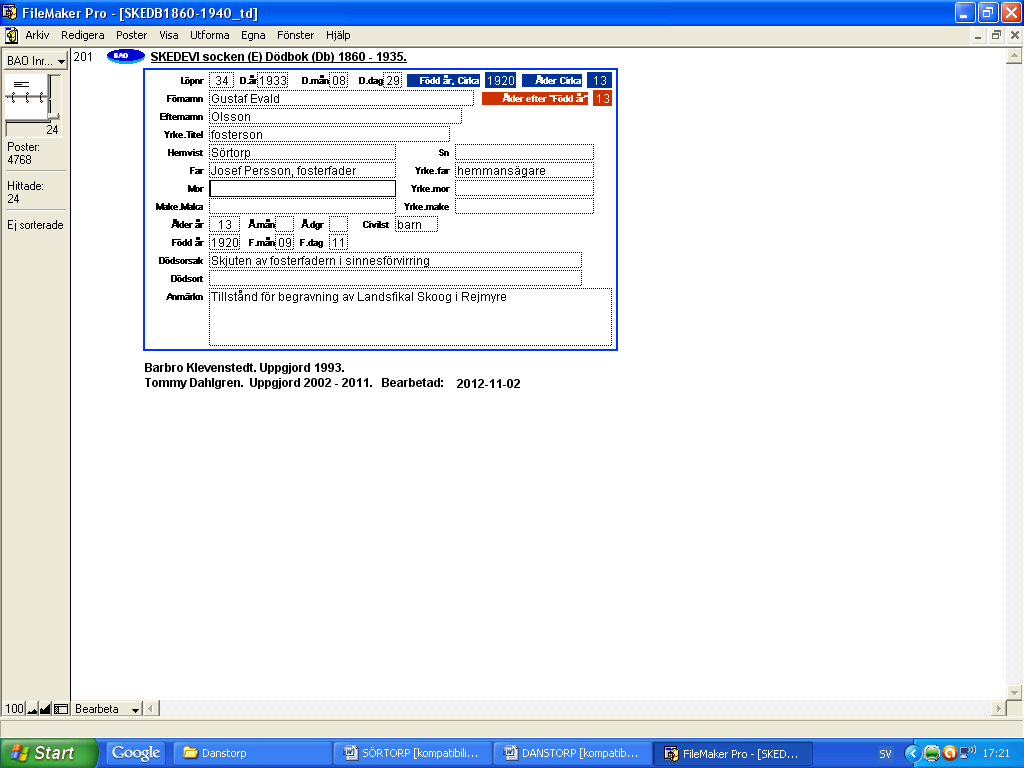 TORPA”Thorpa”Ett helt mantal skattehemman till c:a 1700.Därefter ¾ frälsehemman, avstyckat 1/6 dels mtl Sörtorp och 1/12 dels mtl BacketorpEnl. Jordaboksutdrag och Ludvig Lundgrens forskning.1551	skattelängd1555	Per i Torpa – skattelängd.1560	Peder i Torpa sår 5 spen, äng till 14 lass hö, god skog, mulbete och fiskevatten.1571	till första Älvsborgs lösen debiterades Jöns i Torpa 10 ½ mark;Silver	 20 lod	2 lodKoppar	1 lp 5 m	7 ½ öreOxar	2 st	20 öreKor	4 st	4 mark4-års nöt	1 st	6 öreFår	2 st	2 öreSvin	2 st	2 öreStut	2 st	2 mark1580	lämnade Lasse i Torpa 3 spen råg och 2 ½ fjärdingar korn i tionde1590	½ skattehemman – Lasse i Tårpa1590	½ skattehemman – Olof i Tårpa1614-19	till andra Älvsborgs lösen erlade Lasse och Mons 3 daler vardera för varsitt hjonelag. 1616 fanns bara ”Enkian” som betalade 6 mark för sig själv. 1617-19 betalade Oloff 3 mark om året för sitt hjonelag.Enl. Skedevi kyrkoböcker:BrukareMåns i Torpah.d. Gertrud	1617-01-05barn (Olof)	1622-02		bg. 1622-04-20son	1624-02		bg. 1624-02-29Gustaf (Göstaf)			bg. 1656-06-01Gustafs hustru			bg. 1630-03-07h2. Anna Persdtr	1598	g. 1638-06-03	bg. 1676-01-16, 76 ård. Brita	1624-06		se nedans. Lars	1625-10-16		se nedand. Anna	1627-03-26		bg. 1635-08-12, 8 års. Per	1630-02-14		bg. 1630-03-21d. Elisabet	1639-06-13d. Anna	1641-04		bg. 1641-07-25d. Karin	1642-07-10d. Ingrid	1644-09-15s. Per	1654-03-27Anders i Torpa	1555		bg. 1639-06-09, 84 årLars Gustafsson	1625-10-16	g. 1653-06-19	bg. 1660-11-04, 35 årSven Andersson	1630-03-14	g. 1661-11-30	bg. 1709-09-09, 79 år h. Ingrid Larsdtr	1630-08-08		bg. 1718-06-04, 88 års. Olof	1657-05-27s. Måns	1662-07-20s. Anders	1665-01-08d. Anna	1668-03d. Ingeborg	1675-04-18Jöns Olofsson	1624-02	g. 1657-06-21	bg. 1699-12-18, 78 årh. Brita Gustafsdtr	1624-06	fr ovan	bg. 1708-11-29, 84 ård. Brita	1658-05d. Ingrid	1662-09-21s. Gustaf	1666-09-20	se nedanSockenskräddare fr RegnaBengt Larsson	1654	g. 1686-06-20	bg. 1738-11-12, 84 årh. Brita Jönsdtr	1658-05	fr ovan	bg. 1742-05-30, 84 års. Jöns	1687-04-10d. Elin	1690-07-06		bg. 1697-01-17, 7 års. Lars	1695-06-26Per Larsson	1654	g. 1684-07-22	bg. 1697-01-17, 43 årh. Kerstin Olofsdtr i Äspetorp 1660-04-08		bg. 1684-09-28, 24 årh2. Anna Jönsdtr	1665-01-15	g. 1688-01-01	bg. 1722-07-22, 57 årPer Olofsson fr Kalbo	1673-12-14	g. 1698-10-16d. Ingrid	1689-09-20d. Karin	1692-11-20d. Anna	1699-09-12s. Olof	1700-11-19d. Brita	1702-10-29s. Per	1707-01-16Olof Larsson	1657-05-27	g. 1687-06-20	bg. 1742-03-15, 84 årh. Brita Olofsdtr fr Äspetorp	1663-07		bg. 1688-05-06, 25 årh2. Elisabet Nilsdtr	1670	g. 1691-04-13	bg. 1693-01-22, 23 årh3. Brita Olofsdtr fr Frängs.	1671-11-19	g. 1696-10-11	bg. 1736-04-04, 65 års. Lars	1688-05-01s. Anders	1697-07-18s. Gustaf	1699-05-08d. Ingeborg	1702-03-02barn	1706-08		bg. 1706-08-19d. Ingrid	1708-07-20Gustaf Jönsson	1666-09-20	g. 1694-12-28	bg. 1736-03-07, 69 årh. Anna Larsdtr fr Hageby	1665-01-22		bg. 1759-02-04, 94 ård. Brita	1695-08-18s. Lars	1698-09-13s. Gustaf	1700-12-07d. Elin	1703-12-10d. Anna	1703-12-10Gustaf Gustafsson	1700-12-07	g. 1723-06-16	bg. 1753-11-11, 52 årh. Karin Persdtr	1693		bg. 1732-06-25, 39 år“Gustaf Gustafssons hustru i Torpa, död i barnsäng sedan hon framfödd twillingar. ”dito den nämnda modrens ena twilling dödfödd”h2. Karin Eriksdtr fr Råd		g. 1732-12-28d. Anna	1724-04-04d. Brita	1726-02-27s. Gustaf	1729-11-25		bg. 1729-12-14s. Per	1731-03-28		bg. 1731-04-04d. Ingrid	1732-06-23dödfött barn	1732-06-23		bg. 1732-06-25s. Erik	1734-02-24s. Per	1737-06-16		bg. 1737-06-29d. Kerstin	1739-01-10d. Lisbetta	1741-03-27s. Anders	1749-07-03		bg. 1762-01-22, 12 ård. Karin	1751-11-18Lars Olofsson	1688-05-01	g. 1716-06-17	bg. 1757-04-11, 69 årh. Margareta Persdtr fr Äspetorp 1697		bg. 1717-11-10, 20 årh2. Anna Persdtr	1699-09-12	g. 1721-12-28	bg. 1775-03-26, 75 års. Olof	1724-01-14d. Brita	1725-11-14d. Anna	1728-05-21d. Ingrid	1733-05-28Johan Olofsson fr Hageby	1716-06-07	g. 1743-10-02	bg. 1780-06-10, 64 årh. Anna Gustafsdtr	1724-04-04		bg. 1777-04-12, 53 års. Gustaf	1744-11-13		bg. 1749-07-30, 4 års. Olof	1750-05-08s. Per	1753-03-03Per Persson fr Roltorp	1717-09-28	g. 1744-10-07	bg. 1766-03-28, 48 årPer Månsson	1740-09-24	g. 1767-11	bg. 1816-04-11, 75 årh. Brita Larsdtr	1725-11-14		bg. 1800-05-22, 75 ård. Anna	1745-08-16d. Brita	1750-05-12s. Per	1755-04-28Erik Gustafsson	1734-02-24	g. 1757-10-23	bg. 1805-11-11, 77 årh. Kerstin Eriksdtr fr Byle	1731-07-04		bg. 1810-05-22, 79 ård. Anna	1761-03-30d. Karin	1763-08-11		se nedanPer Andersson	1747	g. 1778-11-22	bg. 1830-05-21, 83 årh. Karin Eriksdtr	1763-08-11d. Kerstin	1778-11-25		bg. 1779-06-14s. Anders	1780-09-30d. Kerstin	1784-02-20d. Karin	1787-04-26s. Per	1793-03-23d. Brita	1796-06-30		bg. 1798-09-06, 2 ård. Maria	1799-02-25s. Erik	1802-08-23Per Persson	1755-04-28	g. 1778-06-14	bg. 1816-04-11, 61 år“April 11. Husman Per Månsson, Husman Per Persson, Hu Brita Eriksdtr, Gossen Erik Persson, Gossen Per Persson, Gossen Lars Persson”. Alla ifrån Torpa. “Dessa Personer blefvo inbrända genom wådeld”h. Kerstin Gabrielsdtr	1762-09-13		bg. 1815-08-29, 52 ård. Brita	1779-10-26s. Per	1781-07-08d. Kerstin	1786-01-17d. Anna	1790-02-22		bg. 1798-09-14, 8 års. Gabriel	1794-09-10		bg. 1798-09-06, 4 årPer Johansson	1753-03-03	g. 1780-11-12	bg. 1831-07-03, 78 årh. Kerstin Eriksdtr fr Byle	1759-07-09		bg. 1832-06-03, 72 års. Erik	1781-12-18		bg. 1782-03-04s. Per	1783-01-25s. Johan	1786-12-27Husförhörslängd A1:1 1792-1804 sid 34-36Bonden ¾ delar TorpaPer Andersson	1747 regnah. Karin Eriksdtr	1763-08-11 skeds. Anders	1780-09-30 skedd. Kerstin	1784-02-20 skedd. Karin	1787-04-26 skeds. Per	1793-03-23 skedd. Brita	1796-06-30 sked		bg. 1798-09-06, 2 ård. Maria	1799-02-25 skeds. Erik	1802-08-23 skedenk. Annika	1715 regna	fr Regna-92	struken-93dr Per Andersson	         v.v.		struken-92dr Olof Olofsson	1747		struken-95p Maja	1764 regna		struken-95p Maja Persdtr	1764 regna	fr Regna-92	struken-00p Brita Jansdtr	1775 regnaHusmanErik Gustafsson	1734-02-24	g. 1757-10-23	bg. 1805-11-11, 77 årh. Kerstin Eriksdtr fr Byle	1731-07-04		bg. 1810-05-22, 79 årdr Anders Andersson	1782		struken-04dr Sven Nilsson	1775 hallsberg	fr Regna-94	struken-97goss. Jonas Ersson	1800 skedSamuel Perssonsid 35HusmanPer Månsson	1740-09-24 skedh. Brita Larsdtr	1725-11-14 sked		bg. 1800-05-22, 75 årBondenPer Persson	1755-04-28 sked	g. 1778-06-14h. Kerstin Gabrielsdtr	1762-09-13 skeds. Per	1781-07-08 sked		se nedand. Kerstin	1786-01-17 skedd. Anna	1790-02-22 sked		bg. 1798-09-14, 8 års. Gabriel	1794-09-10 sked		bg. 1798-09-06, 4 årGifta sonenPer Persson	1781-07-08 sked g.-04h. Brita Eriksdtr	1780-10-02 skeds. Erik	1805-07-04 skedp Brita Gabrielsdtr	1776 sked		struken-93p Brita	1777 sked		struken-02p Annika Eriksdtr	1786sid 36BondenPer Jaensson	1753-03-03 sked	g. 1780-11-12h. Kerstin Eriksdtr fr Byle	1759-07-09 skeds. Erik	1781-12-18 sked		bg. 1782-03-04s. Per	1783-01-25 skeds. Johan	1786-12-27 skedp Anna Ersdtr	1779 lännäs		struken-99p Kerstin	1777 regna		struken-94dr Per Olofsson	1766 sked		struken-95dr Jonas Jonsson	1766 sked		struken-96dr Jonas Persson	1773 regna		struken-00p Ingrid Larsdtr	1769		struken-00p Beata Andersdtr	1780		struken-01p Annika Andersdtr	1781 sked		struken-02fl. Brita Nilsdtr 	1788p Ingrid Eriksdtr	1785Hfl A1:3 1806-12 sid 41-44Bonden ¾ delar TorpaPer Andersson	1747-10-08 regnah. Karin Eriksdtr	1763-08-11 skeds. Anders	1780-09-30 skedd. Karin	1787-04-26 sked		t Björnhult-10s. Per	1793-03-23 skedd. Maria	1799-02-25 skeds. Erik	1802-08-23 skedEnkanKerstin Eriksdtr	1731-07-04 sked		bg. 1810-05-22, 79 årsid 42BondenPer Persson	1755-04-28 sked g.-78h. Kerstin Gabrielsdtr	1762-09-13 skedd. Kerstin	1786-01-17 sked		t Tölingsnäs-06Gifta sonenPer Persson	1781-07-08 sked g.-04h. Brita Eriksdtr	1780-10-02 skeds. Erik	1805-07-04 skeds. Per	1808-04-14 skeds. Anders	1810-09-01 sked		bg. 1815-08-22, 5 årp Annika Eriksdtr	1786		t Roltorp sdtp.-10p Kerstin Olofsdtr	1788-06-21HusmanPer Månsson	1740-09-24 skedsid 43BondenPer Jaensson	1753-03-03 sked g.-80h. Kerstin Eriksdtr fr Byle	1759-07-09 skeds. Per	1783-01-25 skeds. Johan	1786-12-27 skedp Ingrid Eriksdtr	1785-02-06p Brita Nilsdtr	1788		t Björnhult-10fl. Annika Eriksdtr	1793 sked		t Husby-10p Brita Karlsdtr	1794		t Kindstorp-11dr Erik Ersson	1790-12-30	fr Sörtorp-11	t Sörtorp-12dr Lars Larsson	1794-05-27	fr Sund-12p Kerstin Olofsdtr	1797-12-08Hfl A1:6 1813-18 sid 24-261/4 del skattefrälsehemmanHusmanPer Andersson	1747-10-08 regnah. Karin Eriksdtr	1763-08-11 skeds. Anders	1780-09-30 skeds. Per	1793-03-23 sked		t nedand. Maria	1799-02-25 sked		t Byle-14s. Erik	1802-08-23 sked		t Nora-15BondenPer Persson d.y.	1793-03-23 sked g.-15	fr ovanh. Kerstin Månsdtr	1794-04-05 sked	fr Husby-15s. Per	1818-08-27 skedp Annika Andersdtr	1791-07-09 asker	fr Asker-11	t byn PJS-15p Anna M. Olsdtr	1789-07-13 sked		t Husby-16dr Anders Persson	1780-09-09 skedgoss. Erik Persson	1802-08-23 skedp Kajsa Persdtr	1799-02-25 skedp Maja Andersdtr	1796-07-29 askersid 25¼ del skattefrälsehemmanBondenPer Persson	1755-04-28 sked g.-78		död 1816-04-11h. Kerstin Gabrielsdtr	1762-09-13 sked		död 1815-08-29Gifta sonenPer Persson	1781-07-08 sked g.-04		se nedanh. Brita Eriksdtr	1780-10-02 sked		död 1816-04-11s. Erik	1805-07-04 sked		död 1816-04-11s. Per	1808-04-14 sked		död 1816-04-11s. Anders	1810-09-01 sked		död 1815-08-22s. Lars	1814-02-02 sked		död 1816-04-11“April 11. Husman Per Månsson, Husman Per Persson, Hu Brita Eriksdtr, Gossen Erik Persson, Gossen Per Persson, Gossen Lars Persson”. Alla ifrån Torpa. “Dessa Personer blefvo inbrända genom wådeld”BondenPer Persson d.ä.	1781-07-08 sked g.-17	fr ovanh. Anna Olofsdtr	1792-08-31 sked	fr Björnhult-17p Kerstin Olofsdtr	1788-06-21 sked		t Johanneslund-15p Kerstin Olofsdtr	1797-12-08 sked		t Björnhult-18p Ingrid Ersdtr	1800-08-12 sked		t Ruda-17dr Conrad Tomasson	1797-09-26 ekeby	fr Ekeby-16dr Jon Jonsson	1797-02-20 v.v.	fr V.V.-17	t Tölingsnäs-18p Brita Olofsdtr	1803-02-07 skedp Ingrid Persdtr	1800-06-17 v.v.dr Olof Jansson	1798-06-02 lännäs	fr Backetorp-18HusmanPer Månsson	1740-09-24 sked		död 1816-04-11Enk. Kerstin Andersdtr	1761-09-06 skedsid 26¼ del skattefrälsehemmanBondenPer Jansson	1753-03-03 sked g.-80h. Kerstin Eriksdtr	1759-07-09 skeds. Per	1783-01-25 sked		död 1810-11-16Gifta sonenJan Persson	1786-12-27 sked g.-14h. Brita Jansdtr	1789-10-26 sked	fr Björnhult-14d. Brita	1815-09-18 skedd. Kerstin	1817-04-04 skedp Ingrid Ersdtr	1785-04-06 sked		t Husby-14p Kerstin Olofsdtr	1797-12-02 sked		t byn PPS-15dr Lars Larsson	1794-05-27 sked		t Tölingsnäs-13dr Erik Eriksson	1797-03-26 sked		t Husby-15dr Anders Eriksson	1796-01-25 hällestad	fr V.V.-15	t V.V.-17p Annika Andersdtr	1791-07-09 asker	fr Asker-09dr Anders Olofsson	1796-04-06 skedHfl A1:7 1819-23 sid 38;40;421/4 del skattefrälsehemmanBondenPer Persson d.y.	1793-03-23 sked g.-15h. Kerstin Månsdtr	1794-04-05 skeds. Per	1818-08-27 skeds. Anders	1820-11-07 skeddr Anders Persson	1780-09-09 sked		t Venstugan-20goss. Erik Persson	1802-08-23 sked		t Backetorp-22p Kajsa Persdtr	1799-02-25 sked		t Husby-19p Maja Andersdtr	1796-07-29 asker		t Sunda-21p Ingrid Andersdtr	1810-03-14 skedp Brita Olsdtr	1797-12-08 skeddr Jan Jonsson	1804-08-01 v.v.	fr V.V.-21	t Backetorp-22dr Jonas Persson	1796-09-30 v.v.	fr V.V.-19	t V.V.-23p Ingrid Andersdtr	1799-05-08 sked		t Torp-23p Brita Larsdtr	1802-10-07 v.v.	fr V.V.-19	t Backetorp-23HusmanPer Andersson	1747-10-08 regna	fr Regna-77h. Karin Eriksdtr	1763-08-11 skedsid 401/4 del skattefrälsehemmanBondenPer Persson d.ä.	1781-07-08 sked g.-17h. Anna Olofsdtr	1792-08-31 sked	fr Björnhult-17dr Conrad Tomasson	1797-09-26 ekeby	fr Ekeby-16	t Husby-21p Brita Olofsdtr	1803-02-07 sked		t Sörtorp-21p Ingrid Persdtr	1800-06-17 v.v.		t V.V.-22p Kerstin Andersdtr	1798-05-24 sked		t Lars Andersson-21p Anna Andersdtr	1800-12-29 skedp Katarina Olofsdtr	1802-10-04 lännäs	fr Lännäs-19goss. Peter Andersson	1808-01-20 skedfl. Brita Andersdtr	1816-11-05 sked	fr Tölingsnäsdr Olof Jansson	1798-06-09 lännäs	fr Lännäs-14dr Per Persson	1802-07-27 sked		t Kindstorp-23dr Olof Eriksson	1776-02-27 v.v.	fr V.V.-23sid 421/4 del skattefrälsehemmanHusmanPer Jansson	1753-03-03 sked g.-80h. Kerstin Eriksdtr	1759-07-09 skedBrukarenJan Persson	1786-12-27 sked g.-14h. Brita Jansdtr	1789-10-26 sked	fr Björnhult-14d. Brita	1815-09-18 skedd. Kerstin	1817-04-04 skeds. Per	1819-12-26 sked		död 1822-07-16s. Jan	1823-09-05 sked tvillingd. Annika	1823-09-05 sked tvillingp Annika Andersdtr	1791-07-09 asker	fr Asker-09	t Venstugan-20dr Anders Olofsson	1796-04-06 sked		t St Bergtorpet-19dr Lars Karlsson	1798-01-18 hallsberg	fr Torpa-22	t Regna-23dr Olof Persson	1803-11-24 v.v.	fr Regna-21	t byn-23dr Sven Andersson	1796-05-22 sked		t Öntorp-23dr Nils Persson	1797-09-06 fryksände	fr Regna-18	t Eksjö-21dr Olof Persson	1804-05-15 v.v.	fr V.V.-21	t Björnhult-21dr Anders Andersson	1803-10-19 skedp Brita Andersdtr	1806-04-01 skedp Ingrid Persdtr	1792-07-21 v.v.	fr V.V.-18	t Regna-22p Brita Johansdtr	1798-05-20 svennevad	fr Regna-22	t Sund-23oä.s. Johan Petter	1823-07-06 skedHfl A1:8 1824-29 sid 34-391/4 del skattefrälsehemmanBondenPer Persson d.y.	1793-03-23 sked g.-15h. Kerstin Månsdtr	1794-04-05 skeds. Per	1818-08-27 skeds. Anders	1820-11-07 skeddr Jonas Andersson	1814-12-14 sköllersta	fr Sköllersta-30dr Erik Persson	1802-08-08 sked	fr Hageryd-28p Kerstin Mårtensdtr	1810-12-21 v.v.	fr V.V.-27p Maja Persdtr	1799-02-05 sked		t V.V.-28dr Erik Persson	1802-08-08 sked		t Husby-24dr Olof Persson	1803-11-29 v.v.	fr Regna-21	t V.V.-26dr Per Jansson	1804-10-05 v.v.	fr V.V.-26	t ?-26dr Erik Ersson	1812-03-06 st.mellösa	fr Lännäs-26	t Hagby-29p Ingrid Persdtr	1800-06-17 sked	fr V.V.-23oä.d. Kerstin	1827-06-11 skedp Kerstin Olsdtr	1791-12-08 sked		t Käxelvik-24p Ingrid Andersdtr	1810-02-14 sked		t Byle-25p Kerstin Persdtr	1806            v.v.	fr V.V.-24	t V.V.-26HusmanPer Andersson	1747-10-08 regna	fr Regna-77	död 1830-05-17h. Karin Eriksdtr	1763-08-11 skedsid 361/4 del skattefrälsehemmanBondenPer Persson d.ä.	1781-07-08 sked g.-17h. Anna Olofsdtr	1792-08-31 sked	fr Björnhult-17p Anna Andersdtr	1800-12-29 sked		t Käxelvik-25p Katarina Olofsdtr	1802-10-04 lännäs	fr Lännäs-19	t Hagby-27dr Peter Andersson	1808-12-20 skedfl. Brita Andersdtr	1816-11-05 sked	fr Tölingsnäsdr Olof Jansson	1798-06-09 lännäs	fr Lännäs-14	t Mostugan-24dr Olof Eriksson	1776-02-27 v.v.	fr V.V.-23	t V.V.-24dr Per Andersson	1804-05-16 asker	fr Asker-22	t Husby-27dr Anders Persson	1807-01-18 sked	fr Björnhult-27(gift 1827 med Kerstin Jonsdtr i Vippan)fl. Brita Andersdtr	1816-11-05 skedp Brita Katarina Persdtr	1791-12-23 tjällmo	fr Regna-25	t Känstorp-26p Lovisa Hellgren	1810-01-23 björsäter	fr Björsäter-20	t Prästgården-29p Lovisa Persdtr	1804-12-19 v.v.	fr Magnehult-27	t Prästgården-29p Maja Stina Mellberg	1809-02-03 nrkp	fr Rejmyre-29sid 381/4 del skattefrälsehemmanBrukaren, NämndemanJan Persson	1786-12-27 sked g.-14h. Brita Jansdtr	1789-10-26 sked	fr Björnhult-14	död 1827-10-27d. Brita	1815-09-18 skedd. Kerstin	1817-04-04 skeds. Jan	1823-09-05 sked tvilling	död 1824-04-29d. Annika	1823-09-05 sked tvillingd. Kajsa	1827-08-04 sked		död 1828-02-01dr Anders Andersson	1803-10-19 sked		t Sunda-26p Brita Andersdtr	1806-04-01 sked		t Husby-24dr Olof Olofsson	1802-05-14 näs	fr Regna-26	t Regna-27dr Petter Persson	1807-05-15 bo	fr Asker-26	t Regna-29p Brita Johansdtr	1798-05-20 svennevad	fr Regna-26	t Regna-28dr Olof Andersson	1804-06-24 asker	fr Asker-24	t Regna-25dr Erik Eriksson	1805-10-04 lännäs	fr Lännäs-24	t Björnhult-26p Karolina Ström	1810-10-14 v.v.	fr Kalbo-29p Inborg Persdtr	1804-12-15 sked		t Byle-25p Katarina Elisabet Johansd	1801-07-02 bo	fr Regna-25	t Björnhult-26p Kerstin Andersdtr	1803-11-06 sked		t Svarttorp-26HusmanPer Jansson	1753-03-03 sked g.-80h. Kerstin Eriksdtr	1759-07-09 skedsid 39Gifta drängenJohan Karlsson	1801-03-14 kristiania	fr Byle-27	t Regna-28h. Kristina Larsdtr	1801-02-21 skyllerstas. Karl Johan	1824            regnadr Lars Jonsson	1810-06-16 v.v.	fr V.V.-28	t V.V.-29p Anna Maria Nilsdtr	1805-01-10 regna	fr Regna-28	t V.V.-29dr Anders Nilsson	1804-02-09 hällestad	fr Regna-29dr Erik Andersson	1799-11-03 regna	fr Regna-29p Ingrid Andersdtr	1807-06-23 asker	fr Regna-29Hfl A1:12 1830-36 sid 34-371/4 del skattefrälsehemmanBondenPer Persson d.y.	1793-03-23 sked g.-15h. Kerstin Månsdtr	1794-04-05 skeds. Per	1818-08-27 sked	gift i Björnhult-37s. Anders	1820-11-07 skeddr Jonas Andersson	1814-12-14 sköllersta	fr Sköllersta-30	t Regna-30dr Erik Persson	1802-08-08 sked	fr Hageryd-28	t Backetorp-31p Kerstin Mårtensdtr	1810-12-21 v.v.	fr V.V.-27	t Regna-33p Ingrid Persdtr	1800-06-17 sked	fr V.V.-23	t Mullsäter-31oä.d. Kerstin	1827-06-11 skedp Anna Nilsdtr	1821-11-24 sked	fr Oron-36	t Valleräng-37g.dr Per Eriksson	1805-02-11 sked g.-29	fr V.V.-31	t Venstugan-32h. Brita Larsdtr	1802-10-17 v.v.dr Jonas Andersson	1814-12-14 hällestad	fr Nybygget Sillsjö-34 t Byle-36dr Anders Nilsson	1810-07-01 asker	fr Regna-32	t grannen-33dr Erik Olsson	1820-03-04 sked	fr Bremyra såg-37p Karin Larsdtr	1816-07-02 v.v.	fr V.V.-33	död 1835-12-14”Piga hos P. Persson i Torpa. Född i Skiljebäcken  i V. Vingåkers sn. Drunknade tillika med drängen  Karl P. Bergstedt på Björsjön då de skulle gå till Pär Eriksson i Venstugan, dit de gått över isen. Ogift”.p Ingrid Larsdtr	1819-01-18 v.v.	fr V.V.-33p Anna Greta Larsdtr	1822-01-23 sked	fr Holmsjöhult-37Inhysesenk. Karin Eriksdtr	1763-08-11 sked	änka-30sid 361/4 del skattefrälsehemmanBondenPer Persson d.ä.	1781-07-08 sked g.-17h. Anna Olofsdtr	1792-08-31 sked	fr Björnhult-17dr Peter Andersson	1808-12-20 skeddr Anders Persson	1807-01-18 sked g.-27	fr Björnhult-27	t Edet-30(gift 1827 med Kerstin Jonsdtr i Vippan)fl. Brita Andersdtr	1816-11-05 sked	fr Tölingsnäs	t Kvarnfallet-37p Maja Stina Mellberg	1809-02-03 nrkp	fr Rejmyre-29	t Källstugan-30dr Olof Eriksson	1813-12-18 sked	fr Änglund-30	t Roltorp-32dr Karl Peter Bergstedt	1813-02-02 v.v.	fr Regna-32	död 1835-12-14”Dräng hos P. Persson i Torpa. Född i Bilsbrolund V. Vingåkers sn. Drunknade tillika med pigan Kajsa Larsdtr  på Björsjön då han skulle, i hennes sällskap, gå till Pär Eriksson i Venstugan dit de gått över isen. Ogift”.dr Erik Olofsson	1813-11-26 sked	fr grannen-36	t Roltorp-37dr Olof Persson	1823-12-22 regna	fr Bränntorp-37dr Erik Svensson	1821-04-10 regna	fr Regna-36p Brita Kajsa Larsdtr	1810-05-29 regna	fr Regna-30	t Regna-35oä.s. Petter	1835-01-04 skedp Anna Persdtr	1820-02-21 regna	fr Regna-35p Anna Stina Olofsdtr	1821-04-20 sked	fr Regna-37sid 371/4 del skattefrälsehemmanBrukaren, NämndemanJan Persson	1786-12-27 sked g.-14h. Brita Jansdtr	1789-10-26 sked	fr Björnhult-14	död 1827-10-27d. Brita	1815-09-18 skedd. Kerstin	1817-04-04 skedd. Annika	1823-09-05 sked tvillingp Karolina Ström	1810-10-14 v.v.	fr Kalbo-29	t V.V.-30p Ingrid Andersdtr	1807-06-23 asker	fr Regna-29	t Regna-30g.dr Olof Larsson	1806-04-01 sked g.-34	fr Utterstorp-34	t Finntorp-35h. Ingrid Mårtensdtr	1796-07-28 sked	fr Torp-34s. Erik	1835-08-14 skeddr Anders Nilsson	1810-07-07 asker	fr grannen-34	t Regna-35dr Gustaf Lagerqvist	1816-04-29 appuna	fr Hageby-36	t Hageryd-37dr Anders Eriksson	1810            lännäs	fr Björnhult-32	t Ölmetorp-33dr Anders Nilsson	1804-02-09 hällestad	fr Regna-29dr Erik Andersson	1799-11-03 regna	fr Regna-29	t Regna-30dr Anders Andersson	1797-07-27 asker	fr Regna-34	t Regna-35dr Anders Andersson	1802-09-17 lerbäck	fr Regna-30	t Regna-38dr Lars Petter Jansson	1812-08-09 v.v.	fr V.V.-30	t Dammen-32dr Erik Olofsson	1813-11-26 sked	fr Regna-34	t grannen-36p Stina Lotta Gustafsdtr	1816-02-16 sked	fr Sörtorp-35p Maja Stina Persdtr	1821-01-15 hällestad	fr Regna-35p Stina Kajsa Olofsdtr	1813-01-17 regna	fr Regna-30	t Kyrkobacken-35p Fredrik Sofia Österberg	1820-03-23 sked	fr Lännäs-37g.dr Erik Andersson	1796-01-13 lerbäck	fr Regna-33	t Ö.Eneby-34h. Stina Persdtr	1806-02-27 näshultad. Anna Greta	1834-05-20 skedg.dr Erik Andersson	1796-01-13 lerbäck	fr Ö.Eneby-35h. Stina Persdtr	1806-02-27 näshultad. Anna Greta	1834-05-20 skedHusmanPer Jansson	1753-03-03 sked g.-80		död 1831-06-26h. Kerstin Eriksdtr	1759-07-09 sked		död 1832-06-03Hfl A1:14 1837-43 sid 181-184 ”Torpa ¾ dels mantal frälsehemman”1/4 del BondenPer Persson d.y.	1793-03-23 sked g.-15h. Kerstin Månsdtr	1794-04-05 skeds. Per	1818-08-27 sked		t Björnhult-37s. Anders	1820-11-07 skedmannens fostersonAnders Gustaf Persson	1833-12-10 v.v.		död 1843Karl Gustaf P-son Wingqvist	1826-12-04 v.v.	fr V.V.-43dr Erik Olsson	1820-03-04 sked	fr Bremyra såg-37 t Grannen-41dr Gustaf Persson	1823-10-23 sked	fr Braxnäs-41	t Björnhult-44p Ingrid Larsdtr	1819-01-18 v.v.	fr V.V.-33	t Hagby-38p Anna Greta Larsdtr	1822-01-23 sked	fr Holmsjöhult-37 t Hävla by-38p Anna Nilsdtr	1821-11-24 sked	fr Oron-36	t Valleräng-37p Brita Katarina Karlsdtr	1819-12-10 v.v.	fr Käxelvik-38	t Björnhult-41p Anna Kajsa Nilsdtr	1822-11-27 sked	fr Skogen-38	t Sörtorp-40p Anna Stina Andersdtr	1819-04-12 v.v.	fr grannen-41	t Björnhult-44p Lotta Karlsdtr	1823-12-15 v.v.	fr Lörtorp-44Inhysesenk. Karin Eriksdtr	1763-08-11 sked	änka-30sid 1821/4 del BondenPer Persson d.ä.	1781-07-08 sked g.-17		död 1840-02-08h. Anna Olofsdtr	1792-08-31 sked	fr Björnhult-17	t Regna-41Äger och brukarPer Andersson	1808-12-20 sked g.-41h. Brita Eriksdtr	1825-03-14 sked	fr Björnhult-41dr Erik Olofsson	1813-11-26 sked	fr grannen-36	t Roltorp-37dr Olof Persson	1823-12-22 regna	fr Bränntorp-37	t Regna-40dr Erik Svensson	1821-04-10 regna	fr Regna-36	t Björnhult-42p Brita Andersdtr	1816-11-05 sked	fr Tölingsnäs	t Kvarnfallet-37p Anna Persdtr	1820-02-21 regna	fr Regna-35	t Kindstorp-41p Anna Stina Olofsdtr	1821-04-20 sked	fr Regna-37	t Skogsberg-43dr Olof Persson	1816-05-08 sked	fr Björnhult-37	t Husby-38dr Jonas Persson	1815-01-18 asker	fr Björnhult-40	t Asker-41dr Erik Olofsson	1820-03-04 sked	fr grannen-41dr Lars Larsson	1821            sked	fr Björnhult-42p Maja Larsdtr	1821-11-11 v.v.	fr Björnhult-41	t Byle-42p Johanna Jonsdtr	1827-09-15 regna	fr Regna-42	t Asker-44p Johanna Svensdtr	1828-02-03 regna	fr Regna-44sid 1831/4 del Brukaren, NämndemanJan Persson	1786-12-27 sked änkl.-27	död 1841-08-02h. Brita Jansdtr	1789-10-26 sked	fr Björnhult-14	död 1827-10-27d. Brita	1815-09-18 sked		t Hagby-38d. Kerstin	1817-04-04 sked		t V.V.-41d. Annika	1823-09-05 sked tvilling	t V.V.-41	(Brukare är Erik Persson i Vretstad ifrån d 14 maj 1842)dr Gustaf Lagerqvist	1816-04-29 appuna	fr Hageby-36	t Hageryd-37dr Anders Andersson	1802-09-17 lerbäck	fr Regna-30	t Regna-38dr Johannes Andersson	1812-08-02 skyllersta	fr Bromstorp-38	t Erell-39dr Erik Jonsson	1815-10-11 sked	fr Sund-38	t Byle-39dr Karl August Schepner	1817-11-19 örebro	fr Mosjö-40 ( har genom lefnad, lättja och oduglighet gjort sig oförtjänt att vidare i denna församlings kyrkobok antecknas, död på lasarettet i Söderköping)p Stina Lotta Gustafsdtr	1816-02-16 sked	fr Sörtorp-35	t Tölingsnäs-38p Maja Stina Persdtr	1821-01-15 hällestad	fr Regna-35	t Husby-38p Fredrika Sofia Österberg	1820-03-23 sked	fr Lännäs-37	t Hävla-38p Anna Stina Andersdtr	1813-03-18 regna	fr Regna-38	t Brenäs-40p Anna Stina Andersdtr	1819-04-12 v.v.	fr Sörtorp-40	t grannen-41p Anna Andersdtr	1792-09-24 sked	fr Ryd-41	t Mostugan Husby-42tj.g. Anders Andersson	1825-02-26 v.v.	fr V.V.-42sid 184Hos NämndemanInhyses hos torparen i Ventorpet 1841g.dr Erik Andersson	1796-01-13 lerbäck	fr Ö.Eneby-35	t Ventorpet-41h. Stina Persdtr	1806-02-27 näshultad. Anna Greta	1834-05-20 sked		död 1844-05-16s. Olof	1838-04-01 sked		död 1838-05-09s. Anders	1841-07-27 skedf.d. HandlarenPer Johan Berger	1820-04-14 v.v.	fr V.V.-43h. Anna Jansdtr	1823-09-05 skeds. Per Johan	1843-09-22 skeddr Erik Olofsson	1824-05-10 v.v.	fr Husby-44dr Per Johan Ersson	1824-04-16 v.v.	fr V.V.-43dr Karl J. Ferd. Blomberg	1828-08-19 v.v.	fr V.V.-43	t Sthlm.-44p Kerstin Persdtr	1823-01-12 v.v.	fr V.V.-43	t Frängs.ggd.-44dr Anders Andersson	1825-02-26 v.v.	fr V.V.-42	t Hagby-44p Karolina Larsdtr	1828-10-05 asker	fr Regna-44p Johanna Lovisa Karlsdtr	1826-04-04 regna	fr Regna-44Hfl A1:16 1844-50 sid 177-1791/4 del äger Per Persson och Anders PerssonBondenPer Persson d.y.	1793-03-23 sked g.-15h. Kerstin Månsdtr	1794-04-05 skedGifta sonenAnders Persson	1820-11-07 sked g.-45		t Husby-50h. Anna Eriksdtr	1818-09-01 sked	fr Husby-45s. Per	1846-06-08 sked		död 1849-04-22gossenKarl Gustaf P-son Wingqvist	1826-12-04 v.v.	fr V.V.-43	t Björnhult-47p Lotta Karlsdtr	1823-12-15 v.v.	fr Lörtorp-44	t Regna-45dr Lars Larsson	1821            sked	fr grannen-45	t Braxnäs-48dr Erik Persson	1829-03-14 sked	fr grannen-48	t Danstorp-49dr Johan Karlsson	1827-11-08 v.v.	fr Regna-49p Ingrid Ersdtr	1827-06-09 v.v.	fr V.V.-45	t Frängsäter-50goss. Erik Persson	1832-12-22 v.v.	fr V.V.-49p Annika Persdtr	1832-12-30 sked	fr Byle-50	t BjörnhultInhysesenk. Karin Eriksdtr	1763-08-11 sked	änka-30	död 1850-09-11sid 1781/4 del Äger och brukarBondenPer Andersson	1808-12-20 sked g.-41h. Brita Eriksdtr	1825-03-14 sked	fr Björnhult-41d. Brita Johanna	1846-06-29 skeddr Erik Olofsson	1820-03-04 sked	fr grannen-41	t Regna-45(gift 1845 med pig Lotta Karlsdtr sid 177)dr Lars Larsson	1821            sked	fr Björnhult-42	t grannen-45p Johanna Svensdtr	1828-02-03 regna	fr Regna-44	t Regna-46dr Olof Andersson	1815-02-04 sked	fr Ruda-45	t Ölmetorpdr Erik Persson	1830-08-30 sked	fr Kvarntorp-45	t byn-46p Brita Eriksdtr	1823-02-20 sked	fr V.V.-45	t La.Danstorp-49p Annika Olofsdtr	1829-03-12 sked	fr Mostugan-46	t Båltorp-48dr Erik Eriksson	1825-11-26 sked	fr Braxnäs-48dr Gustaf Gustafsson	1830-05-25 sked	fr Byle-48p Kerstin Eriksdtr	1831-11-15 sked	fr Husby-48p Anna Larsdtr	1830-07-19 sked	fr Tallbacken-49dr Anders Andersson	1836p Anna Stina Andersdtr	1831            regnap Brita Kajsa Eriksdtr	1836-03-23 sked	fr Olstorp Perstorp-53sid 1791/8 äger P.J. Berger i Hagby och 1/8 Erik Persson i Hageby, brukar gemensamtÄgerPer Johan Berger	1820-04-14 v.v. g.-43	fr V.V.-43	t Hageby-45h. Anna Jansdtr	1823-09-05 skeds. Per Johan	1843-09-22 skedStatdr.Erik Larsson	1810-11-17 v.v.	fr V.V.-45h. Brita Jonsdtr	1815-06-15 v.v.d. Kerstin	1846-10-01 skeddr Erik Olofsson	1824-05-10 v.v.	fr Husby-44	t Hageby-45dr Per Johan Ersson	1824-04-16 v.v.	fr V.V.-43	t Sörtorp-45p Karolina Larsdtr	1828-10-05 asker	fr Regna-44	t Hageby-45p Johanna Lovisa Karlsdtr	1826-04-04 regna	fr Regna-44	t Johanneslund-45g.dr Lars Persson	1816            v.v.h. Kerstin Larsdtr	1814s. Lars	1840d. Kerstin	1843d. Johanna	1850Hyresgäst skomakarenAnders Gustaf Sandberg	1825-11-11 sköllersta g.-49 fr Sköllersta-50h. Lovisa Warberg	1823-09-21 sköllerstas. Gustaf Marius	1850-06-03 skeddr Johan Larsson Sandberg	1832-07-03 sköllerstaHfl A1:18 1851-59 sid 208-2101/4 del äger Per Persson och Anders PerssonBondenPer Persson d.y.	1793-03-23 sked g.-15		död 1851-08-13h. Kerstin Månsdtr	1794-04-05 skedArrendatorPer Gustaf Jansson	1824-09-30 regna g.-52 fr Regna-52h. Maria Elisabet Johansdtr	1826-08-28 regnas. Erik Gustaf	1856-05-21 skeddr Johan Karlsson	1827-11-08 v.v.	fr Regna-49	t Byle-51goss. Erik Persson	1832-12-22 v.v.	fr V.V.-49	t Björnhult-51p Annika Persdtr	1832-12-30 sked	fr Byle-50	t Björnhult-53tj.g. Per Erik Eriksson	1838-12-18 v.v.	fr V.V.-53	t V.V.-55p Sofia Persd Flinta	1823-06-20 sked	fr Braxnäs-53	t Hävla-55dr Anders Peter Sjögren	1826-09-23 svennevad	fr Sundsnäs-54	t byn-55dr Olof Jansson	1834-01-07 regna	fr Regna-55	t Slaka-57p Brita Stina Karlsdtr	1836-12-08 v.v.	fr Husby-55	t V.V.-57p Anna Sofia Andersdtr	1842-12-28 regna	fr byn-57p Kerstin Eriksdtr	1839-07-04 sked	fr byn-57	t Regna-58dr Fredrik Jansson	1839-12-03 regna	fr Regna-57	t Regna-59p Stina Lotta Johansdtr	1842-04-10 regna	fr Regna-56dr Anders Peter Persson	1837-12-23 rehma	fr Regna-59Statdr.Lars Ersson	1823-06-12 sked	fr V.V.-51	t Mofall-54h. Kerstin Persdtr	1821-06-18 skeds. Lars	1851-02-20 v.v.d. Anna Kajsa	1853-09-22 skedsid 2091/4 del Äger och brukarBondenPer Andersson	1808-12-20 sked g.-41h. Brita Eriksdtr	1825-03-14 sked	fr Björnhult-41d. Brita Johanna	1846-06-29 sked		död 1852-02-27s. Per August	1858-04-30 skeddr Erik Eriksson	1825-11-26 sked	fr Braxnäs-48	t Mostugan-58dr Gustaf Gustafsson	1830-05-25 sked	fr Byle-48	t Valleräng-52p Kerstin Eriksdtr	1831-11-15 sked	fr Husby-48	t Byle-51p Anna Larsdtr	1830-07-19 sked	fr Tallbacken-49	t Sund-56dr Anders Andersson	1836            sked	fr Braxnäs-53p Anna Stina Andersdtr	1831-09-23 regna	fr Torpstorp-51	t Regna-57p Brita Kajsa Eriksdtr	1836-03-23 sked	fr Olstorp-53	t Perstorp-59dr Anders Peter Sjögren	1826-09-23 svennevad	fr byn-55	t Björnhult-57dr Lars Larsson	1840            v.v.	fr byn-57p Anna Lotta Jonsdtr	1842-02-02 sked	fr Skogstorp-59sid 2101/4 äger P.J. Berger i Hagby och kyrkorådet Erik Persson i Hageby.Hyresgäst skomakarenAnders Gustaf Sandberg	1825-11-11 sköllersta g.-49 fr Sköllersta-50 t Ravelsudde-51h. Lovisa Warberg	1823-09-21 sköllerstas. Gustaf Marius	1850-06-03 skeddr Johan Larsson Sandberg	1832-07-03 sköllersta		t Sköllersta-51g.dr Lars Persson	1816 v.v.		t Nybygget-54h. Kerstin Larsdtr	1814 v.v.s. Lars	1840 v.v.d. Ingrid	1843 v.v.d. Kerstin	1847-10-03 sked		död 1851-11-28d. Johanna	1850-10-01 skedp Brita Kajsa Gustafsdtr	1840-11-08 sked	fr Oron-54	t Kolvetorp-55Statdr.Karl Johan Nilsson Freng	1829-05-25 sked g.-54	fr Svanviken-54	t Sundskogen-56h. Anna Maja Persdtr	1829-10-06 sked	fr Åndenäs-54s. Per Johan	1854-06-16 skedArrenderarPeter Nilsson	1815-09-06 sked	fr Perstorp-54h. Brita Gustafsdtr	1824-10-14 skeds. Per Gustaf	1849-12-23 skedd. Johanna	1852-03-31 sked		död 1857-05-26d. Karolina	1856-08-03 skeddr Johannes Olofsson	1838-03-10 ris	fr Regna-57dr Lars Larsson	1840            v.v.	fr s 132 ?	t byn-57p Anna Stina Eriksdtr	1839-04-14 sked	dito	t Öntorp-58dr Anders Andersson	1842-11-03 sked	fr s 229-58dr Karl Karlsson	1826-11-15 sked	fr Åndenäs-56	t Regna-57p Stina Katarina Ersdtr	1834-12-29 sköllersta	fr Hagby-58	t Lisettlund ?-59dr Erik Persson	1832-12-22 v.v.	fr Husby-56	t Ryd-57p Kristina Jonsdtr	1835-05-23 v.v.	fr Ryd-58	t Lisettelund-59p Kerstin Eriksdtr	1839-07-04 sked	fr Tjärtorpet-56	t byn-57dr Erik Persson	1832-12-22 v.v.	fr Ryd-57	t Käxelvik-59p Kristina Ersdtr	1837-03-09 v.v.	fr V.V.-56	t Sunda-58p Anna Andersdtr	1831-02-04 sked	fr Backetorp-57dr Karl Gustaf Johansson	1837-03-08 sked	fr Bremyra sdtp.-57FadernEnkl. Nils Nilsson	1780-03-22 sked	fr Perstorp-56Hfl A1:20 1860-63 sid 238-2401/4 del äger Per Perssons arvingar, 1/8 del äger Per Persson i Björnhult och 1/8 Anders Persson i Husby.ArrendatorPer Gustaf Jansson	1824-09-30 regna g.-52 fr Regna-52h. Maria Elisabet Johansdtr	1826-08-28 regnas. Erik Gustaf	1856-05-21 skeds. Johan Albert	1861-01-14 skeddr Anders Peter Andersson	1845-10-12 regna	fr Regna-62	t Regna-63dr Anders Peter Persson	1837-12-25 regma	fr Regna-59	t Sköllersta-62p Anna Sofia Andersdtr	1842-12-28 regna	fr byn-57	t Regna-61p Stina Lotta Johansdtr	1842-04-10 regna	fr Regna-56	t Regna-61p Brita Andersdtr	1833-12-04 sked	fr Svarttorp-61	t Backetorp-62p Anna Lotta Andersdtr	1846-04-06 regna	fr Regna-61p Brita Kajsa Olofsdtr	1843-07-12 ris	fr byn-62dr Vilhelm Johansson	1847-08-18 regna	fr Regna-63enk. Kerstin Månsdtr	1794-04-05 sked	änka-51sid 2391/4 del Äger och brukarPer Andersson	1808-12-20 sked g.-41h. Brita Eriksdtr	1825-03-14 sked	fr Björnhult-41s. Per August	1858-04-30 skeddr Anders Andersson	1836            sked	fr Braxnäs-53	t Kalvängen-60dr Lars Larsson	1840            v.v.	fr byn-57	t Perstorp-62dr Gustaf Eriksson	1844-07-07 sked	fr byn-62	t Lyrsbo-63dr Gustaf Eriksson	1845-11-02 sked	fr Olstorp-62p Anna Lotta Jonsdtr	1842-02-02 sked	fr Skogstorp-59p Kristina Andersdtr	1834-03-16 sked	fr Braxnäs-57	t Perstorp-62sid 2401/4 äger Handlande P.J. Berger i Hagby och kyrkorådet Erik Persson i Hageby.ArrenderarPeter Nilsson	1815-09-06 sked	fr Perstorp-54h. Brita Gustafsdtr	1824-10-14 skeds. Per Gustaf	1849-12-23 skedd. Karolina	1856-08-03 skeddr Johannes Olofsson	1838-03-10 ris	fr Regna-59	t Hageby-60dr Anders Andersson	1842-11-03 sked	fr s 229-58	t Björnhult-61p Anna Andersdtr	1831-02-04 sked	fr Backetorp-57	t Backetorp-60dr Karl Gustaf Johansson	1837-03-08 sked	fr Bremyra sdtp.-57 t Frängsäter-62p Kristina Jonsdtr	1835-05-23 v.v.	fr ?-57	t socknen-61oä.s. Adolf Fredrik	1861-01-31 skedp Anna Andersdtr	1831-02-04 sked	fr Backetorp-57	t Backetorp-60p Anna Eriksdtr	1826-12-24 sked	fr Damstorp-60	t Danstorp-61p Brita Kajsa Olofsdtr	1843-07-12 ris	fr Brenäs-61	t byn-62dr Gustaf Jonsson Sten	1839-10-19 ö.v.	fr Ängstugan-61	t V.Husby-63dr Gustaf Eriksson	1844-07-07 sked	fr Björnhult-61	t byn-62dr Erik Jonsson	1843-09-14 sked	fr Gölen-62p Kerstin Gustafsdtr	1836-01-11 sked	fr Backetorp-62	t Björnhult-63p Kristina Jonsdtr	1835-05-23 v.v.	fr socknen-62oä.s. Adolf Fredrik	1861-01-31 skeddr Per Larsson	1837-08-06 v.v.	fr Brenäs-63dr Per Gustaf Malmberg	1838-08-27 v.v.	fr Byle-63p Johanna Gustafsdtr	1847-09-30 sked	fr Björnhult-63fl. Johanna Mat. Andersson	1848-07-11 kvill	fr Nrkp.-64FadernEnkl. Nils Nilsson	1780-03-22 sked	fr Perstorp-56Hfl A1:21 1864-71 sid 241-2441/4 äger Per Persson i Björnhult och 1/8 Anders Persson i Husby.ArrendatorPer Gustaf Jansson	1824-09-30 regna g.-52 fr Regna-52h. Maria Elisabet Johansdtr	1826-08-28 regnas. Erik Gustaf	1856-05-21 skeds. Johan Albert	1861-01-14 skedp Anna Lotta Andersdtr	1846-04-06 regna	fr Regna-61	t Regna-64p Brita Kajsa Olofsdtr	1843-07-12 ris	fr byn-62	t Käxelvik-64dr Vilhelm Johansson	1847-08-18 regna	fr Regna-63	t Regna-64p Johanna Eriksdtr	1847-06-14 regna	fr Ventorpet-64	t Danstorp-69dr Nils Erik Nilsson	1845-10-27 regna	fr Regna-64	t Björnhult-66dr Karl Israel Rosengren	1831-05-09 regna	fr Regna-66	t V.V.-67dr Karl Erik Eriksson	1849-07-19 regna	fr Ventorpet-66	t Ventorpet-69p Anna Lovisa Andersdtr	1853-10-22 v.v.	fr V.V.-68	t socknen-68p Josefina Dorotea Nordqvist	1851-09-26 sked	fr Ängstugan-69	t Hagby-70dr Johan Fredrik Svartling	1850-09-17 hällestad	fr Regna-69	t Sörtorp-71p Karolina Persdtr	1846-08-05 regna	fr Regna-64p Hilda Alfrida Svartz	1854-09-12 nrkp	fr Hävla-70dr Gustaf Eriksson	1854-06-03 sked	fr Perstorp-71Till husenk. Kerstin Månsdtr	1794-04-05 sked	änka-51	död 1866-04-01sid 2421/4 del Äger och brukarPer Andersson	1808-12-20 sked g.-41h. Brita Eriksdtr	1825-03-14 sked	fr Björnhult-41s. Per August	1858-04-30 skeddr Gustaf Eriksson	1845-11-02 sked	fr Olstorp-62	t Björnhult-68p Anna Lotta Jonsdtr	1842-02-02 sked	fr Skogstorp-59	t Svartviken-65dr Anders Peter Persson	1837-12-25 regna		t Hagby-65p Anna Eriksdtr	1848-12-06 sked	fr Björnhult-64	t Sörtorp-70p Kerstin Andersdtr	1844-07-29 sked	fr Ölmetorp-65	t Kalbo-66oä.s. Karl Gustaf	1866-05-16 skeddr Per August Andersdtr	1846-11-19 regna	fr Regna-65	t Roltorp-67p Brita Kristina Petersdtr	1849-04-07 sked	fr Enigheten-66	t Björnhult-70dr Karl Johan Gustafsson	1852-05-12 sked	fr Hagstugan67	t Hagstugan-68dr Erik Gustaf Persson	1837-05-13 regna	fr Sörtorp-68	t Kvillinge-70p Anna Lovisa Eriksdtr	1851-10-18 sked	fr Husby-70	t Regna-71p Johanna Persdtr	1849-04-29 sked	fr Sörtorp-70dr Karl Erik Eriksson	1849-07-19 regna	fr Ventorpet-70fl. Johanna Andersdtr	1857-01-07 sked	fr Sparrhult-71sid 2431/4 äger Handlande P.J. Berger i Hagby och kyrkorådet Erik Persson i Hageby.Brukar P. Jansson i byn.ArrenderarPeter Nilsson	1815-09-06 sked g.-44	fr Perstorp-54	t Björnhult Sätra-65h. Brita Gustafsdtr	1824-10-14 skeds. Per Gustaf	1849-12-23 skedd. Karolina	1856-08-03 skeddr Erik Jonsson	1843-09-14 sked	fr Gölen-62	t Hagen-64p Kristina Jonsdtr	1835-05-23 v.v. g.-64	fr socknen-62	t Perstorp-64oä.s. Adolf Fredrik	1861-01-31 skeddr Per Larsson	1837-08-06 v.v. g.-64	fr Brenäs-63	t Perstorp-64dr Per Gustaf Malmberg	1838-08-27 v.v.	fr Byle-63	t V.V.-65p Johanna Gustafsdtr	1847-09-30 sked	fr Björnhult-63	t Björnhult-65fl. Johanna Mat. Andersson	1848-07-11 kvill	fr Nrkp.-64	t Hagby-64dr Per Erik Späng	1846-05-10 v.v.	fr Eksjö-64	t Skarbjörke-65dr Karl Gustaf Gustafsson	1843-07-20 sked	fr Kindstorp-64	t Kolstugan-65p Josefina Karolina Allard	1843-11-11 sked	fr Vallerängstorp-64 t Hävla-65ArbetskarlKarl Gustaf J-son Is	1837-03-08 sked	fr Torpa-66h. Anna Andersdtr	1831-02-04 skeds. Karl Leonard	1865-11-22 skedHyresgästJungfru Johanna Rydström	1815-01-08 julita	fr Björnhult-66FadernEnkl. Nils Nilsson	1780-03-22 sked	fr Perstorp-56	död 1865-05-19sid 244SågarenKarl Johan Svartz	1823-11-28 sked g.-49	fr Sulnäs-66	t V.V.-69h. Brita Persdtr	1821-11-28 v.v.d. Sofia Vilhelmina	1850-06-09 nrkpd. Hilda Alfreda	1854-09-12 nrkps. Karl Viktor	1857-11-21 ringarums. Anton Ferdinand	1860-12-03 ”d. Anna Kristna Lovisa	1862-12-05 ”s. Oskar Emil Ludvig	1864-05-24 skeds. Gustaf Valfrid	1866-09-16 skedHfl A1:24 1872-79 sid 251-2541/4 äger Anders Persson i Björnhult och 1/8 Anders Persson i Husby.ArrendatorPer Gustaf Jansson	1824-09-30 regna g.-52 fr Regna-52h. Maria Elisabet Johansdtr	1826-08-28 regnas. Erik Gustaf	1856-05-21 skeds. Johan Albert	1861-01-14 skedp Karolina Persdtr	1846-08-05 regna	fr Regna-64	t Regna-72p Hilda Alfrida Svartz	1854-09-12 nrkp	fr Hävla-70dr Gustaf Eriksson	1854-06-03 sked	fr Perstorp-71	t Sunda-72p Maja Lotta Eriksdtr	1841-04-07 kvill	fr Perstorp-72	t Dagsberg-73tj.g. Karl Johan Karlsson	1857-04-26 askersund	fr Regna-72	t byn-75tj.fl. Kristina Larsdtr	1858-11-19sked	fr Mofall-73	t Björnhult-74tj.fl. Karolina Mat. Andersdtr	1860-02-15 sked	fr Sparrhult-75	t Ruda-77dr Frans Vilhelm Persson	1857-10-04 ö.eneby	fr Sörtorp-77	t Regna-78sid 2521/4 del Äger och brukarPer Andersson	1808-12-20 sked g.-41h. Brita Eriksdtr	1825-03-14 sked	fr Björnhult-41s. Per August	1858-04-30 skedp Johanna Persdtr	1849-04-29 sked	fr Sörtorp-70	t Sörtorp-72dr Karl Erik Eriksson	1849-07-19 regna	fr Ventorpet-70	t Regna-73fl. Johanna Andersdtr	1857-01-07 sked	fr Sparrhult-71	t Regna-74dr Karl Johan Pantzar	1852-12-13 sked	fr Sunds sdtp.-73	tillbaka-74p Anna Lotta Persdtr	1852-09-29 sked	fr Husby-74	t Finnfallet-78dr Johan Eriksson	1854-08-21 sked	fr Danstorp-74	t Danstorp-75dr Karl Johan Karlsson	1857-04-26 askersund	fr byn-75	t Vallerängstorp-78fl. Anna Matilda Persdtr	1859-02-19 sked	fr Mon-74dr Gustaf Verner Hagman	1855-05-03 sked	fr Sund-78sid 2531/4 äger Inspektor Jonsson och Handlande Berger i Hagby.BrukarPer Olsson	1830-02-19 sked	fr St Nybygget-79h. Maja Eriksdtr	1823-10-13 skeddr Per Olsson	1848-03-21 sked	fr St Nybygget-79p Matilda Eriksdtr	1859-08-28 sked	fr Näset-79HusmanErik Olofsson	1820-03-04 sked g.-45	fr Ventorpet-77h. Lotta Larsdtr	1823-12-15 v.v.d. Sofia Charlotta	1862-10-01 skedsid 254ArbetskarlKarl Gustaf J-son Is	1837-03-08 sked	fr Torpa-66	t Rejmyre-77h. Anna Andersdtr	1831-02-04 skeds. Karl Leonard	1865-11-22 skedHyresgästJungfru Johanna Rydström	1815-01-08 julita	fr Björnhult-66	t Braxnäs-77SågarenKarl August Gustafsson	1846-06-14 lerbo g.-76	fr Venstugan-77h. Anna Brita Eriksdtr	1857-04-19 skeds. Karl Ernst Arvid	1876-06-29 skeds. Erik August	1878-01-27 skedHfl A1:25 1880-86 sid 255-2581/4 äger Anders Gustaf Andersson i Husby och Anders Persson i Björnhult.ArrendatorPer Gustaf Jansson	1824-09-30 regna g.-52 fr Regna-52	t V.V.-87h. Maria Elisabet Johansdtr	1826-08-28 regnas. Erik Gustaf	1856-05-21 skeds. Johan Albert	1861-01-14 skedp Hilda Alfrida Svartz	1854-09-12 nrkp	fr Hävla-70	t Asker-80p Sofia Charlotta Eriksdtr	1862-10-01 sked	fr byn-80	t byn-82p Erika Karolina Eriksdtr	1864-12-13 sked	fr Näckstugan-82	t Skarbjörke-84p Hilma Lovisa Johansdtr	1868-09-01 regna	fr Regna-85	t V.V.-87sid 2561/4 äger Inspektor Jonsson och Handlande Berger i Hagby.Till husPer Olsson	1830-02-19 sked	fr St Nybygget-79h. Maja Eriksdtr	1823-10-13 skeddr Per Olsson	1848-03-21 sked	fr St Nybygget-79 t Torp-83dr Johan Alfred Forsman	1864-06-23 ö.v.		t Björnhult-80p Anna Maria Eriksdtr	1862-11-21 sked	fr Grantorp-80	t Torp-82dr Anders Pettersson	1859-09-10 sked	fr Grindstugan-81 tillbaka-82p Klara Ersdtr	1865-01-12 v.v.	fr V.V.-82	död 1883-06-24p Maria Kristina Eriksdtr	1866-12-08 sked	fr Stensätter-83	t Torsjö-84dr Karl Fredrik Andersson	1865-05-05 sked	fr Vallerängstorp-83 t Husby-84dr Anders Eriksson	1863-03-19 regna	fr byn-84	t V.V.-85p Augusta Amanda Eriksdtr	1864-05-22 asker	fr Backetorp-85	t Tisenhult-86oä.s. Viktor Gunnar	1884-03-22 skedp Anna Maria Andersdtr	1863-11-10 sked	fr V.V.-86BrukarenAnders Peter Karlsson	1850-08-11 regna	fr V.V.-87h. Anna Sofia Tejler	1851-12-03 regnas. Karl Arvid	1872-12-20 regnas. Erik Birger	1878-02-06 v.v.sid 2571/4 del Äger och brukarPer Andersson	1808-12-20 sked g.-41h. Brita Eriksdtr	1825-03-14 sked	fr Björnhult-41s. Per August	1858-04-30 skedfl. Anna Matilda Persdtr	1859-02-19 sked	fr Mon-74	t Byle-81dr Gustaf Verner Hagman	1855-05-03 sked	fr Sund-78	t Sörtorp-80p Emma Fredrika Persdtr	1864-09-16 sked	fr Mon-80	t Tölingsnäs-81dr Karl August Eriksson	1864-01-02 sked	fr Björnhult-80	t Husby-82dr Erik Andersson Käck	1862-01-24 sked	fr Anderstorp-81	t Anderstorp-83p Kristina Olsdtr	1860-05-23 v.v.	fr Vallerängstorp-81 t Björnhult-83dr Anders Eriksson	1863-03-19 regna	fr V.V.-83	t byn-84p Karolina Lundqvist	1860-12-19 v.v.	fr Ekesjö-83	t Sörtorp-84dr Erik Gustaf Larsson	1866-02-19 v.v.	fr V.V.-84	död 1886-01-02p Hilma Viktoria Gustafsdtr	1866-03-03 regna	fr Regna-84	t Österåker-86dr Karl Albert Andersson	1868-12-23 regna	fr Regna-85	t Regna-86p Fredrika Vilh. Frits	1870-02-02 sthlm	fr Regna-86	t Österåker-86p Ida Matilda Petersson	1870-04-18 lofta	fr Rönö-86	t V.V.-87dr Per Gustaf Andersson	1861-02-09 konungsund fr Backetorp-86sid 258Arbetaren HusmanErik Olofsson	1820-03-04 sked g.-45	fr Ventorpet-77h. Lotta Larsdtr	1823-12-15 v.v.d. Sofia Charlotta	1862-10-01 sked		t Sörtorp-86oä.s. Karl Sigfrid Ture	1884-07-16 sked		t ditoSågarenKarl August Gustafsson	1846-06-14 lerbo g.-76	fr Venstugan-77	t V.V.-81h. Anna Brita Eriksdtr	1857-04-19 skeds. Karl Ernst Arvid	1876-06-29 skeds. Erik August	1878-01-27 skeds. Oskar Hjalmar Leonard	1880-10-31 skedHfl A1:28 1887-94 sid 274-277 ”3/4 mantal frälse”1/4 äger Gustaf Andersson i Husby och Anders Persson i Björnhult.BrukarKarl Johan Larsson	1851-01-31 sked g.-74	fr Hagstugan Björnhult-87h. Kristina Olsdtr	1851-02-12 v.v.s. Erik Albert	1878-01-09 skedd. Hulda Kristina	1879-11-08 skeds. Johan Emil	1882-03-03 skedd. Elin Frida	1885-01-13 skeds. Per Helge	1887-04-20 skedd. Anna Ottilia	1889-07-17 skeds. Karl Algot	1892-04-03 skedp Anna Sofia Karlsdtr	1870-09-02 asker	fr Regna-88	t byn-89p Anna Sofia Moqvist	1857-05-06 ö.v.	fr Käxelvik-89	t Tottorp-90sid 2751/4 äger Herrarna J.A. Jonsson och E.G. Berger i Hagby.BrukarenAnders Peter Karlsson	1850-08-11 regna	fr V.V.-87h. Anna Sofia Tejler	1851-12-03 regnas. Karl Arvid Andersson	1872-12-20 regnas. Erik Birger	1878-02-06 v.v.p Anna Maria Andersdtr	1863-11-10 sked	fr V.V.-86	t Kindstorp-87p Hilma Kristina Sjöberg	1871-07-21 bo	fr Regna-88	t Regna-89p Jenny Josefina Eriksson	1874-03-24 regna	fr Regna-91	t Regna-93p Hilda Adolfina Gustafsdtr	1874-06-15 regna	fr Bo-93	t Regna-94p Emma Karolina Eriksdtr	1877-04-25 sked	fr Backetorp Husby-94HyresgästAnders Gustaf Andersson	1848-05-14 lillkyrka	fr Kullen-89	t Ö.V.-91Till husPer Olsson	1830-02-19 sked	fr St Nybygget-79 t Näckstugan-88h. Maja Eriksdtr	1823-10-13 skedsid 2761/4 del Äger och brukarPer Andersson	1808-12-20 sked g.-41		död 1891-06-04h. Brita Eriksdtr	1825-03-14 sked	fr Björnhult-41Gifta sonenPer August Pettersson	1858-04-30 sked g.-90h. Emma Kristina Fredriksson 1860-10-31 sked	fr Vallerängstorp-90dr Per Gustaf Andersson	1861-02-09 konungsund fr Backetorp-86	t Käxelvik-87dr Erik Axel Persson	1876-05-03 sked	fr Gölen-92dr Karl August Karlsson	1864-02-17 v.v.	fr V.V.-87	t Regna-88p Augusta Dorotea Hesse	1869-02-05 bo	fr Lisettelund-87	t Regna-88p Johanna Charl. Johansson	1866-10-15 sked	fr Mosshult-87	t Regna-92(Varit på Vadstena hospital)p Augusta Amalia Karlsdtr	1873-05-02 v.v.	fr V.V.-91	t V.V.-92dr Erik Andersson	1862-01-24 sked	fr V.V.-88	t Regna-90p Johanna Matilda Eriksdtr	1860-10-07 linde	fr Sthlm.-89	t V.V.-89p Anna Sofia Karlsdtr	1870-09-02 asker	fr byn-89	t Regna-90dr Erik Arvid Granholm	1866-07-04 regna	fr Regna-90	t Axelsberg-91dr Frans Oskar Andersson	1871-05-08 sked	fr Kolstugan-91	t Björnhult sdtp.-92dr Oskar Fredrik Johansson	1875-03-18 ö.eneby	fr Björnhult-91	t Sund-92p Emma Josefina Larsdtr	1873-06-25 sked	fr Mofall-92	t Karlstad-93p Johanna Vilh. Larsson	1875-07-20 v.v.	fr V.V.-92	t Axelsberg-93dr Adolf Karlsson	1858-02-28 sked	fr Långbron-94	t Äspetorp-95p Johanna Josefina Berger	1872-06-01 sked	fr Björnhult-95sid 277Till hus arbetarenErik Olofsson	1820-03-04 sked g.-45	fr Ventorpet-77h. Lotta Larsdtr	1823-12-15 v.v.SågarenErik Olsson	1844-03-05 v.v.	fr Sätra-98h. Anna Brita J-dtr Stål	1841-07-11 ölmestadd. Lydia Josefina	1878-01-09 villstad		t Axelsberg-95d. Elin Adolfina	1883-06-06 v.v.dottersonKarl Johan	1886-12-14 skedFsb AIIa:1 1895-1902 sid 244-2471/4 mtl äger Gustaf Andersson i Husby och Anders Persson i Björnhult, 1/8 vardera.BrukarKarl Johan Larsson	1851-01-31 sked g.-74	fr Hagstugan Björnhult-87h. Kristina Olsdtr	1851-02-12 v.v.s. Erik Albert	1878-01-09 skedd. Hulda Kristina	1879-11-08 sked		t Karlstad-99s. Johan Emil	1882-03-03 skedd. Elin Frida	1885-01-13 skeds. Per Helge	1887-04-20 skedd. Anna Ottilia	1889-07-17 skeds. Karl Algot	1892-04-03 skedsid 2451/4 äger Herrarna J.A. Jonsson och E.G. Berger i Hagby, 1/8 vardera.BrukarenAnders Peter Karlsson	1850-08-11 regna	fr V.V.-87	t V.V.-98h. Anna Sofia Tejler	1851-12-03 regnas. Karl Arvid Andersson	1872-12-20 regnas. Erik Birger	1878-02-06 v.v.p Emma Karolina Eriksdtr	1877-04-25 sked	fr Backetorp Husby-94 t Hageby-96p Augusta Maria Danielsson	1878-08-02 regna	fr Regna-96	t V.V.-98dr Viktor Eriksson	1867-11-29 regna	fr V.V.-98	t Regna-99BrukareErik Gustaf Eriksson	1861-05-13 regna¨g.-86 fr Regna-98h. Anna Sofia Andersdtr	1863-02-10 regnas. Erik Albin	1884-01-29 regnad. Hilma Cecilia	1886-10-07 regna		t Öbotorp-02d. Olga Elisabet	1891-08-22 regnaTill husErik Olofsson	1820-03-04 sked g.-45	fr Ventorpet-77h. Lotta Larsdtr	1823-12-15 v.v.sid 2461/4 del Äger och brukarPer August Pettersson	1858-04-30 sked g.-90h. Emma Kristina Fredriksson 1860-10-31 sked	fr Vallerängstorp-90dr Erik Axel Persson	1876-05-03 sked	fr Gölen-92	t Karlstad-99p Johanna Josefina Berger	1872-06-01 sked	fr Björnhult-95	t Öntorp-96p Johanna Sofia Karlsdtr	1878-07-21 regna	fr Venstugan-96	t V.V.-97p Emma Maria Larsdtr	1880-02-15 sked	fr Uddenäs-97	t Nrkp.-98dr Johan Edvard Karlsson	1877-07-12 gärdserum	fr Drothem-98	t Nrkp.-98dr Anton Anders Bäck	1873-09-12 tingstad	fr Häradshammar-98 t Jonsberg-99dr Karl Henning Eriksson	1885-01-23 regna	fr Regna-01dr August Viktor Andersson	1875-10-07 lommaryd	fr Sörtorp-01p Elin Adolfina Olsson	1883-06-06 v.v.	fr Torpa såg-01Till hus modernBrita Eriksdtr	1825-03-14 sked	fr Björnhult-41sid 247Torpa såg, flerbladig såg. Äges till Torpa hemmanSågarenErik Olsson	1844-03-05 v.v.	fr Sätra-98h. Anna Brita J-dtr Stål	1841-07-11 ölmestadd. Elin Adolfina	1883-06-06 v.v.		t Torpa-01d. Lydia Josefina	1878-01-09 villstad	fr Husby-00	t V.V.-01d. Anna Paulina	1872-08-03 gränna	fr Husby-97	t Tornsberg-01oä.s. Karl Filip	1892-05-31 sked	dottersonKarl Johan Lundström	1886-12-14 sked		t Husby-01Fsb AIIa:4 1902-15 sid 293-2981/4 mtl äger Gustaf Andersson i Husby och Erik Andersson i Björnhult, 1/8 vardera.BrukarKarl Johan Larsson	1851-01-31 sked g.-74	fr Björnhult-87	t V.V.-12h. Kristina Olsdtr	1851-02-12 v.v.s. Erik Albert Karlsson	1878-01-09 sked		t Karlstad-05s. Johan Emil	1882-03-03 sked		t V.V.-12d. Elin Frida	1885-01-13 sked	fr Karlstad-07	t Karlstad-05s. Per Helge	1887-04-20 sked	fr Karlstad-07	t Karlstad-06d. Anna Ottilia	1889-07-17 sked	(Sömmerska)	t V.V.-12s. Karl Algot	1892-04-03 sked		t V.V.-12ArrendatorAnders Bondesson	1874-07-24 österåker g.-98 fr V.V.-12h. Hilda Kristina Eriksson	1873-09-01 regnad. Agnes Ingeborg	1901-05-03 österåkers. Anders Georg	1902-12-15 österåkerd. Maria Linnea	1907-04-20 v.v.sid 2941/4 äger Herrarna J.A. Jonsson och E.G. Berger i Hagby. Arvid Olsson i Axsjövik, Gunnar och Emil Olsson i Brenäs.ArrendatorErik Gustaf Eriksson	1861-05-13 regna g.-86 fr Regna-98	t Roltorp-02h. Anna Sofia Andersdtr	1863-02-10 regnas. Erik Albin	1884-01-29 regna		t Husby-02d. Olga Elisabet	1891-08-22 regna		t Roltorp-02Till hus Snickaren InhyseshjonErik Olofsson	1820-03-04 sked g.-45	fr Ventorpet-77	t Fattighuset-08h. Lotta Larsdtr	1823-12-15 v.v.ArrendatorHerman Elias Jonsson	1876-04-17 sked g.-98	fr Ramstorp-02	t Björnhult-07h. Tekla Elisabet Johansson	1881-07-16 skeds. Artur Elias	1898-05-11 skeds. Herman Isidor	1901-11-08 skeds. Allan Holger	1904-03-27 skedd. Astrid Maria Elisabet	1905-10-26 skeddr Axel Gustaf Gustafsson	1886-11-03 sked	fr Olstorp-02	t Husby-04sid 2961/4 del Äger och brukarPer August Pettersson	1858-04-30 sked g.-90h. Emma Kristina Fredriksson 1860-10-31 sked	fr Vallerängstorp-90dr Karl Henning Eriksson	1885-01-23 regna	fr Regna-01	t Regna-02dr August Viktor Andersson	1875-10-07 lommaryd	fr Sörtorp-01	t Mofall-05dr Erik Valfrid Gustafsson	1888-08-20 sked	fr Olstorp-02	t Husby-03dr Joel Viktor Gustafsson	1881-12-12 sked	fr Perstorp-05	t Sundskogen-06dr Karl Henning Eriksson	1885-01-23 regna	fr Regna-06	t Husby-08dr Karl Josef Berggren	1894-12-22 ö.eneby	fr Axelsberg-09	t Ruda-12dr Karl Filip Moqvist	1892-07-31 sked	fr Österåker-10	t Torpa såg-14dr Frans August Verngren	1870-09-01 åtvid	fr Regna-12	t Roltorp-14dr Erik Martin Johansson	1890-01-24 ö.ny	fr Sörtorp-14p Elin Adolfina Olsson	1883-06-06 v.v.	fr Torpa såg-01	t Svarttorp-02p Tekla D.E. Andersson	1886-05-18 sked	fr V.V.-02	t Risinge-05p Hildur Lovisa Hurtig	1888-08-13 sked	fr Fjärdingstorp-05 t Nrkp.-07p Lydia Josefina Eriksson	1878-01-09 villstad	fr Kloster-06	t Husby-07p Hildur Lovisa Hurtig	1888-08-13 sked	fr Nrkp.-08	t Björnhult-10p Ester Emilia Olsson	1893-01-25 sked	fr Byle-10	t V.V.-12p Anna Dorotea Hurtig	1895-05-05 sked	fr Fjärdingstorp-12 t V.V.-13p Ester Emilia Olsson	1893-01-25 sked	fr V.V.-14Till hus modernBrita Eriksdtr	1825-03-14 sked	fr Björnhult-41	död 1906-05-13SvärfadernPer Fredriksson	1822-05-24 sked änkl.-02 fr Vallerängstorp-08sid 297dr Sven Edvin Olsson	1898-09-17 forssa	fr V.V.-14p Elin Linnea I. Olsson	1900-01-20 forssa	fr V.V.-14sid 298Torpa såg, flerbladig såg. äges till Torpa hemmanSågarenErik Olsson	1844-03-05 v.v.	fr Sätra-98h. Anna Brita J-dtr Stål	1841-07-11 ölmestadd. Elin Adolfina	1883-06-06 v.v.	fr Husby-09	t Eskilstuna-13d. Lydia Josefina	1878-01-09 villstad	fr Husby-13	t Torp-14d.s. Charles Järker Andersson 1914-04-27 skedBagerskand. Elin Adolfina Eriksson	1883-06-06 v.v.	fr Eskilstuna-14JordbruksarbetarenKarl Filip Moqvist	1892-05-31 sked	fr Torpa-14Fsb AIIa:7 1915-27 sid 353-3581/4 mtl äger Forssjö bolagArrendatorAnders Bondesson	1874-07-24 österåker g.-98 fr V.V.-12	t V.V.-23h. Hilda Kristina Eriksson	1873-09-01 regnad. Agnes Ingeborg	1901-05-03 österåkers. Anders Georg	1902-12-15 österåkerd. Maria Linnea	1907-04-20 v.v.ArrendatorJohn Hilmer Viberg	1896-09-05 v.v. g.-22	fr V.V.-22h. Vega Maria Gustafsson	1902-12-25 sked	fr Sundskogen-22d. Vera Cecilia Eleonora	1922-10-26 regnasid 354¼ mtl äger och brukar Karl FredrikssonArrendatorErik Albert Karlsson	1867-04-09 v.v. g.-99	fr V.V.-17	t Österåker-18h. Anna Matilda Larsson	1873-04-16 lännäss. Erik Algot Karlsson	1899-11-18 regnad. Alma Matilda	1902-09-06 v.v.s. Gustaf Axel	1905-11-23 regnas. Anton Gunnar	1908-09-01 v.v.HemmansägareKarl Ludvig Fredriksson	1874-05-28 regna g.-05 fr V.V.-18h. Anna Josefina D. Klasson	1871-05-05 ö.v.d. Gertrud Amalia Dorotea	1906-05-05 skedGifta drängenHilding Engelbrekt Strand	1904-11-26 v.v. g.-26		t Regna-27h. Iris Angretta Pettersson	1903-02-09 ö.stenby	fr Sörtorp-26s. Hilding Rune	1926-09-26 skeddr Edvard H. V. Fredriksson	1905-03-18 sked	fr Dammen-20	t Ruda-23dr Edvard H. V. Fredriksson	1905-03-18 sked	fr Ruda-25	t Ruda-26dr Lars Folke Pettersson	1908-07-14 sked	fr Björnhult-24	t Ruda-25UnderstödstagareLudvig Fredriksson	1850-04-08 regna g.-74 fr Sila-24h. Anna Charlotta Jonsdtr	1849-07-13 regnad. Edla Charlotta Fredriksson	1882-10-20 v.v.sid 3561/4 del äger och brukarPer August Pettersson	1858-04-30 sked g.-90h. Emma Kristina Fredriksson 1860-10-31 sked	fr Vallerängstorp-90dr Erik Martin Johansson	1890-01-24 ö.ny	fr Sörtorp-14	t Kuddby-15dr Sven Edvin Olsson	1898-09-17 forssa	fr V.V.-14	t V.V.-15dr Gösta Helge Östergren	1899-08-20 dagsberg	fr Dagsberg-15	t V.V.-17dr Karl Filip Moqvist	1892-05-31 sked	fr Torpa såg-15	t Ö.V.-18dr Karl Nils Uno Löfgren	1900-03-25 nrkp	fr Borg-17	t Sthlm.-18dr Axel Gunnar Tilly	1897-01-30 sked	fr St Malm-18	t Katrineholm-19dr Gustaf Yngve Löfgren	1903-04-09 borg	fr Borg-19	t Björskog-20dr Birger Holger Löfgren	1901-04-12 s:t olai	fr Husby-19	t Borg-20p Elin Linnea I. Olsson	1900-01-20 forssa	fr V.V.-14	t Sörtorp-15p Ester Emilia Olsson	1893-01-25 sked	fr V.V.-14	t Byle-15p Edit Maria Tilly	1899-12-18 sked	fr Braxnäs sdtp.-17 t Ö.V.-18p Eva Helena E. Karlsson	1897-01-27 sked	fr Regna-16	t Regna-17p Ellen Charlotta Andersson	1894-04-08 regna	fr St Malm-18	t Tölingsnäs-20Till hus SvärfadernPer Fredriksson	1822-05-24 sked änkl.-02 fr Vallerängstorp-08 död 1916-03-04sid 357ArrendatorJoel Viktor Ajax	1885-05-05 sked g.-09	 fr Kullen-20h. Ida Kristina Andersson	1891-01-27 skeds. Sigvard Brynolf	1909-12-01 skedd. Eivor Viola	1911-09-30 skedd. Anna Kristina	1918-05-31 skedd. Ida Salome	1921-07-13 skedd. Sylvia Maria	1923-08-21 skedd. Karin Elisabet	1925-08-12 skedd. Inga Linnea	1828-07-22 skeddr Nils Harald Ajax	1904-05-18 sked	fr Sund sdtp.-20	t Braxnäs-21sid 358Torpa såg, flerbladig såg, till Torpa hemman. SågarenErik Olsson	1844-03-05 v.v.	fr Sätra-98	död 1916-09-04änka Anna Brita Olsson Stål	1841-07-11 ölmestadSågstugan äger BagerskanElin Adolfina Eriksson	1883-06-06 v.v.	fr Eskilstuna-14JordbruksarbetarenKarl Filip Moqvist	1892-05-31 sked	fr Torpa-14	t Torpa-15VENSTUGAN”Nedra Wenstugan”Torpa ägorKänd boplats 1820 - 1916Hfl A1:7 1819-23 sid 39TorparenAnders Persson	1780-09-30 sked g.-20	fr Torpa-20h. Annika Andersdtr	1791-07-09 asker	fr Torpa-20	död 1821-04-10, 31 årHfl A1:8 1824-29 sid 40TorparenAnders Persson	1780-09-30 sked	fr Torpa-20	död 1824-07-18, 43 årTorparenAnders Jonsson	1793-12-01 sked g.-24	fr Byle-24h. Brita Persdtr	1803-04-09 sked	fr Ängstugan-24s. Per	1825-09-20 skedFadernJonas Larsson	1748             ö.v.		död 1826-12-04, 78 årHfl A1:12 1830-36 sid 39TorparenAnders Jonsson	1793-12-01 sked g.-24	fr Byle-24	t Regna-32h. Brita Persdtr	1803-04-09 skeds. Per	1825-09-20 skedd. Brita	1830-04-14 skedp Katarina Olofsdtr	1802-10-04 lännäs	fr Nybygget Sila-30 t Backetorp-31TorparenPer Eriksson	1805-02-11 sked g.-29	fr Torpa-32h. Brita Larsdtr	1802-10-17 v.v.d. Annika	1832-12-30 skedp Ingrid Persdtr	1800-06-17 v.v.	fr Mullsäter-32	t Lörtorp-33d. Kerstin	1827-06-11 v.v.Hfl A1:14 1837-43 sid 186TorparenPer Eriksson	1805-02-11 sked g.-29	fr Torpa-32h. Brita Larsdtr	1802-10-17 v.v.d. Annika	1832-12-30 skedHfl A1:16 1844-50 sid 181TorparenPer Eriksson	1805-02-11 sked g.-29	fr Torpa-32h. Brita Larsdtr	1802-10-17 v.v.d. Annika	1832-12-30 sked		t Byle-49Hfl A1:18 1851-59 sid 215TorparenPer Eriksson	1805-02-11 sked g.-29	fr Torpa-32h. Brita Larsdtr	1802-10-17 v.v.mågenErik Jonsson	1830-07-27 v.v. g.-56	fr Husby-56h. Anna Persdtr	1832-12-30 sked	fr Björnhult-56d. Anna Brita	1857-04-19 skedInhyses Till husErik Andersson	1796-01-13 lerbäck	fr Torpa-36	död 1852-04-04h. Stina Persdtr	1806-02-27 näshulta		död 1854-10-18s. Anders	1841-07-27 sked		död 1858-01-15Hfl A1:20 1860-63 sid 249Torparen till husPer Eriksson	1805-02-11 sked g.-29	fr Torpa-32h. Brita Larsdtr	1802-10-17 v.v.Torparen mågenErik Jonsson	1830-07-27 v.v. g.-56	fr Husby-56h. Anna Persdtr	1832-12-30 sked	fr Björnhult-56d. Anna Brita	1857-04-19 skedHfl A1:21 1864-71 sid 252TorparenErik Jonsson	1830-07-27 v.v. g.-56	fr Husby-56h. Anna Persdtr	1832-12-30 sked	fr Björnhult-56d. Anna Brita	1857-04-19 skedTill husPer Eriksson	1805-02-11 sked g.-29	fr Torpa-32	död 1870-09-30h. Brita Larsdtr	1802-10-17 v.v.Hfl A1:24 1872-79 sid 260TorparenErik Jonsson	1830-07-27 v.v. g.-56	fr Husby-56h. Anna Persdtr	1832-12-30 sked	fr Björnhult-56d. Anna Brita	1857-04-19 sked		t Husby-73MågenKarl August Gustafsson	1846-06-14 lerbo g.-76	fr V.V.-76	t Torpa-77h. Anna Brita Eriksdtr	1857-04-19 sked	fr Husby-74s. Karl Ernst Arvid	1876-06-29 skedTill husenk. Brita Larsdtr	1802-10-17 v.v.	änka-70	Hfl A1:25 1880-86 sid 264TorparenErik Jonsson	1830-07-27 v.v. g.-56	fr Husby-56h. Anna Persdtr	1832-12-30 sked	fr Björnhult-56Till husenk. Brita Larsdtr	1802-10-17 v.v.	änka-70	Hfl A1:28 1887-94 sid 283TorparenErik Jonsson	1830-07-27 v.v. g.-56	fr Husby-56	t V.V.-94h. Anna Persdtr	1832-12-30 sked	fr Björnhult-56TorparenKarl Peter Andersson	1848-08-26 regna	fr Regna-94h. Johanna Larsdtr	1844-06-20 skedd. Johanna Sofia	1878-07-21 regnad. Ida Matilda	1877-05-13 skedfosterdotterEster Maria Gustafsdtr	1890-05-07 regna	fr Regna-95Till husenk. Brita Larsdtr	1802-10-17 v.v.	änka-70	död 1893-01-14Fsb AIIa:1 1895-1902 sid 251TorparenKarl Peter Andersson	1848-08-26 regna	fr Regna-94h. Johanna Larsdtr	1844-06-20 skedd. Johanna Sofia	1878-07-21 regna		t Torpa-96d. Johanna Sofia Karlsdtr	1878-07-21 regna	fr V.V.-99	t Björnhult-99d. Ida Matilda Karlsdtr	1877-05-13 skedoä.s. Einar Valdemar	1898-12-24 österåkeroä.s. Erik Gerhard	1900-09-20 skedfosterdotter (dtr till pig Augusta Karlsdtr i Regna)Ester Maria Gustafsdtr	1890-05-07 regna	fr Regna-95Fsb AIIa:4 1902-15 sid 303TorparenKarl Peter Andersson	1848-08-26 regna	fr Regna-94h. Johanna Larsdtr	1844-06-20 skedd. Ida Matilda Karlsdtr	1877-05-13 sked		t Kristinehamn-08oä.s. Einar Valdemar	1898-12-24 österåkeroä.s. Erik Gerhard	1900-09-20 skedoä.d. Rut Edit Matilda	1902-11-08 kristinehamnoä.d. Ester Linnea Maria	1905-05-21 ditooä.s. Edvin Erhart	1908-06-26 dito(Fader till barnen var Johan Alfred Nilsson Skog i Västra Hagalund, Kristinehamn fg Värmlands län).Fsb AIIa:7 1915-27 sid 359f.d. TorparenKarl Peter Andersson	1848-08-26 regna	fr Regna-94	t Kristinehamn-16h. Johanna Larsdtr	1844-06-20 skedEfter 1916 finns ingen skriven här.VENTORPET”Öfra Wenstugan”Torpa ägorKänd boplats 1834Hfl A1:12 1830-36 sid 38TorparenLars Eriksson	1795-08-04 rystad	fr Regna-34	t V.V.-37h. Anna Lisa Persdtr	1795-04-25 regna		död 1834-10-26”Hustru åt Torparen Lars Eriksson sedan d 25 oct 1831 med vilken hon härifrån samma år flyttade till Regna, och återkom hit igen 1834, men dog straxt efter av barnsbörd. Född i V. Vingåker 1795 25/4”.h2. Anna Brita Danielsdtr	1798-09-24 regna g.-35 fr Regna-34s. Per Erik	1834-09-26 regnap Anna Brita Danielsdtr	1798-09-24 regna	fr Regna-34	t ovanTorparenErik Persson	1806-10-13 v.v.	fr V.V.-37h. Anna Larsdtr	1807-02-02 v.v.enk. Annika Persdtr	1766-02-07 sked	fr Kindstorp-35Hfl A1:14 1837-43 sid 185TorparenLars Eriksson	1795-08-04 rystad	fr Regna-34	t V.V.-37h2. Anna Brita Danielsdtr	1798-09-24 regna g.-35 fr Regna-34s. Per Erik	1834-09-26 regnaTorparenErik Persson	1806-10-13 v.v.	fr V.V.-37	t Johanneslund-38h. Anna Larsdtr	1807-02-02 v.v.s. Per	1837-04-22 v.v.		död 1838-09-10SkomakarenErik Eriksson	1804-02-16 julita	fr Johanneslund-38h. Karin Jonsdtr	1792-03-03 karlskogad. Anna Stina	1829-08-29 v.v.s. Erik	1832-06-23 v.v.s. Anders	1835-07-02 skedenk. Annika Persdtr	1766-02-07 sked	fr Kindstorp-35	t socknen-38Hfl A1:16 1844-50 sid 180TorparenErik Eriksson	1804-02-16 julita	fr Johanneslund-38 t Näckstugan-49h. Karin Jonsdtr	1792-03-03 karlskogad. Anna Stina	1829-08-29 v.v.		t Björnhult-45s. Erik	1832-06-23 v.v.s. Anders	1835-07-02 skedTorparenErik Olofsson	1820-03-04 sked g.-45	fr Regna-49h. Lotta Karlsdtr	1823-12-15 v.v.d. Johanna	1847-06-04 regnas. Karl Erik	1849-07-19 regnaHfl A1:18 1851-59 sid 214TorparenErik Olofsson	1820-03-04 sked g.-45	fr Regna-49h. Lotta Karlsdtr	1823-12-15 v.v.d. Johanna	1847-06-04 regnas. Karl Erik	1849-07-19 regnad. Anna Lovisa	1851-10-18 skedd. Matilda	1859-08-28 skedHfl A1:20 1860-63 sid 248TorparenErik Olofsson	1820-03-04 sked g.-45	fr Regna-49h. Lotta Larsdtr	1823-12-15 v.v.d. Johanna	1847-06-04 regnas. Karl Erik	1849-07-19 regnad. Anna Lovisa	1851-10-18 skedd. Matilda	1859-08-28 skedd. Sofia Charlotta	1862-10-01 skedHfl A1:21 1864-71 sid 251TorparenErik Olofsson	1820-03-04 sked g.-45	fr Regna-49h. Lotta Larsdtr	1823-12-15 v.v.d. Johanna	1847-06-04 regna		t Torpa-64s. Karl Erik	1849-07-19 regna		t Torpa-66d. Anna Lovisa	1851-10-18 sked		t Husby-67d. Matilda	1859-08-28 skedd. Sofia Charlotta	1862-10-01 skeds. Karl Erik	1849-07-19 regna	fr Torpa-69	t Torpa-70Hfl A1:24 1872-79 sid 260TorparenErik Olofsson	1820-03-04 sked g.-45	fr Regna-49	t Torpa-77h. Lotta Larsdtr	1823-12-15 v.v.d. Matilda	1859-08-28 sked		t Näset-75d. Sofia Charlotta	1862-10-01 sked		t Torpa-77Efter 1877 finns ingen skriven i Ventorpet